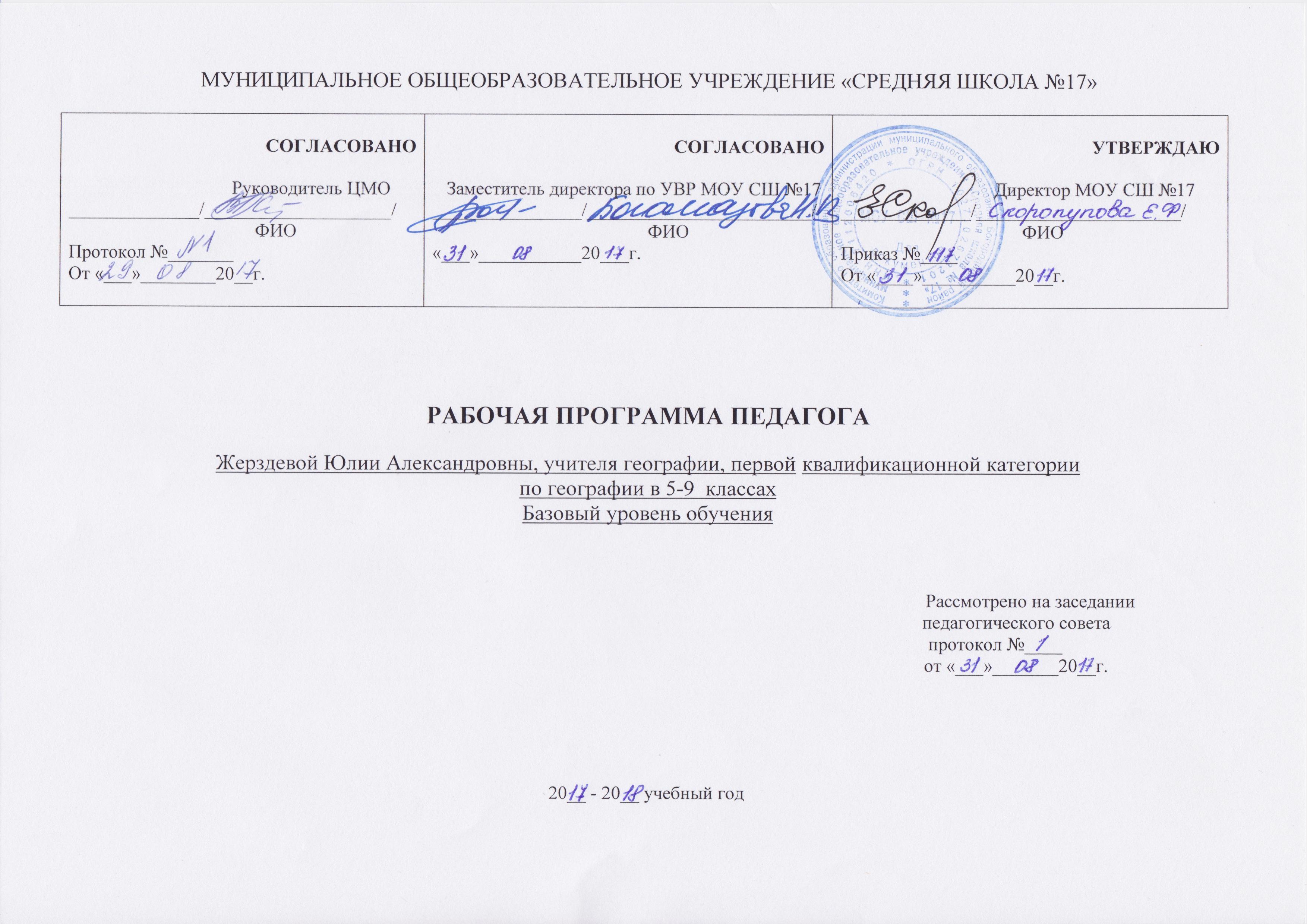 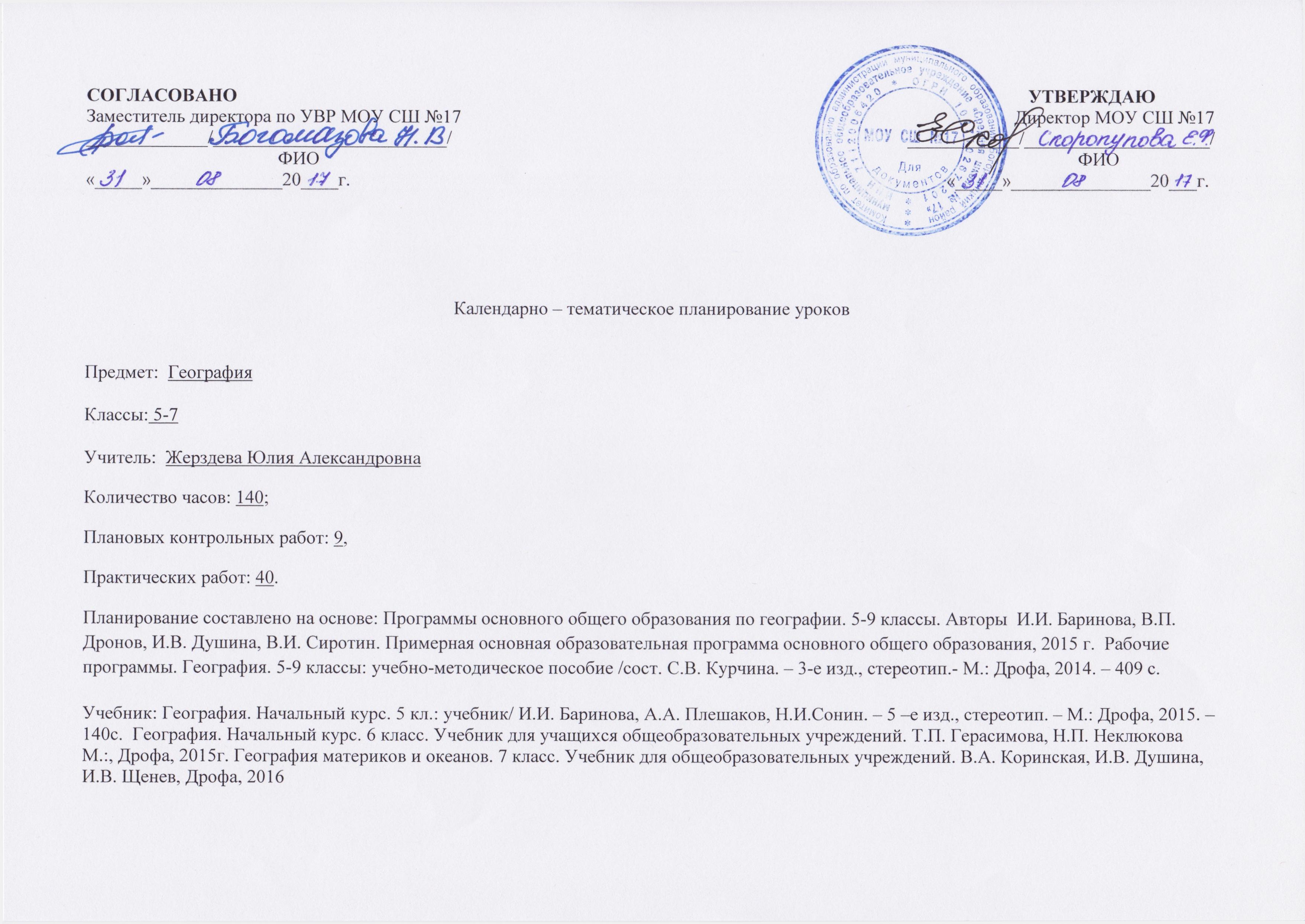 ПЛАНИРУЕМЫЕ ПРЕДМЕТНЫЕ РЕЗУЛЬТАТЫ ОСВОЕНИЯ УЧЕБНОГО ПРЕДМЕТАЛИЧНОСТНЫЕ, МЕТАПРЕДМЕТНЫЕ И ПРЕДМЕТНЫЕ РЕЗУЛЬТАТЫ ОСВОЕНИЯ  УЧЕБНОГО ПРЕДМЕТА «ГЕОГРАФИЯ»Личностные результаты освоения основной образовательной программы:1. Российская гражданская идентичность (патриотизм, уважение к Отечеству, к прошлому и настоящему многонационального народа России,  чувство ответственности и долга перед Родиной, идентификация себя в качестве гражданина России, субъективная значимость использования русского языка и языков народов России, осознание и ощущение личностной сопричастности судьбе российского народа). Осознание этнической принадлежности, знание истории, языка, культуры своего народа, своего края, основ культурного наследия народов России и человечества (идентичность человека с российской многонациональной культурой, сопричастность истории народов и государств, находившихся на территории современной России); интериоризация гуманистических, демократических и традиционных ценностей многонационального российского общества. Осознанное, уважительное и доброжелательное отношение к истории, культуре, религии, традициям, языкам, ценностям народов России и народов мира.2. Готовность и способность обучающихся к саморазвитию и самообразованию на основе мотивации к обучению и познанию; готовность и способность осознанному выбору и построению дальнейшей индивидуальной траектории образования на базе ориентировки в мире профессий и профессиональных предпочтений, с учетом устойчивых познавательных интересов.3. Развитое моральное сознание и компетентность в решении моральных проблем на основе личностного выбора, формирование нравственных чувств и нравственного поведения, осознанного и ответственного отношения к собственным поступкам (способность к нравственному самосовершенствованию; веротерпимость, уважительное отношение к религиозным чувствам, взглядам людей или их отсутствию; знание основных норм морали, нравственных, духовных идеалов, хранимых в культурных традициях народов России, готовность на их основе к сознательному самоограничению в поступках, поведении, расточительном потребительстве; сформированность представлений об основах светской этики, культуры традиционных религий, их роли в развитии культуры и истории России и человечества, в становлении гражданского общества и российской государственности; понимание значения нравственности, веры и религии в жизни человека, семьи и общества). Сформированность ответственного отношения к учению; уважительного отношения к труду, наличие опыта участия в социально значимом труде. Осознание значения семьи в жизни человека и общества, принятие ценности семейной жизни, уважительное и заботливое отношение к членам своей семьи.4. Сформированность целостного мировоззрения, соответствующего современному уровню развития науки и общественной практики, учитывающего социальное, культурное, языковое, духовное многообразие современного мира.5. Осознанное, уважительное и доброжелательное отношение к другому человеку, его мнению, мировоззрению, культуре, языку, вере, гражданской позиции. Готовность и способность вести диалог с другими людьми и достигать в нем взаимопонимания (идентификация себя как полноправного субъекта общения, готовность к конструированию образа партнера по диалогу, готовность к конструированию образа допустимых способов диалога, готовность к конструированию процесса диалога как конвенционирования интересов, процедур, готовность и способность к ведению переговоров). 6. Освоенность социальных норм, правил поведения, ролей и форм социальной жизни в группах и сообществах. Участие в школьном самоуправлении и общественной жизни в пределах возрастных компетенций с учетом региональных, этнокультурных, социальных и экономических особенностей (формирование готовности к участию в процессе упорядочения социальных связей и отношений, в которые включены и которые формируют сами учащиеся; включенность в непосредственное гражданское участие, готовность участвовать в жизнедеятельности подросткового общественного объединения, продуктивно взаимодействующего с социальной средой и социальными институтами; идентификация себя в качестве субъекта социальных преобразований, освоение компетентностей в сфере организаторской деятельности; интериоризация ценностей созидательного отношения к окружающей действительности, ценностей социального творчества, ценности продуктивной организации совместной деятельности, самореализации в группе и организации, ценности «другого» как равноправного партнера, формирование компетенций анализа, проектирования, организации деятельности, рефлексии изменений, способов взаимовыгодного сотрудничества, способов реализации собственного лидерского потенциала).7. Сформированность ценности здорового и безопасного образа жизни; интериоризация правил индивидуального и коллективного безопасного поведения в чрезвычайных ситуациях, угрожающих жизни и здоровью людей, правил поведения на транспорте и на дорогах.8. Развитость эстетического сознания через освоение художественного наследия народов России и мира, творческой деятельности эстетического характера (способность понимать художественные произведения, отражающие разные этнокультурные традиции; сформированность основ художественной культуры обучающихся как части их общей духовной культуры, как особого способа познания жизни и средства организации общения; эстетическое, эмоционально-ценностное видение окружающего мира; способность к эмоционально-ценностному освоению мира, самовыражению и ориентации в художественном и нравственном пространстве культуры; уважение к истории культуры своего Отечества, выраженной в том числе в понимании красоты человека; потребность в общении с художественными произведениями, сформированность активного отношения к традициям художественной культуры как смысловой, эстетической и личностно-значимой ценности).9. Сформированность основ экологической культуры, соответствующей современному уровню экологического мышления, наличие опыта экологически ориентированной рефлексивно-оценочной и практической деятельности в жизненных ситуациях (готовность к исследованию природы, к занятиям сельскохозяйственным трудом, к художественно-эстетическому отражению природы, к занятиям туризмом, в том числе экотуризмом, к осуществлению природоохранной деятельности).Метапредметные результаты освоения основной образовательной  программыМетапредметные результаты включают освоенные обучающимися межпредметные понятия и универсальные учебные действия (регулятивные, познавательные,	коммуникативные).Межпредметные понятияУсловием формирования межпредметных понятий,  таких, как система, факт, закономерность, феномен, анализ, синтез является овладение обучающимися основами читательской компетенции, приобретение навыков работы с информацией, участие  в проектной деятельности. В основной школе на всех предметах будет продолжена работа по формированию и развитию основ читательской компетенции. Обучающиеся овладеют чтением как средством осуществления своих дальнейших планов: продолжения образования и самообразования, осознанного планирования своего актуального и перспективного круга чтения, в том числе досугового, подготовки к трудовой и социальной деятельности. У выпускников будет сформирована потребность в систематическом чтении как средстве познания мира и себя в этом мире, гармонизации отношений человека и общества, создании образа «потребного будущего».При изучении учебных предметов обучающиеся усовершенствуют приобретенные на первом уровне навыки работы с информацией и пополнят их. Они смогут работать с текстами, преобразовывать и интерпретировать содержащуюся в них информацию, в том числе:• систематизировать, сопоставлять, анализировать, обобщать и интерпретировать информацию, содержащуюся в готовых информационных объектах;• выделять главную и избыточную информацию, выполнять смысловое свертывание выделенных фактов, мыслей; представлять информацию в сжатой словесной форме (в виде плана или тезисов) и в наглядно-символической форме (в виде таблиц, графических схем и диаграмм, карт понятий — концептуальных диаграмм, опорных конспектов);• заполнять и дополнять таблицы, схемы, диаграммы, тексты.В ходе изучения всех учебных предметов обучающиеся приобретут опыт проектной деятельности как особой формы учебной работы, способствующей воспитанию самостоятельности, инициативности, ответственности, повышению мотивации и эффективности учебной деятельности; в ходе реализации исходного замысла на практическом уровне овладеют умением выбирать адекватные стоящей задаче средства, принимать решения, в том числе и в ситуациях неопределенности. Они получат возможность развить способность к разработке нескольких вариантов решений, к поиску нестандартных решений, поиску и осуществлению наиболее приемлемого решения.Перечень ключевых межпредметных понятий определяется в ходе разработки основной образовательной программы основного общего образования образовательной организации в зависимости от материально-технического оснащения, кадрового потенциала, используемых методов работы и образовательных технологий.В соответствии ФГОС ООО выделяются три группы универсальных учебных действий: регулятивные, познавательные, коммуникативные.Регулятивные УУДУмение самостоятельно определять цели обучения, ставить и формулировать новые задачи в учебе и познавательной деятельности, развивать мотивы и интересы своей познавательной деятельности. Обучающийся сможет:анализировать существующие и планировать будущие образовательные результаты;идентифицировать собственные проблемы и определять главную проблему;выдвигать версии решения проблемы, формулировать гипотезы, предвосхищать конечный результат;ставить цель деятельности на основе определенной проблемы и существующих возможностей;формулировать учебные задачи как шаги достижения поставленной цели деятельности;обосновывать целевые ориентиры и приоритеты ссылками на ценности, указывая и обосновывая логическую последовательность шагов.Умение самостоятельно планировать пути достижения целей, в том числе альтернативные, осознанно выбирать наиболее эффективные способы решения учебных и познавательных задач. Обучающийся сможет:определять необходимые действие(я) в соответствии с учебной и познавательной задачей и составлять алгоритм их выполнения;обосновывать и осуществлять выбор наиболее эффективных способов решения учебных и познавательных задач;определять/находить, в том числе из предложенных вариантов, условия для выполнения учебной и познавательной задачи;выстраивать жизненные планы на краткосрочное будущее (заявлять целевые ориентиры, ставить адекватные им задачи и предлагать действия, указывая и обосновывая логическую последовательность шагов);выбирать из предложенных вариантов и самостоятельно искать средства/ресурсы для решения задачи/достижения цели;составлять план решения проблемы (выполнения проекта, проведения исследования);определять потенциальные затруднения при решении учебной и познавательной задачи и находить средства для их устранения;описывать свой опыт, оформляя его для передачи другим людям в виде технологии решения практических задач определенного класса;планировать и корректировать свою индивидуальную образовательную траекторию.Умение соотносить свои действия с планируемыми результатами, осуществлять контроль своей деятельности в процессе достижения результата, определять способы действий в рамках предложенных условий и требований, корректировать свои действия в соответствии с изменяющейся ситуацией. Обучающийся сможет:определять совместно с педагогом и сверстниками критерии планируемых результатов и критерии оценки своей учебной деятельности;систематизировать (в том числе выбирать приоритетные) критерии планируемых результатов и оценки своей деятельности;отбирать инструменты для оценивания своей деятельности, осуществлять самоконтроль своей деятельности в рамках предложенных условий и требований;оценивать свою деятельность, аргументируя причины достижения или отсутствия планируемого результата;находить достаточные средства для выполнения учебных действий в изменяющейся ситуации и/или при отсутствии планируемого результата;работая по своему плану, вносить коррективы в текущую деятельность на основе анализа изменений ситуации для получения запланированных характеристик продукта/результата;устанавливать связь между полученными характеристиками продукта и характеристиками процесса деятельности и по завершении деятельности предлагать изменение характеристик процесса для получения улучшенных характеристик продукта;сверять свои действия с целью и, при необходимости, исправлять ошибки самостоятельно.Умение оценивать правильность выполнения учебной задачи, собственные возможности ее решения. Обучающийся сможет:определять критерии правильности (корректности) выполнения учебной задачи;анализировать и обосновывать применение соответствующего инструментария для выполнения учебной задачи;свободно пользоваться выработанными критериями оценки и самооценки, исходя из цели и имеющихся средств, различая результат и способы действий;оценивать продукт своей деятельности по заданным и/или самостоятельно определенным критериям в соответствии с целью деятельности;обосновывать достижимость цели выбранным способом на основе оценки своих внутренних ресурсов и доступных внешних ресурсов;фиксировать и анализировать динамику собственных образовательных результатов.Владение основами самоконтроля, самооценки, принятия решений и осуществления осознанного выбора в учебной и познавательной. Обучающийся сможет:наблюдать и анализировать собственную учебную и познавательную деятельность и деятельность других обучающихся в процессе взаимопроверки;соотносить реальные и планируемые результаты индивидуальной образовательной деятельности и делать выводы;принимать решение в учебной ситуации и нести за него ответственность;самостоятельно определять причины своего успеха или неуспеха и находить способы выхода из ситуации неуспеха;ретроспективно определять, какие действия по решению учебной задачи или параметры этих действий привели к получению имеющегося продукта учебной деятельности;демонстрировать приемы регуляции психофизиологических/ эмоциональных состояний для достижения эффекта успокоения (устранения эмоциональной напряженности), эффекта восстановления (ослабления проявлений утомления), эффекта активизации (повышения психофизиологической реактивности).Познавательные УУДУмение определять понятия, создавать обобщения, устанавливать аналогии, классифицировать, самостоятельно выбирать основания и критерии для классификации, устанавливать причинно-следственные связи, строить логическое рассуждение, умозаключение (индуктивное, дедуктивное, по аналогии) и делать выводы. Обучающийся сможет:подбирать слова, соподчиненные ключевому слову, определяющие его признаки и свойства;выстраивать логическую цепочку, состоящую из ключевого слова и соподчиненных ему слов;выделять общий признак двух или нескольких предметов или явлений и объяснять их сходство;объединять предметы и явления в группы по определенным признакам, сравнивать, классифицировать и обобщать факты и явления;выделять явление из общего ряда других явлений;определять обстоятельства, которые предшествовали возникновению связи между явлениями, из этих обстоятельств выделять определяющие, способные быть причиной данного явления, выявлять причины и следствия явлений;строить рассуждение от общих закономерностей к частным явлениям и от частных явлений к общим закономерностям;строить рассуждение на основе сравнения предметов и явлений, выделяя при этом общие признаки;излагать полученную информацию, интерпретируя ее в контексте решаемой задачи;самостоятельно указывать на информацию, нуждающуюся в проверке, предлагать и применять способ проверки достоверности информации;вербализовать эмоциональное впечатление, оказанное на него источником;объяснять явления, процессы, связи и отношения, выявляемые в ходе познавательной и исследовательской деятельности (приводить объяснение с изменением формы представления; объяснять, детализируя или обобщая; объяснять с заданной точки зрения);выявлять и называть причины события, явления, в том числе возможные / наиболее вероятные причины, возможные последствия заданной причины, самостоятельно осуществляя причинно-следственный анализ;делать вывод на основе критического анализа разных точек зрения, подтверждать вывод собственной аргументацией или самостоятельно полученными данными.Умение создавать, применять и преобразовывать знаки и символы, модели и схемы для решения учебных и познавательных задач. Обучающийся сможет:обозначать символом и знаком предмет и/или явление;определять логические связи между предметами и/или явлениями, обозначать данные логические связи с помощью знаков в схеме;создавать абстрактный или реальный образ предмета и/или явления;строить модель/схему на основе условий задачи и/или способа ее решения;создавать вербальные, вещественные и информационные модели с выделением существенных характеристик объекта для определения способа решения задачи в соответствии с ситуацией;преобразовывать модели с целью выявления общих законов, определяющих данную предметную область;переводить сложную по составу (многоаспектную) информацию из графического или формализованного (символьного) представления в текстовое, и наоборот;строить схему, алгоритм действия, исправлять или восстанавливать неизвестный ранее алгоритм на основе имеющегося знания об объекте, к которому применяется алгоритм;строить доказательство: прямое, косвенное, от противного;анализировать/рефлексировать опыт разработки и реализации учебного проекта, исследования (теоретического, эмпирического) на основе предложенной проблемной ситуации, поставленной цели и/или заданных критериев оценки продукта/результата.Смысловое чтение. Обучающийся сможет:находить в тексте требуемую информацию (в соответствии с целями своей деятельности);ориентироваться в содержании текста, понимать целостный смысл текста, структурировать текст;устанавливать взаимосвязь описанных в тексте событий, явлений, процессов;резюмировать главную идею текста;преобразовывать текст, «переводя» его в другую модальность, интерпретировать текст (художественный и нехудожественный – учебный, научно-популярный, информационный, текст non-fiction);критически оценивать содержание и форму текста.Формирование и развитие экологического мышления, умение применять его в познавательной, коммуникативной, социальной практике и профессиональной ориентации. Обучающийся сможет:определять свое отношение к природной среде;анализировать влияние экологических факторов на среду обитания живых организмов;проводить причинный и вероятностный анализ экологических ситуаций;прогнозировать изменения ситуации при смене действия одного фактора на действие другого фактора;распространять экологические знания и участвовать в практических делах по защите окружающей среды;выражать свое отношение к природе через рисунки, сочинения, модели, проектные работы.10. Развитие мотивации к овладению культурой активного использования словарей и других поисковых систем. Обучающийся сможет:определять необходимые ключевые поисковые слова и запросы;осуществлять взаимодействие с электронными поисковыми системами, словарями;формировать множественную выборку из поисковых источников для объективизации результатов поиска;соотносить полученные результаты поиска со своей деятельностью.Коммуникативные УУДУмение организовывать учебное сотрудничество и совместную деятельность с учителем и сверстниками; работать индивидуально и в группе: находить общее решение и разрешать конфликты на основе согласования позиций и учета интересов; формулировать, аргументировать и отстаивать свое мнение. Обучающийся сможет:определять возможные роли в совместной деятельности;играть определенную роль в совместной деятельности;принимать позицию собеседника, понимая позицию другого, различать в его речи: мнение (точку зрения), доказательство (аргументы), факты; гипотезы, аксиомы, теории;определять свои действия и действия партнера, которые способствовали или препятствовали продуктивной коммуникации;строить позитивные отношения в процессе учебной и познавательной деятельности;корректно и аргументированно отстаивать свою точку зрения, в дискуссии уметь выдвигать контраргументы, перефразировать свою мысль (владение механизмом эквивалентных замен);критически относиться к собственному мнению, с достоинством признавать ошибочность своего мнения (если оно таково) и корректировать его;предлагать альтернативное решение в конфликтной ситуации;выделять общую точку зрения в дискуссии;договариваться о правилах и вопросах для обсуждения в соответствии с поставленной перед группой задачей;организовывать учебное взаимодействие в группе (определять общие цели, распределять роли, договариваться друг с другом и т. д.);устранять в рамках диалога разрывы в коммуникации, обусловленные непониманием/неприятием со стороны собеседника задачи, формы или содержания диалога.Умение осознанно использовать речевые средства в соответствии с задачей коммуникации для выражения своих чувств, мыслей и потребностей для планирования и регуляции своей деятельности; владение устной и письменной речью, монологической контекстной речью. Обучающийся сможет:определять задачу коммуникации и в соответствии с ней отбирать речевые средства;отбирать и использовать речевые средства в процессе коммуникации с другими людьми (диалог в паре, в малой группе и т. д.);представлять в устной или письменной форме развернутый план собственной деятельности;соблюдать нормы публичной речи, регламент в монологе и дискуссии в соответствии с коммуникативной задачей;высказывать и обосновывать мнение (суждение) и запрашивать мнение партнера в рамках диалога;принимать решение в ходе диалога и согласовывать его с собеседником;создавать письменные «клишированные» и оригинальные тексты с использованием необходимых речевых средств;использовать вербальные средства (средства логической связи) для выделения смысловых блоков своего выступления;использовать невербальные средства или наглядные материалы, подготовленные/отобранные под руководством учителя;делать оценочный вывод о достижении цели коммуникации непосредственно после завершения коммуникативного контакта и обосновывать его.Формирование и развитие компетентности в области использования информационно-коммуникационных технологий (далее – ИКТ). Обучающийся сможет:целенаправленно искать и использовать информационные ресурсы, необходимые для решения учебных и практических задач с помощью средств ИКТ;выбирать, строить и использовать адекватную информационную модель для передачи своих мыслей средствами естественных и формальных языков в соответствии с условиями коммуникации;выделять информационный аспект задачи, оперировать данными, использовать модель решения задачи;использовать компьютерные технологии (включая выбор адекватных задаче инструментальных программно-аппаратных средств и сервисов) для решения информационных и коммуникационных учебных задач, в том числе: вычисление, написание писем, сочинений, докладов, рефератов, создание презентаций и др.;использовать информацию с учетом этических и правовых норм;создавать информационные ресурсы разного типа и для разных аудиторий, соблюдать информационную гигиену и правила информационной безопасности.Предметные результаты освоения основной образовательной программы по географии:Выпускник научится:выбирать источники географической информации (картографические, статистические, текстовые, видео- и фотоизображения, компьютерные базы данных), адекватные решаемым задачам; ориентироваться в источниках географической информации (картографические, статистические, текстовые, видео- и фотоизображения, компьютерные базы данных): находить и извлекать необходимую информацию; определять и сравнивать качественные и количественные показатели, характеризующие географические объекты, процессы и явления, их положение в пространстве по географическим картам разного содержания и другим источникам; выявлять недостающую, взаимодополняющую и/или противоречивую географическую информацию, представленную в одном или нескольких источниках;представлять в различных формах (в виде карты, таблицы, графика, географического описания) географическую информацию, необходимую для решения учебных и практико-ориентированных задач;использовать различные источники географической информации (картографические, статистические, текстовые, видео- и фотоизображения, компьютерные базы данных) для решения различных учебных и практико-ориентированных задач: выявление географических зависимостей и закономерностей на основе результатов наблюдений, на основе анализа, обобщения и интерпретации географической информации объяснение географических явлений и процессов (их свойств, условий протекания и географических различий); расчет количественных показателей, характеризующих географические объекты, явления и процессы; составление простейших географических прогнозов; принятие решений, основанных на сопоставлении, сравнении и/или оценке географической информации;проводить с помощью приборов измерения температуры, влажности воздуха, атмосферного давления, силы и направления ветра, абсолютной и относительной высоты, направления и скорости течения водных потоков;различать изученные географические объекты, процессы и явления, сравнивать географические объекты, процессы и явления на основе известных характерных свойств и проводить их простейшую классификацию;использовать знания о географических законах и закономерностях, о взаимосвязях между изученными географическими объектами, процессами и явлениями для объяснения их свойств, условий протекания и различий;оценивать характер взаимодействия деятельности человека и компонентов природы в разных географических условиях с точки зрения концепции устойчивого развития;различать (распознавать, приводить примеры) изученные демографические процессы и явления, характеризующие динамику численности населения Земли и отдельных регионов и стран;использовать знания о населении и взаимосвязях между изученными демографическими процессами и явлениями для решения различных учебных и практико-ориентированных задач;описывать по карте положение и взаиморасположение географических объектов; различать географические процессы и явления, определяющие особенности природы и населения материков и океанов, отдельных регионов и стран;устанавливать черты сходства и различия особенностей природы и населения, материальной и духовной культуры регионов и отдельных стран; адаптации человека к разным природным условиям;объяснять особенности компонентов природы отдельных территорий; приводить примеры взаимодействия природы и общества в пределах отдельных территорий;различать принципы выделения и устанавливать соотношения между государственной территорией и исключительной экономической зоной России;оценивать воздействие географического положения России и ее отдельных частей на особенности природы, жизнь и хозяйственную деятельность населения;использовать знания о мировом, зональном, летнем и зимнем времени для решения практико-ориентированных задач по определению различий в поясном времени территорий в контексте  реальной жизни;различать географические процессы и явления, определяющие особенности природы России и ее отдельных регионов;оценивать особенности взаимодействия природы и общества в пределах отдельных территорий России;объяснять особенности компонентов природы отдельных частей страны;оценивать природные условия и обеспеченность природными ресурсами отдельных территорий России; использовать знания об особенностях компонентов природы России и ее отдельных территорий, об особенностях взаимодействия природы и общества в пределах отдельных территорий России для решения практико-ориентированных задач в контексте реальной жизни;различать (распознавать, приводить примеры) демографические процессы и явления, характеризующие динамику численности населения России и отдельных регионов; факторы, определяющие динамику населения России, половозрастную структуру, особенности размещения населения по территории страны, географические различия в уровне занятости, качестве и уровне жизни населения;использовать знания о естественном и механическом движении населения, половозрастной структуре, трудовых ресурсах, городском и сельском населении, этническом и религиозном составе населения России для решения практико-ориентированных задач в контексте реальной жизни;находить и распознавать ответы на вопросы, возникающие в ситуациях повседневного характера, узнавать в них проявление тех или иных демографических и социальных процессов или закономерностей;различать (распознавать) показатели, характеризующие отраслевую; функциональную и территориальную структуру хозяйства России;использовать знания о факторах размещения хозяйства и особенностях размещения отраслей экономики России для объяснения особенностей отраслевой, функциональной и территориальной структуры хозяйства России на основе анализа факторов, влияющих на размещение отраслей и отдельных предприятий по территории страны; объяснять и сравнивать особенности природы, населения и хозяйства отдельных регионов России;сравнивать особенности природы, населения и хозяйства отдельных регионов России;сравнивать показатели воспроизводства населения, средней продолжительности жизни, качества населения России с мировыми показателями и показателями других стран; уметь ориентироваться при помощи компаса, определять стороны горизонта, использовать компас для определения азимута; описывать погоду своей местности; объяснять расовые отличия разных народов мира;давать характеристику рельефа своей местности; уметь выделять в записках путешественников географические особенности территорииприводить примеры современных видов связи, применять  современные виды связи для решения  учебных и практических задач по географии;оценивать место и роль России в мировом хозяйстве.Выпускник получит возможность научиться:создавать простейшие географические карты различного содержания;моделировать географические объекты и явления;работать с записками, отчетами, дневниками путешественников как источниками географической информации;подготавливать сообщения (презентации) о выдающихся путешественниках, о современных исследованиях Земли;ориентироваться на местности: в мегаполисе и в природе;использовать знания о географических явлениях в повседневной жизни для сохранения здоровья и соблюдения норм экологического поведения в быту и окружающей среде;приводить примеры, показывающие роль географической науки в решении социально-экономических и геоэкологических проблем человечества; примеры практического использования географических знаний в различных областях деятельности;воспринимать и критически оценивать информацию географического содержания в научно-популярной литературе и средствах массовой информации;составлять описание природного комплекса;выдвигать гипотезы о связях и закономерностях событий, процессов, объектов, происходящих в географической оболочке;сопоставлять существующие в науке точки зрения о причинах происходящих глобальных изменений климата;оценивать положительные и негативные последствия глобальных изменений климата для отдельных регионов и стран;объяснять закономерности размещения населения и хозяйства отдельных территорий в связи с природными и социально-экономическими факторами;оценивать возможные в будущем изменения географического положения России, обусловленные мировыми геодемографическими, геополитическими и геоэкономическими изменениями, а также развитием глобальной коммуникационной системы;давать оценку и приводить примеры изменения значения границ во времени, оценивать границы с точки зрения их доступности;делать прогнозы трансформации географических систем и комплексов в результате изменения их компонентов;наносить на контурные карты основные формы рельефа;давать характеристику климата своей области (края, республики);показывать на карте артезианские бассейны и области распространения многолетней мерзлоты;выдвигать и обосновывать на основе статистических данных гипотезы об изменении численности населения России, его половозрастной структуры, развитии человеческого капитала;оценивать ситуацию на рынке труда и ее динамику;объяснять различия в обеспеченности трудовыми ресурсами отдельных регионов Россиивыдвигать и обосновывать на основе анализа комплекса источников информации гипотезы об изменении отраслевой и территориальной структуры хозяйства страны;обосновывать возможные пути решения проблем развития хозяйства России;выбирать критерии для сравнения, сопоставления, места страны в мировой экономике;объяснять возможности России в решении современных глобальных проблем человечества;оценивать социально-экономическое положение и перспективы развития России.СОДЕРЖАНИЕ УЧЕБНОГО ПРЕДМЕТА С УКАЗАНИЕМ ФОРМ ОРГАНИЗАЦИИ УЧЕБНЫХ ЗАНЯТИЙ, ОСНОВНЫХ ВИДОВ ДЕЯТЕЛЬНОСТИ «ГЕОГРАФИЯ. НАЧАЛЬНЫЙ КУРС» 5 КЛАСС(1 ч в неделю, всего 35ч.)1.Что изучает география (5 ч) Мир, в котором мы живем. Мир живой и неживой природы. Явления природы. Человек на Земле. Науки о природе. Астрономия. Физика. Химия. География. Биология. Экология. География — наука о Земле. Физическая и социально_экономическая география— два основных раздела географии. Методы географических исследований. Географическое описание. Картографический метод. Сравнительно_географический метод. Аэрокосмический метод. Статистический метод. Предметные результаты обучения Учащийся должен уметь: приводить примеры географических объектов; называть отличия в изучении Земли географией по сравнению с другими науками (астрономией, биологией, физикой, химией, экологией); объяснять, для чего изучают географию. 2.Как люди открывали Землю (5 ч) Географические открытия древности и Средневековья. Плавания финикийцев. Великие географы древности. Географические открытия Средневековья. Важнейшие географические открытия. Открытие Америки. Первое кругосветное путешествие. Открытие Австралии. Открытие Антарктиды. Открытия русских путешественников. Открытие и освоение Севера новгородцами и поморами. «Хождение за три моря». Освоение Сибири. Практические работы № 1, 2. Предметные результаты обучения Учащийся должен уметь: называть основные способы изучения Земли в прошлом и в настоящее время и наиболее выдающиеся результаты географических открытий и путешествий; показывать по карте маршруты путешествий разного времени и периодов; приводить примеры собственных путешествий, иллюстрировать их. 3.Земля во Вселенной (9 ч) Как древние люди представляли себе Вселенную. Что такое Вселенная? Представления древних народов о Вселенной. Представления древнегреческих ученых о Вселенной. Система мира по Птолемею. Изучение Вселенной: от Коперника до наших дней. Система мира по Николаю Копернику. Представления о Вселенной Джордано Бруно. Изучение Вселенной Галилео Галилеем. Современные представления о строении Вселенной. Соседи Солнца. Планеты земной группы. Меркурий. Венера. Земля. Марс. Планеты_гиганты и маленький Плутон. Юпитер. Сатурн. Уран и Нептун. Плутон. Астероиды. Кометы. Метеоры. Метеориты. Мир звезд. Солнце. Многообразие звезд. Созвездия. Уникальная планета — Земля. Земля— планета жизни: благоприятная температура, наличие воды и воздуха, почвы. Современные исследования космоса. Вклад отечественных ученых К. Э. Циолковского, С. П. Королева в развитие космонавтики. Первый космонавт Земли— Ю. А. Гагарин. Предметные результаты обучения Учащийся должен уметь: описывать представления древних людей о Вселенной; называть и показывать планеты Солнечной системы; называть планеты земной группы и планеты гиганты; описывать уникальные особенности Земли как планеты. Виды изображений поверхности Земли (4 ч) Стороны горизонта. Горизонт. Стороны горизонта. Ориентирование. Ориентирование. Компас. Ориентирование по Солнцу. Ориентирование по звездам. 4.Ориентирование по местным признакам.(4 часа) План местности и географическая карта. Изображение земной поверхности в древности. План местности. Географическая карта. Практические работы № 3, 4. Предметные результаты обучения Учащийся должен уметь: объяснять значение понятий: «горизонт», «линия горизонта», «стороны горизонта», «ориентирование», «план местности», «географическая карта»; находить и называть сходства и различия в изображении элементов градусной сети на глобусе и карте; работать с компасом; ориентироваться на местности при помощи компаса, карты, местных признаков. 5.Природа Земли (12ч.) Как возникла Земля. Гипотезы Ж. Бюффона, И. Канта, П. Лапласа, Дж. Джинса, О.Ю. Шмидта. Современные представления о возникновении Солнца и планет. Внутреннее строение Земли. Что у Земли внутри? Горные породы и минералы. Движение земной коры. Землетрясения и вулканы. Землетрясения. Вулканы. В царстве беспокойной земли и огнедышащих гор. Путешествие по материкам. Евразия. Африка. Северная Америка. Южная Америка. Австралия. Антарктида. Острова. Вода на Земле. Состав гидросферы. Мировой океан. Воды суши. Вода в атмосфере. Воздушная одежда Земли. Состав атмосферы. Движение воздуха. Облака. Явления в атмосфере. Погода. Климат. Беспокойная атмосфера. Живая оболочка Земли. Понятие о биосфере. Жизнь на Земле. Почва — особое природное тело. Почва, ее состав и свойства. Образование почвы. Значение почвы. Человек и природа. Воздействие человека на природу. Как сберечь природу? «ГЕОГРАФИЯ. НАЧАЛЬНЫЙ КУРС» 6 КЛАСС(1 ч в неделю, всего 35ч.)1. Введение (1 час)Открытие, изучение и преобразование Земли. Как человек открывал Землю. Изучение Земли человеком. Современная география.
Земля — планета Солнечной системы. Вращение Земли. Луна.
     Предметные результаты обучения:
Учащийся должен уметь:
- называть методы изучения Земли;
- называть основные результаты выдающихся географических открытий и путешествий;
- объяснять значение понятий: «Солнечная система», «планета», «тропики», «полярные круги», «параллели», «меридианы»;
- приводить примеры географических следствий движения Земли.2.Виды изображений поверхности Земли (9 ч)
План местности (4 ч)
Понятие о плане местности. Что такое план местности? Условные знаки.
Масштаб. Зачем нужен масштаб? Численный и именованный масштабы. Линейный масштаб. Выбор масштаба.
Стороны горизонта. Ориентирование. Стороны горизонта. Способы ориентирования на местности. Азимут. Определение направлений по плану.
Изображение на плане неровностей земной поверхности. Рельеф. Относительная высота. Абсолютная высота. Горизонтали (изогипсы). Профиль местности.
Составление простейших планов местности. Глазомерная съемка. Полярная съемка. Маршрутная съемка.
      Практикумы.     1. Изображение здания школы в масштабе.      2. Определение направлений и азимутов по плану местности.      3. Составление плана местности методом маршрутной съемки.
Географическая карта (5 ч)
Форма и размеры Земли. Форма Земли. Размеры Земли. Глобус — модель земного шара.
Географическая карта.Географическая карта — изображение Земли на плоскости. Виды географических карт. Значение географических карт. Современные географические карты.
Градусная сеть на глобусе и картах. Меридианы и параллели. Градусная сеть на глобусе и карте.
Географическая широта. Определение географической широты.
Географическая долгота. Определение географической долготы. Географические координаты.
Изображение на физических картах высот и глубин. Изображение на физических картах высот и глубин отдельных точек. Шкала высот и глубин.
        Практикумы.        4. Определение географических координат объектов и объектов по их географическим координатам.
     Предметные результаты обучения:
Учащийся должен уметь:
- объяснять значение понятий: «градусная сеть», «план местности», «масштаб», «азимут», «географическая карта»;
- находить и называть сходство и различия в изображении элементов градусной сети на глобусе и карте;
- читать план местности и карту;
- определять (измерять) направления, расстояния на плане, карте и на местности;
- производить простейшую съемку местности;
- работать с компасом, картой;
- классифицировать карты по назначению, масштабу и охвату территории;
- ориентироваться на местности при помощи компаса, карты и местных предметов;
- определять (измерять) географические координаты точки, расстояния, направления, местоположение географических   объектов на глобусе;
- называть (показывать) элементы градусной сети, географические полюса, объяснять их особенности.
3. Строение Земли. Земные оболочки (22 ч)
Литосфера (5 ч)
Земля и ее внутреннее строение. Внутреннее строение Земли. Земная кора. Изучение земной коры человеком. Из чего состоит земная кора. Магматические, осадочные, метаморфические горные породы.
Движения земной коры. Вулканизм. Землетрясения. Что такое вулканы? Горячие источники и гейзеры. Медленные вертикальные движения земной коры. Виды залегания горных пород.
Рельеф суши. Горы. Рельеф гор. Различие гор по высоте. Изменение гор во времени. Человек в горах.
Равнины суши. Рельеф равнин. Различие равнин по высоте. Изменение равнин по времени.
Рельеф дна Мирового океана. Изменение представлений о рельефе дна Мирового океана. Подводная окраина материков. Переходная зона. Ложе океана. Процессы, образующие рельеф дна Мирового океана.
           Практикумы.            5. Описание форм рельефа.
Гидросфера (6 ч)
Вода на Земле. Что такое гидросфера? Мировой круговорот воды.
Части Мирового океана. Свойства вод Океана. Что такое Мировой океан. Океаны. Моря, заливы и проливы. Свойства вод океана. Соленость. Температура.
Движение воды в океане. Ветровые волны. Цунами. Приливы и отливы. Океанические течения.
Подземные воды. Образование подземных вод. Грунтовые и межпластовые воды. Использование и охрана подземных вод.
Реки. Что такое река? Бассейн реки и водораздел. Питание и режим реки. Реки равнинные и горные. Пороги и водопады. Каналы. Использование и охрана рек.
Озера. Что такое озеро? Озерные котловины. Вода в озере. Водохранилища.
Ледники. Как образуются ледники? Горные ледники. Покровные ледники. Многолетняя мерзлота.
          Практикумы.          6. Составление описания внутренних вод.
Атмосфера (7 ч)
Атмосфера: строение, значение, изучение. Атмосфера — воздушная оболочка Земли. Строение атмосферы. Значение атмосферы. Изучение атмосферы.
Температура воздуха. Как нагревается воздух? Измерение температуры воздуха. Суточный ход температуры воздуха. Средние суточные температуры воздуха. Средняя месячная температура. Средние многолетние температуры воздуха. Годовой ход температуры воздуха. Причина изменения температуры воздуха в течение года.
Атмосферное давление. Ветер. Понятие об атмосферном давлении. Измерение атмосферного давления. Изменение атмосферного давления. Как возникает ветер? Виды ветров. Как определить направление и силу ветра? Значение ветра.
 Водяной пар в атмосфере. Облака и атмосферные осадки. Водяной пар в атмосфере. Воздух, насыщенный и ненасыщенный водяным паром. Относительная влажность. Туман и облака. Виды атмосферных осадков. Причины, влияющие на количество осадков.
Погода и климат. Что такое погода? Причины изменения погоды. Прогноз погоды. Что такое климат? Характеристика климата. Влияние климата на природу и жизнь человека.
Причины, влияющие на климат. Изменение освещения и нагрева поверхности Земли в течение года. Зависимость климата от близости морей и океанов и направления господствующих ветров. Зависимость климата от океанических течений. Зависимость климата от высоты местности над уровнем моря и рельефа.
            Практикумы.             7. Построение графика хода температуры и вычисление средней температуры.             8. Построение розы ветров.             9. Построение диаграммы количества осадков по многолетним данным.
Биосфера. Географическая оболочка (4 ч)
Разнообразие и распространение организмов на Земле. Распространение организмов по территории суши. Широтная зональность. Высотная поясность. Распространение организмов в Мировом океане. Многообразие организмов в морях и океанах. Изменение состава организмов с глубиной. Влияние морских организмов на атмосферу.
Природный комплекс. Воздействие организмов на земные оболочки. Почва. Взаимосвязь организмов. Природный комплекс. Географическая оболочка и биосфера.
           Практикумы.            10. Составление характеристики природного комплекса (ПК).
    Предметные результаты обучения:Учащийся должен уметь:
- объяснять значение понятий: «гидросфера», «литосфера», «атмосфера», «рельеф», «Мировой океан», «море», «горные породы», «земная кора», «полезные ископаемые», «горы», «равнины», «погода», «климат», «воздушная масса», «ветер», «климатический пояс», «биосфера», «географическая оболочка», «природный комплекс», «природная зона»;
- называть и показывать основные географические объекты;
- работать с контурной картой;
- называть методы изучения земных недр и Мирового океана;
- приводить примеры основных форм рельефа дна океана и объяснять их взаимосвязь с тектоническими структурами;
- определять по карте сейсмические районы мира, абсолютную и относительную высоту точек, глубину морей;
- классифицировать горы и равнины по высоте, происхождению, строению;
- объяснять особенности движения вод в Мировом океане, особенности строения рельефа суши и дна Мирового океана, особенности циркуляции атмосферы;
- измерять (определять) температуру воздуха, атмосферное давление, направление ветра, облачность, амплитуды температур,   среднюю температуру воздуха за сутки, месяц;
- составлять краткую характеристику климатического пояса, гор, равнин, моря, реки, озера по плану;
- описывать погоду и климат своей местности;
- называть и показывать основные формы рельефа Земли, части Мирового океана, объекты вод суши, тепловые пояса, климатические пояса Земли;
- называть меры по охране природы.
4. Население Земли (3 ч)Человечество — единый биологический вид. Численность населения Земли. Основные типы населенных пунктов. Человек и природа. Влияние природы на жизнь и здоровье человека. Стихийные природные явления.
   Предметные результаты обучения:
Учащийся должен уметь:
- рассказывать о способах предсказания стихийных бедствий;
- составлять описание природного комплекса;
- приводить примеры мер безопасности при стихийных бедствиях.
    Метапредметные результаты обучения:
Учащийся должен уметь:
- ставить учебную задачу под руководством учителя;
- планировать свою деятельность под руководством учителя;
- работать в соответствии с поставленной учебной задачей;
- работать в соответствии с предложенным планом;
- участвовать в совместной деятельности;
- сравнивать полученные результаты с ожидаемыми;
- оценивать работу одноклассников;
- выделять главное, существенные признаки понятий;
- определять критерии для сравнения фактов, явлений, событий, объектов;
- сравнивать объекты, факты, явления, события по заданным критериям;
- высказывать суждения, подтверждая их фактами;
- классифицировать информацию по заданным признакам;
- искать и отбирать информацию в учебных и справочных пособиях, словарях;
- работать с текстом и нетекстовыми компонентами:
- давать характеристику географических объектов;
- классифицировать информацию;
- создавать тексты разных типов (описательные, объяснительные) и т. д.
      Личностные результаты обучения:

Учащийся должен обладать:
- ответственным отношением к учению, готовностью и способностью к саморазвитию и самообразованию на основе мотивации к обучению и познанию;
- опытом участия в социально значимом труде;
- осознанным, уважительным и доброжелательным отношением к другому человеку, его мнению;
- коммуникативной компетентностью в общении и сотрудничестве со сверстниками в процессе образовательной, общественно-полезной, учебно-исследовательской, творческой и других видов деятельности;«ГЕОГРАФИЯ МАТЕРИКОВ И ОКЕАНОВ» 7 КЛАСС70 часов (2 раза в неделю)Введение (3 ч)Что изучают в курсе географии материков и океанов? Материки (континенты) и острова. Части света. Как люди открывали и изучали Землю. Основные этапы накопления знаний о Земле. Источники географической информации. Карта — особый источник географических знаний. Географические методы изучения окружающей среды. Карта — особый источник географических знаний. Виды карт. Различие географических карт по охвату территории и масштабу. Различие карт по содержанию. Методы географических исследований.Практические работы. 1. Группировка карт учебника и атласа по разным признакам.Предметные результаты обученияУчащийся должен уметь:Показывать материки и части света;Приводить примеры материковых, вулканических, коралловых островов;давать характеристику карты; читать и анализировать карту.Главные особенности природы Земли (12 ч)Литосфера и рельеф Земли (2 ч)Происхождение материков и океанов. Происхождение Земли. Строение материковой и океанической земной коры. Плиты литосферы. Карта строения земной коры. Сейсмические пояса Земли.Рельеф земли. Взаимодействие внутренних и внешних сил — основная причина разнообразия рельефа. Размещение крупных форм рельефа на поверхности Земли.Практические работы. 2. Чтение карт, космических и аэрофотоснимков материков. Описание по карте рельефа одного из материков. Сравнение рельефа двух материков, выявление причин сходства и различий (по выбору).Атмосфера и климаты Земли (2 ч)Распределение температуры воздуха и осадков на Земле. Воздушные массы. Климатические карты. Распределение температуры воздуха на Земле. Распределение поясов атмосферного давления на Земле. Постоянные ветры. Воздушные массы. Роль воздушных течений в формировании климата.Климатические пояса Земли. Основные климатические пояса. Переходные климатические пояса. Климатообразующие факторы.Практические работы. 3. Характеристика климата по климатическим картам. 4.Сравнительное описание основных показателей климата различных климатических поясов одного из материков; оценка климатических условий материка для жизни населения.Гидросфера. Мировой океан – главная часть гидросферы (2ч)Воды Мирового океана. Схема поверхностных течений. Роль океана в жизни Земли. Происхождение вод Мирового океана. Свойства вод океана. Льды в океане. Водные массы. Схема поверхностных течений.Жизнь в океане. Взаимодействие океана с атмосферой и сушей. Разнообразие морских организмов. Распространение жизни в океане. Биологические богатства океана. Взаимодействие океана с атмосферой и сушей.Географическая оболочка (3 ч)Строение и свойства географической оболочки. Строение географической оболочки. Свойства географической оболочки. Круговорот веществ и энергии. Роль живых организмов в формировании природы.Природные комплексы суши и океана. Природные комплексы суши. Природные комплексы океана. Разнообразие природных комплексов.Природная зональность. Что такое природная зона? Разнообразие природных зон. Закономерности размещения природных зон на Земле. Широтная зональность. Высотная поясность.Практические работы. 5. Анализ карт антропогенных ландшафтов; выявление материков с самыми большими ареалами таких ландшафтов.Предметные результаты обученияУчащийся должен уметь:называть и показывать по карте крупные формы рельефа и объяснять зависимость крупных форм рельефа от строения земной коры;объяснять зональность в распределении температуры воздуха, атмосферного давления, осадков;называть типы воздушных масс и некоторые их характеристики;делать простейшие описания климата отдельных климатических поясов;показывать океаны и некоторые моря, течения, объяснять изменения свойств океанических вод;приводить примеры влияния Мирового океана на природу материков;приводить примеры природных комплексов; составлять простейшие схемы взаимодействия природных комплексов.Население Земли (3 ч)Численность населения Земли. Размещение населения. Факторы, влияющие на численность населения. Размещение людей на Земле.Народы и религии мира. Этнический состав населения мира. Мировые и национальные религии.Хозяйственная деятельность людей. Городское и сельское население. Основные виды хозяйственной деятельности людей. Их влияние на природные комплексы. Комплексные карты. Городское и сельское население. Культурно-исторические регионы мира. Многообразие стран, их основные типы.Практические работы. 6. Сравнительное описание численности, плотности и динамики населения материков и стран мира. 7. Моделирование на контурной карте размещения крупнейших этносов и малых народов, а также крупных городов.Предметные результаты обученияУчащийся должен уметь:рассказывать об основных путях расселения человека по материкам, главных областях расселения, разнообразии видов хозяйственной деятельности людей;читать комплексную карту; показывать наиболее крупные страны мира.Океаны и материки (54 ч)Океаны (3 ч) Тихий, Индийский, Атлантический и Северный Ледовитый океаны. Особенности географического положения. Из истории исследования океанов. Особенности природы. Виды хозяйственной деятельности в каждом из океанов.Практические работы. 8. Выявление и отражение на контурной карте транспортной, промысловой, сырьевой, рекреационной и других функций одного из океанов (по выбору). 9. Описание по картам и другим источникам информации особенностей географического положения, природы и населения одного из крупных островов (по выбору).Южные материки (1 ч)Общие особенности природы южных материков. Особенности географического положения южных матери ков. Общие черты рельефа. Общие особенности климата внутренних вод. Общие особенности расположения природных зон. Почвенная карта.Африка (10 ч)Географическое положение. Исследования Африки Географическое положение. Исследование Африки зарубежными путешественниками. Исследование Африки русскими путешественниками и учеными.Рельеф и полезные ископаемые. Основные формы рельефа. Формирование рельефа под влиянием внутренних и внешних процессов. Размещение месторождений полезных ископаемых.Климат. Внутренние воды. Климатические пояса Африки. Внутренние воды Африки. Основные речные системы. Значение рек и озер в жизни населения.Природные зоны. Проявление широтной зональности на материке. Основные черты природных зон.Влияние человека на природу. Заповедники и национальные парки. Влияние человека на природу. Стихийные бедствия. Заповедники и национальные парки.Население. Население Африки. Размещение населения. Колониальное прошлое материка.Страны Северной Африки. Алжир. Общая характеристика региона. Географическое положение, природа, население, хозяйство Алжира.Страны Западной и Центральной Африки. Нигерия. Общая характеристика региона. Географическое положение, природа, население, хозяйство Нигерии.Страны Восточной Африки. Эфиопия. Общая характеристика региона. Географическое положение, природа, население, хозяйство Эфиопии.Страны Южной Африки. Южно-Африканская Республика. Общая характеристика региона. Географическое положение, природа, население, хозяйство Южно-Африканской Республики.Практические работы. 10. Определение по картам природных богатств стран Центральной Африки. 11. Определение по картам основных видов деятельности населения стран Южной Африки. 12. Оценка географического положения, планировки и внешнего облика крупнейших городов Африки.Австралия и Океания (5 ч)Географическое положение Австралии. История открытия. Рельеф и полезные ископаемые. Своеобразие географического положения материка. История открытия и исследования. Особенности рельефа. Размещение месторождений полезных ископаемых.Климат Австралии. Внутренние воды. Факторы, определяющие особенности климата материка. Климатические пояса и области. Внутренние воды.Природные зоны Австралии. Своеобразие органического мира. Проявление широтной зональности в размещении природных зон. Своеобразие органического мира.Австралийский Союз. Население. Хозяйство Австралийского Союза. Изменение природы человеком.Океания. Природа, население и страны. Географическое положение. Из истории открытия и исследования. Особенности природы. Население и страны. Памятники природного и культурного наследия.Практические работы. 13. Сравнительная характеристика природы, населения и его хозяйственной деятельности двух регионов Австралии (по выбору).Южная Америка (7 ч)Географическое положение. Из истории открытия и исследования материка. Географическое положение. История открытия и исследования материка.Рельеф и полезные ископаемые. История формирования основных форм рельефа материка. Закономерности размещения равнин и складчатых поясов, месторождений полезных ископаемых.Климат. Внутренние воды. Климатообразующие факторы. Климатические пояса и области. Внутренние воды. Реки как производные рельефа и климата материка.Природные зоны. Своеобразие органического мира материка. Высотная поясность в Андах. Изменения природы материка под влиянием деятельности человека. Охрана природы.Население. История заселения материка. Численность, плотность, этнический состав населения. Страны.Страны востока материка. Бразилия. Географическое положение, природа, население, хозяйство Бразилии и Аргентины.Страны Анд. Перу. Своеобразие природы Анд. Географическое положение, природа, население, хозяйство Перу.Практические работы. 14. Составление описания природы, населения, географического положения крупных городов Бразилии или Аргентины. 15. Характеристика основных видов хозяйственной деятельности населения Андских стран.Антарктида (2 ч)Географическое положение. Открытие и исследование Антарктиды. Природа. Географическое положение. Антарктика. Открытие и первые исследования. Современные исследования Антарктиды. Ледниковый покров. Подледный рельеф. Климат. Органический мир. Значение современных исследований Антарктики.Практические работы. 16. Определение целей изучения южной полярной области Земли. Составление проекта использования природных богатств материка в будущем.Северные материки (1ч)Общие особенности природы северных материков. Географическое положение. Общие черты рельефа. Древнее оледенение. Общие черты климата и природных зон.Северная Америка (7 ч)Географическое положение. Из истории открытия и исследования материка. Географическое положение. Из истории открытия и исследования материка. Русские исследования Северо-Западной Америки.Рельеф и полезные ископаемые. Основные черты рельефа материка. Влияние древнего оледенения на рельеф. Закономерности размещения крупных форм рельефа и месторождений полезных ископаемых.Климат. Внутренние воды. Климатообразующие факторы. Климатические пояса и области. Внутренние воды. Реки как производные рельефа и климата материка.Природные зоны. Население. Особенности распределения природных зон на материке. Изменение природы под влиянием деятельности человека. Население.Канада. Географическое положение, природа, население, хозяйство, заповедники и национальные парки Канады.Соединенные Штаты Америки. Географическое положение, природа, население, хозяйство, памятники природного и культурного наследия США.Средняя Америка. Мексика. Общая характеристика региона. Географическое положение, природа, население, хозяйство Мексики.Практические работы. 17. Характеристика по картам основных видов природных ресурсов Канады, США и Мексики. 18. Выявление особенностей размещения населения, а также географического положения, планировки и внешнего облика крупнейших городов Канады, США и Мексики.Евразия (17 ч)Географическое положение. Исследования Центральной Азии. Особенности географического положения. Очертания берегов. Исследования Центральной Азии.Особенности рельефа, его развитие. Особенности рельефа Евразии, его развитие. Области землетрясений и вулканов. Основные формы рельефа. Полезные ископаемые.Климат. Внутренние воды. Факторы, формирующие климат материка. Климатические пояса. Влияние климата на хозяйственную деятельность населения. Внутренние воды, их распределение. Реки. Территории внутреннего стока. Озера. Современное оледенение. Многолетняя мерзлота.Природные зоны. Народы и страны Евразии. Расположение и характеристика природных зон. Высотные пояса в Гималаях и Альпах. Народы Евразии. Страны.Страны Северной Европы. Состав региона. Природа. Население. Хозяйство. Комплексная характеристика стран региона.Страны Западной Европы. Общая характеристика региона. Географическое положение, природа, население, хозяйство, объекты всемирного наследия Великобритании, Франции и Германии.Страны Восточной Европы. Общая характеристика региона. Польша, Чехия, Словакия, Венгрия. Румыния и страны Балканского полуострова. Страны Балтии. Белоруссия. Украина. Молдавия.Страны Южной Европы. Италия. Общая характеристика региона. Географическое положение, природа, население, хозяйство Италии. Памятники всемирного наследия региона.Страны Юго-Западной Азии. Общая характеристика региона. Географическое положение, природа, население, хозяйство Армении, Грузии и Азербайджана.Страны Центральной Азии. Общая характеристика региона. Географическое положение, природа, население, хозяйство Казахстана, Узбекистана, Киргизии, Таджикистана, Туркмении и Монголии.Страны Восточной Азии. Общая характеристика региона. Географическое положение, природа, население, хозяйство, памятники всемирного наследия Китая и Японии.Страны Южной Азии. Индия. Общая характеристика региона. Географическое положение, природа, население, хозяйство Индии.Страны Юго-Восточной Азии. Индонезия. Общая характеристика региона. Географическое положение, природа, население, хозяйство Индонезии.Практические работы. 19. Составление «каталога» народов Евразии по языковым группам. 20. Описание видов хозяйственной деятельности населения стран Северной Европы, связанных с океаном. 21. Сравнительная характеристика Великобритании, Франции и Германии. 22. Группировка стран Юго-Западной Азии по различным признакам. 23. Составление описания географического положения крупных городов Китая, обозначение их на контурной карте. 24. Моделирование на контурной карте размещения природных богатствИндии.Предметные результаты обученияУчащийся должен уметь:показывать на карте и называть океаны и материки, определять их географическое положение, определять и называть некоторые отличительные признаки отдельных океанов и материков как крупных природных комплексов;показывать на карте наиболее крупные и известные географические объекты на материках (горы, возвышенности, реки, озера и т. д.) и в океанах (моря, заливы, проливы, острова, полуострова);описывать отдельные природные комплексы с использованием карт;показывать наиболее крупные государства на материках;уметь давать описания природы и основных занятий населения, используя карты атласа;приводить примеры воздействия и изменений природы на материках под влиянием деятельности человека.Географическая оболочка — наш дом (1 ч)Закономерности географической оболочки. Закономерности географической оболочки: целостность, ритмичность, зональность. Взаимодействие природы и общества. Значение природных богатств. Влияние природы на условия жизни людей. Воздействие человека на природу. Необходимость международного сотрудничества в использовании природы и ее охране. Практические работы. 25. Моделирование на контурной карте размещения основных видов природных богатств материков и океанов. 26. Составление описания местности; выявление ее геоэкологических проблем и путей сохранения и улучшения качества окружающей среды; наличие памятников природы и культуры.Предметные результаты обученияУчащийся должен уметь:приводить примеры, подтверждающие закономерности географической оболочки — целостность, ритмичность, зональность;объяснять их влияние на жизнь и деятельность человека; называть разные иды природных ресурсов; приводить примеры влияния природы на условия жизни людей.Метапредметные результаты обученияУчащийся должен уметь:самостоятельно приобретать новые знания и практические умения;организовывать свою познавательную деятельность — определять ее цели и задачи, выбирать способы достижения целей и применять их, оценивать результаты деятельности;вести самостоятельный поиск, анализ и отбор информации, ее преобразование, классификацию, сохранение, передачу и презентацию;работать с текстом: составлять сложный план, логическую цепочку, таблицу, схему, создавать тексты разных видов (описательные, объяснительные).Личностные результаты обученияУчащийся должен:осознавать себя жителем планеты Земля и гражданином России;осознавать целостность природы, населения и хозяйства Земли, материков, их крупных регионов и стран;осознавать значимость и общность глобальных проблем человечества;овладеть на уровне общего образования законченной системой географических знаний и умений, навыками их применения в различных жизненных ситуациях;проявлять эмоционально-ценностное отношение к окружающей среде, к необходимости ее сохранения и рационального использования;проявлять патриотизм, любовь к своей местности, своему региону, своей стране;уважать историю, культуру, национальные особенности, традиции и обычаи других народов;уметь оценивать с позиций социальных норм собственные поступки и поступки других людей;уметь взаимодействовать с людьми, работать в коллективе, вести диалог, дискуссию, вырабатывая общее решение;уметь ориентироваться в окружающем мире, выбирать цель своих действий и поступков, принимать решения.Формы организации учебных занятий:Классно-урочная (изучение нового, практикум, контроль, практическая работа);Индивидуальная (организация самостоятельной работы).Групповая (парная) форма; группы сменного состава;Фронтальная;ЭкскурсииУроки-викториныКАЛЕНДАРНО-ТЕМАТИЧЕСКОЕ ПЛАНИРОВАНИЕ С УКАЗАНИЕМ КОЛИЧЕСТВА ЧАСОВ, ОТВОДИМЫХ НА ОСВОЕНИЕ КАЖДОЙ ТЕМЫУЧЕБНО – ТЕМАТИЧЕСКИЙ ПЛАН 5 КЛАССАКАЛЕНДАРНО-ТЕМАТИЧЕСКОЕ ПЛАНИРОВАНИЕ 5 КЛАССУЧЕБНО – ТЕМАТИЧЕСКИЙ ПЛАН 6  КЛАССАКАЛЕНДАРНО – ТЕМАТИЧЕСКОЕ ПЛАНИРОВАНИЕ 6 КЛАССУЧЕБНО-ТЕМАТИЧЕСКИЙ ПЛАН – 7 КЛАССМАТЕРИАЛЬНО-ТЕХНИЧЕСКОЕ ОБЕСПЕЧЕНИЕ ОБРАЗОВАТЕЛЬНОГО ПРОЦЕССАУчебники и УМК:Рабочие программы. География. 5-9 классы: учебно-методическое пособие/ сост. С.В. Курчина. – 3-е изд., стереотип. – М.:Дрофа, 2014. – 449 с.География. Начальный курс. 5 кл.: учебник/ И.И. Баринова, А.А. Плешаков, Н.И.Сонин. – 5 –е изд., стереотип. – М.: Дрофа, 2015. – 140 с.География. Начальный курс. 6 кл.: учебник/ Т.П. Герасимова, Н.П. Неклюкова. – М.: Дрофа, 2013. – 159 с.География. Начальный курс. 5 класс. Методическое пособие к учебнику И.И. Бариновой, А.А. Плешакова, Н.И. Сонина «География. Начальный курс. 5 класс» / И.И. Баринова, Т.А. Карташева. – 3-е изд., стереотип. – М.: Дрофа, 2015. – 119с.География. Начальный курс. 6 класс. Методическое пособие к учебнику Т.П. Герасимовой, Н.П. Неклюковой /Т.П. Громова. – 2-е изд., стереотип. – М.: Дрофа, 2014. – 141 с.География материков и океанов. 7 класс. Учебник (авторы: В.А. Коринская, И.В. Душина, В.А. Щенев). Дрофа, 2014 г.География материков и океанов, 7 класс.кл.: Атлас, - М.: Дрофа; Издательство Дик, 2016.Электронное приложение к учебнику.        Литература для учителя и обучающихся:1. Атлас географических открытий. – М.: БММАО, 19982. Бахчиева, О.А. Начальный курс географии. 6 кл.: методическое пособие к учебнику Т.П. Герасимовой, Н.П. Неклюковой «Начальный курс3. Большой географический атлас. – М.: Олма-Пресс, 2002.4. Вулканы. – М.:АСТ-Пресс, 2000.5. Географы и путешественники. – М.: Рипол-классик. 2001.6. Детская энциклопедия. Наша планета Земля. – М.: Пилигрим, 1999.7. Дятлева, Г.В. Чудеса природы. – М.: Терра- Книжный клуб, 1998.8. Катастрофы природы. – М.: Росмэн, 1999.9. Погода и климат. М.: Терра- Книжный клуб, 1998.10. Энциклопедия для детей: Астрономия. – М.: Аванта+, 1999.11. Энциклопедия для детей: География. – М.: Аванта+, 2000.12. Энциклопедия для детей: Геология. – М.: Аванта+, 1995.13. Энциклопедия «Что есть что?» – М.: Слово, 2001.14. Энциклопедия для детей: Экология. – М.: Аванта+, 2001.15. Я иду на урок географии. История географических открытий: Книга для учителя. – М.: Издательство «Первое сентября», 2002.Интернет-ресурсыhttp: //www.gao.spb.ru/russianhttp: //www.fmm.ruhttp: //www.mchs.gov.ruhttp: //www.national-geographic.ruhttp: //www.nature.comhttp: //www.ocean.ruhttp: //www.pogoda.ruhttp: //www.sgm.ru/rushttp: //www.unknowplanet.ru№ п/пНазвание темы, разделаВсего часовИз нихИз них№ п/пНазвание темы, разделаВсего часовКонтрольные работыПрактические работы1Что изучает  география5--2Как люди открывали Землю4123Земля во Вселенной91-4Виды изображений поверхности Земли4-25Природа Земли1016Обобщающий урок за курс 5 класса1--Резерв2ИТОГО3534№ урока№ урокаТема урокаТема урокаТип урокаВиды деятельности учащихсяПланируемые результаты (в соответствии с ФГОС)Планируемые результаты (в соответствии с ФГОС)Планируемые результаты (в соответствии с ФГОС)Планируемые результаты (в соответствии с ФГОС)Планируемые результаты (в соответствии с ФГОС)Домашнее задание№ урока№ урокаТема урокаТема урокаТип урокаВиды деятельности учащихсяпонятия, номенклатура и персоналиипредметныеуниверсальные учебные действия (УУД)универсальные учебные действия (УУД)универсальные учебные действия (УУД)Домашнее задание№ урока№ урокаТема урокаТема урокаТип урокаВиды деятельности учащихсяпонятия, номенклатура и персоналиипредметныеметапредметныеметапредметныеличностныеДомашнее заданиеТема 1: Что изучает география (5 ч)Тема 1: Что изучает география (5 ч)Тема 1: Что изучает география (5 ч)Тема 1: Что изучает география (5 ч)Тема 1: Что изучает география (5 ч)Тема 1: Что изучает география (5 ч)Тема 1: Что изучает география (5 ч)Тема 1: Что изучает география (5 ч)Тема 1: Что изучает география (5 ч)Тема 1: Что изучает география (5 ч)Тема 1: Что изучает география (5 ч)Тема 1: Что изучает география (5 ч)Тема 1: Что изучает география (5 ч)1Мир, в котороммы живемМир, в котороммы живемМир, в котороммы живемУрок изучения нового материалаЗнакомство с учебником. Изучение и анализ иллюстраций.Мир живой и неживой природы.Явления природы. Человек на ЗемлеВыявлять и знать объекты живой и неживой природы, их отличительные признакиУмение работать с текстом, выделять в нем главноеУмение работать с текстом, выделять в нем главноеУчебно-познавательный интерес к географии§12Науки о природеНауки о природеНауки о природеУрок изучения нового материалаРабота с учебником и электронным приложением.Астрономия. Физика. Химия. География. Биология. ЭкологияВыявлять и знать объекты изучения естественных наук, в том числе географии.Знать основные правила работы в кабинете географииУмение работать с текстом, выделять в нем главноеУмение работать с текстом, выделять в нем главноеУчебно-познавательный интерес к географии§23География— наука о ЗемлеГеография— наука о ЗемлеГеография— наука о ЗемлеКомбинированный урокРабота с учебником и электронным приложением, знакомство с  презентацией.Физическая и социально-экономическая география— два основных разделагеографииФормирование приемов работы с учебником и электронным приложениемРабота с учебником и электроннымприложением, знакомство с презентациейРабота с учебником и электроннымприложением, знакомство с презентациейУчебно-познавательный интерес к географии§34Методы географических исследований. Методы географических исследований. Методы географических исследований. Комбинированный урокСоставление простейших географических описаний объектов и явлений живой и неживой природы.Метод, описательный метод, картографический метод, космическийметод, источник географических знаний, Генри СтенлиДавать определение понятию картография.Называть  методы географических исследований Земли.Распознавать отличии методов географических исследований. Выявлять источники географических знаний. Выделять существенные признаки и особенности тематического материала. Знать правила работы с контрольно-измерительными материалами по географииСлуховое восприятие текстов. Умение работать с различными источниками информацииСлуховое восприятие текстов. Умение работать с различными источниками информацииПонимание значимости научного исследования природы, населения и хозяйства.Понимание роли и значения географических знаний§45Обобщение знаний по разделу«Что изучает география»Обобщение знаний по разделу«Что изучает география»Обобщение знаний по разделу«Что изучает география»Обощение и систематизация полученных знаний, контроль усвоенияВыполнение заданий учителя. Работа с учебником, атласом.Обобщение и практическая отработказнаний и умений по разделу «Чтоизучает география»Выполнение заданий учителя. Работас учебником, атласомВыполнение заданий учителя. Работас учебником, атласомПонимание значимости разных наук, изучающих природуТема 2: Как люди открывали Землю (4 ч)Тема 2: Как люди открывали Землю (4 ч)Тема 2: Как люди открывали Землю (4 ч)Тема 2: Как люди открывали Землю (4 ч)Тема 2: Как люди открывали Землю (4 ч)Тема 2: Как люди открывали Землю (4 ч)Тема 2: Как люди открывали Землю (4 ч)Тема 2: Как люди открывали Землю (4 ч)Тема 2: Как люди открывали Землю (4 ч)Тема 2: Как люди открывали Землю (4 ч)Тема 2: Как люди открывали Землю (4 ч)Тема 2: Как люди открывали Землю (4 ч)Тема 2: Как люди открывали Землю (4 ч)6Географическиеоткрытия древности и СредневековьяПр/р №1 «Важнейшие открытия древности и Средневековья»Географическиеоткрытия древности и СредневековьяПр/р №1 «Важнейшие открытия древности и Средневековья»Урок изучения нового материалаУрок изучения нового материалаРабота с картой: формирование умения правильно называть и показывать географические объекты, упомянутые в тексте учебника.Тур Хейердал, Тихий океан, Южная Америка, АзияОбъяснять результаты выдающихся географических открытий и путешествий, а также влияние путешествий на развитие географических знаний. Определять причины и следствия географических путешествий и открытий. Определять и показывать на карте маршруты путешествий.Описывать ход путешествияУмение работать с различными источниками информации, выделять главное в тексте, структурировать учебный материал, готовить сообщения и презентацииПонимание роли путешествий в формировании знаний о ЗемлеПонимание роли путешествий в формировании знаний о Земле§57ВажнейшиегеографическиеоткрытияВажнейшиегеографическиеоткрытияУрок формирования умений и навыковУрок формирования умений и навыковРабота с текстом учебника, контурной картой. Анализ презентации.Африка, финикийцы, Средиземное море, Ливия, Красное море, штиль, Геродот, Скифия, Египет, Нил, Пифей, янтарь, Северное море, Атлантический океан, Гибралтарский пролив, Британские острова.Выявлять причины и следствия географических путешествий и открытий, умение работать с картографическими источниками географической информации. Описывать ход путешествия финикийцев. Составлять рассказ об основателе географической науки в древности. Объяснять причины, следствия и ход путешествия ПифеяУмение работать с различными источниками информации, выделять главное в тексте, структурировать учебный материал, готовить сообщения и презентацииПонимание роли путешествий в формировании знаний о ЗемлеПонимание роли путешествий в формировании знаний о Земле§6К/к стр. 2-3§6К/к стр. 2-38Открытия русских путешественниковПр/р №2«Важнейшие географические открытия»Открытия русских путешественниковПр/р №2«Важнейшие географические открытия»Урок формирования умений и навыковУрок формирования умений и навыковЧтение и анализ карт атласа. Самостоятельная подготовка презентации поопережающему заданию «Десять великих путешественников».Открытие и освоение Севера новгородцами и поморами «Хождение за триморя». Освоение Сибири.Объяснять результаты выдающихся географических открытий и путешествий, а также влияние путешествий на развитие географических знаний. Определять причины и следствия географических путешествий и открытий. Определять и показывать на карте маршруты путешествий.Описывать географические открытия, совершенные русскими путешественниками.Ставить учебную задачу под руководством  учителя.Планировать свою деятельность под руководством учителя.Выявлять причинно-следственные связи.Определять критерии для сравнения фактов, явлений.Выслушивать и объективно оценивать другого.Уметь вести диалог, вырабатывая общее решениеПонимание роли путешествий в формировании знаний о ЗемлеПонимание роли путешествий в формировании знаний о Земле§7К/к стр. 4-5§7К/к стр. 4-59Контрольная работа №1 по теме:«Как люди открывали Землю»Контрольная работа №1 по теме:«Как люди открывали Землю»Обобщение и практическая отработказнаний и умений по разделу «Как люди открывали Землю»Обобщение и практическая отработказнаний и умений по разделу «Как люди открывали Землю»Выполнение заданий учителя. Работас учебником, атласомРешение тестовых заданий.Объяснять результаты выдающихся географических открытий и путешествий, влияние путешествий на развитие географических знаний. Определять причины и следствия географических путешествий и открытий. Определять и показывать на карте маршруты путешествий.Ставить учебную задачу под руководством  учителя.Планировать свою деятельность под руководством учителя.Выявлять причинно-следственные связи.Определять критерии для сравнения фактов, явлений.Выслушивать и объективно оценивать другого.Уметь вести диалог, вырабатывая общее решениеПонимание роли путешествий в формировании знаний о Земле. Понимание роли и значения географических знанийПонимание роли путешествий в формировании знаний о Земле. Понимание роли и значения географических знанийТема 3: Земля во Вселенной (9 ч)Тема 3: Земля во Вселенной (9 ч)Тема 3: Земля во Вселенной (9 ч)Тема 3: Земля во Вселенной (9 ч)Тема 3: Земля во Вселенной (9 ч)Тема 3: Земля во Вселенной (9 ч)Тема 3: Земля во Вселенной (9 ч)Тема 3: Земля во Вселенной (9 ч)Тема 3: Земля во Вселенной (9 ч)Тема 3: Земля во Вселенной (9 ч)Тема 3: Земля во Вселенной (9 ч)Тема 3: Земля во Вселенной (9 ч)Тема 3: Земля во Вселенной (9 ч)10Как древние люди представлялисебе ВселеннуюКак древние люди представлялисебе ВселеннуюКак древние люди представлялисебе ВселеннуюУрок изучения нового материалаРабота в тетради: составление опорного конспекта рассказа и презентацииучителяПланета, шар, Пифагор, АристотельОпределять какую форму имеет Земля. Объяснять эволюцию знаний о форме Земли. Приводить доказательства шарообразности ЗемлиУмение работать с различными источниками информации, структурировать учебный материалОсознание значения географии в развитии представлений о форме ЗемлиОсознание значения географии в развитии представлений о форме Земли§811Изучение Вселенной: от Коперника до наших днейИзучение Вселенной: от Коперника до наших днейИзучение Вселенной: от Коперника до наших днейКомбинированный урокСамостоятельная подготовка сообщения и презентации по теме «Ученые,перевернувшие мир»Система мира по Николаю Копернику.Представления о Вселенной ДжорданоБруно. Изучение Вселенной ГалилеоГалилеем. Современные представления о ВселеннойОпределять какую форму имеет Земля. Объяснять эволюцию знаний о форме Земли. Приводить доказательства шарообразности ЗемлиУмение работать с различными источниками информации, структурировать учебный материалОсознание значения географии в развитии представлений о форме ЗемлиОсознание значения географии в развитии представлений о форме Земли§912Соседи СолнцаСоседи СолнцаСоседи СолнцаКомбинированный урокРабота с текстом и рисунками учебника. Выполнение заданий учителяПланеты земной группы. Меркурий.Венера. Земля. МарсОбъяснять понятие солнечная система, группы планет солнечной системы, отличия Земли от других планетУмение работать с различными источниками информации, структурировать учебный материалОсознание значения географии в изучении солнечной системы и значения этих знанийОсознание значения географии в изучении солнечной системы и значения этих знаний§1013Планеты-гигантыи маленькийПлутонПланеты-гигантыи маленькийПлутонПланеты-гигантыи маленькийПлутонУрок изучения нового материалаСоставление характеристики планет-гигантов по плану. Анализ иллюстраций учебникаЮпитер. Сатурн. Уран и Нептун.ПлутонНазывать планеты-гиганты, их общие признаки, планеты-карлики. Определять специфически черты планетУмение сравнивать различные объекты, выделять главные особенностиОсознание значения географии в изучении солнечной системы и значения этих знанийОсознание значения географии в изучении солнечной системы и значения этих знаний§1114Астероиды. Кометы. Метеоры.МетеоритыАстероиды. Кометы. Метеоры.МетеоритыАстероиды. Кометы. Метеоры.МетеоритыУрок изучения нового материалаХарактеристика особенностей различных небесных тел по иллюстрациямучебникаАстероиды. Кометы. Метеоры.МетеоритыОбъяснять различия небесных телУмение работать с различными источниками информации, структурировать учебный материалОсознание значения географии в изучении солнечной системы и значения этих знанийОсознание значения географии в изучении солнечной системы и значения этих знаний§1215Мир звездМир звездМир звездКомбинированный урокНаблюдения за звездным небом: какиесозвездия я знаю и виделСолнце. Многообразие звезд. СозвездияНазывать крупнейшие звёзды и созвездияУмение работать с различными источниками информации, структурировать учебный материалОсознание значения географии в изучении солнечной системы и значения этих знанийОсознание значения географии в изучении солнечной системы и значения этих знаний§1316Уникальнаяпланета— ЗемляУникальнаяпланета— ЗемляУникальнаяпланета— ЗемляУрок формирования умений и навыковСравнение особенностей планет земной группы.Земля— планета жизни:благоприятная температура, наличиеводы и воздуха, почвыДавать определение понятиям: полюс,  экватор.  Объяснять в каких видах движения участвует Земля, и каковы географические следствия этих движений, Знать кто такой Исаак Ньютон и какой вклад в географическую науку он внес. Знать  размеры Земли. Умение работать с различными источниками информации. Слуховое и визуальное восприятие информации, умение выделять главное в различных источниках информацииПонимание влияния движений Земли на протекание природных явленийПонимание влияния движений Земли на протекание природных явлений§1417СовременныеисследованиякосмосаСовременныеисследованиякосмосаСовременныеисследованиякосмосаКомбинированный урокПодготовка сообщения о первойЖенщине-космонавте В. В. Терешковой, о первом выходе человека воткрытый космос (А. А. Леонов)Вклад отечественных ученыхК. Э. Циолковского, С. П. Королевав развитие космонавтики. Первый космонавт Земли— Ю. А. ГагаринОбъяснять значение космических исследований, называть значимые вехи в изучении космосаУмение работать с различными источниками информации. Слуховое и визуальное восприятие информации, умение выделять главное в различных источниках информацииПонимание значения и роли в развитии мировой науки космических знанийПонимание значения и роли в развитии мировой науки космических знаний§1518Контрольная работа № 2 по теме:«Земля воВселенной»Контрольная работа № 2 по теме:«Земля воВселенной»Контрольная работа № 2 по теме:«Земля воВселенной»Обощение и систематизация полученных знаний, контроль усвоенияВыполнение заданий учителя. Работас учебником, атласомУроки 10 -17Уроки 10 -17Умение работать с различными источниками информации. Слуховое и визуальное восприятие информации, умение выделять главное в различных источниках информацииОсознание значения географии в изучении солнечной системы и значения этих знанийОсознание значения географии в изучении солнечной системы и значения этих знанийТема 4: Виды изображений поверхности Земли (4 ч)Тема 4: Виды изображений поверхности Земли (4 ч)Тема 4: Виды изображений поверхности Земли (4 ч)Тема 4: Виды изображений поверхности Земли (4 ч)Тема 4: Виды изображений поверхности Земли (4 ч)Тема 4: Виды изображений поверхности Земли (4 ч)Тема 4: Виды изображений поверхности Земли (4 ч)Тема 4: Виды изображений поверхности Земли (4 ч)Тема 4: Виды изображений поверхности Земли (4 ч)Тема 4: Виды изображений поверхности Земли (4 ч)Тема 4: Виды изображений поверхности Земли (4 ч)Тема 4: Виды изображений поверхности Земли (4 ч)19СтороныгоризонтаСтороныгоризонтаСтороныгоризонтаУрок формирования умений и навыковОтработка знания основных и промежуточных сторон горизонтаГоризонт. Стороны горизонта. ОриентированиеДавать определение понятию: горизонт, стороны горизонта. Объяснять значимость определения сторон горизонта при ориентирванииУмение участвовать в совместной деятельностиПонимание значения ориентирования для повседневной жизни и деятельности человекаПонимание значения ориентирования для повседневной жизни и деятельности человека§16.К/к стр. 8-920ОриентированиеПр/р № 3 «Ориентирование по компасу»ОриентированиеПр/р № 3 «Ориентирование по компасу»ОриентированиеПр/р № 3 «Ориентирование по компасу»Урок формирования умений и навыковОпределение с помощью компаса сторон горизонтаОриентирование, стороны горизонта, основные стороны горизонта, промежуточные стороны горизонта, румб, страны света, компасДавать определение понятию: ориентирование. Объяснять что такое стороны горизонта и какие они бывают. Делать вывод о назначении компаса. Формулировать алгоритм работы с нимУмение работать с измерительными приборамиПонимание значения ориентирования для повседневной жизни и деятельности человекаПонимание значения ориентирования для повседневной жизни и деятельности человека§17.К/к  стр. 10-1121План местностии географическаякартаПр/р №4 «Построение простейшего плана»План местностии географическаякартаПр/р №4 «Построение простейшего плана»План местностии географическаякартаПр/р №4 «Построение простейшего плана»Урок формирования умений и навыковОтработка знания условных знаков плана. Ориентирование по плану и географической карте.Изображение земной поверхностив древности. План местности.Географическая карта.Делать вывод об отличиях географической карты от глобуса. Давать определение глобусу как модели Земли, и объяснять каковы его особенности.Выявлять особенности различных фотографических изображений поверхности ЗемлиОвладение умением читать изображения земной поверхности, находить черты их сходства и отличияОсознание многообразия способов представления земной поверхностиОсознание многообразия способов представления земной поверхности§18.К/к стр. 12-1322Обобщениезнаний по разделу«ВидыизображенийповерхностиЗемли»Обобщениезнаний по разделу«ВидыизображенийповерхностиЗемли»Обобщениезнаний по разделу«ВидыизображенийповерхностиЗемли»Обобщение и практическая отработказнаний и умений по разделу «Видыизображений поверхности Земли»Ориентирование по плану и карте.Чтение легенды карты. Самостоятельное построение простейшего планаместностиУроки 19 -21Уроки 19 -21Уроки 19 -21Уроки 19 -21Уроки 19 -21Тема 5: Природа Земли (10 ч)Тема 5: Природа Земли (10 ч)Тема 5: Природа Земли (10 ч)Тема 5: Природа Земли (10 ч)Тема 5: Природа Земли (10 ч)Тема 5: Природа Земли (10 ч)Тема 5: Природа Земли (10 ч)Тема 5: Природа Земли (10 ч)Тема 5: Природа Земли (10 ч)Тема 5: Природа Земли (10 ч)Тема 5: Природа Земли (10 ч)Тема 5: Природа Земли (10 ч)23Как возниклаЗемляКак возниклаЗемляКак возниклаЗемляУрок изучения нового материалаАнализ рисунков учебника, самостоятельное выполнение заданий учителяГипотезы Ж. Бюффона, И. Канта,П. Лапласа, Дж. Джинса, О Ю. Шмидта. Современные представления о возникновении Солнца и планетНазывать различные гипотезы происхождения ЗемлиУмение работать с различными источниками информации. Выделять главное в тексте. Структурировать учебный материал. Готовить сообщения и презентацииПонимание роли знаний о различных версиях происхождения планетыПонимание роли знаний о различных версиях происхождения планеты§1924Внутреннее строение ЗемлиВнутреннее строение ЗемлиВнутреннее строение ЗемлиУрок изучения нового материалаАнализ текста и рисунков учебника,определение ключевых понятийурока, самостоятельное выполнениезаданий учителяЧто у Земли внутри? Горные породыи минералы. Движение земной корыНазывать основные слои Земли, их функцииУмение работать с различными источниками информации. Выделять главное в тексте. Структурировать учебный материал. Готовить сообщения и презентацииПонимание значения знаний о внутреннем строении ЗемлиПонимание значения знаний о внутреннем строении Земли§2025Землетрясенияи вулканыЗемлетрясенияи вулканыЗемлетрясенияи вулканыКомбинированный урокРабота с атласом и контурной картой:обозначение районов землетрясенийи крупнейших вулкановЗемлетрясения. Вулканы. В царствебеспокойной земли и огнедышащих горДелать выводы о причинах возникновения землетрясений и извержений вулканов, объяснять строение вулкана и землетрясенияУмение работать с различными источниками информации. Выделять главное в тексте. Структурировать учебный материал. Готовить сообщения и презентации. Преобразовывать текстовую информацию в табличнуюПонимание значения знаний о вулканах и землетрясениях, правилах безопасного поведенияПонимание значения знаний о вулканах и землетрясениях, правилах безопасного поведения§2126Путешествиепо материкамПутешествиепо материкамПутешествиепо материкамУрок формирования умений и навыковПодготовка по опережающему заданию образного рассказа и презентации о природе разных материков Земли.Евразия. Африка. Северная Америка.Южная Америка. Австралия.Антарктида. ОстроваОбъяснять особенности природы и населения материков. Определять специфику природы и населения материков по тексту и картам. Называть и показывать на карте географические объекты по теме урока. Обозначать на контурной карте государства.Умение работать с различными источниками информации. Выделять главное в тексте. Структурировать учебный материал. Готовить сообщения и презентацииПонимание специфических черт природы и населения материков. Осознание причин уникальности природы и населения материков.Понимание специфических черт природы и населения материков. Осознание причин уникальности природы и населения материков.§22.К/к стр. 14-1527Вода на ЗемлеВода на ЗемлеВода на ЗемлеУрок изучения нового материалаРабота с контурной картой: обозначение на контурной карте материкови океанов ЗемлиСостав гидросферы. Мировой океан.Воды суши. Вода в атмосфереОбъяснять географические особенности природы частей гидросферы. Определять специфику природы частей гидросферы. Давать определение понятий по теме урока. Выделять составные части гидросферы и описывать их отличительные черты. Показывать на карте составные части гидросферы. Умение работать с различными источниками информации. Выделять главное в тексте. Структурировать учебный материал. Готовить сообщения и презентацииПонимание специфических свойств гидросферы и его составных частейПонимание специфических свойств гидросферы и его составных частей§23.К/к стр. 16-17, 18-1928Воздушная одежда ЗемлиВоздушная одежда ЗемлиВоздушная одежда ЗемлиКомбинированный урокАнализ текста учебника с цельюопределения ключевых понятий урокаСостав атмосферы. Движение воздуха.Облака. Явления в атмосфере. Погода.Климат. Беспокойная атмосфераОбъяснять особенности атмосферы Земли, её специфику.Определять отличия атмосферы от других оболочек. Выделять существенные признаки и особенности тематического материала. Знать правила работы с контрольно-измерительными материалами по географииУмение работать с различными источниками информации. Выделять главное в тексте. Структурировать учебный материал. Готовить сообщения и презентации. Проводить наблюдения (в том числе инструментальные)Понимание специфических черт воздушной оболочки ЗемлиПонимание специфических черт воздушной оболочки Земли§2429Живая оболочкаЗемлиЖивая оболочкаЗемлиЖивая оболочкаЗемлиКомбинированный урокРабота с учебником и электроннымприложениемПонятие о биосфере. Жизнь на ЗемлеОбъяснять особенности биосферы Земли, её специфику.Определять отличия биосферы от других оболочекУмение работать с различными источниками информации. Выделять главное в тексте. Структурировать учебный материал. Готовить сообщения и презентации. Проводить наблюдения (в том числе инструментальные)Понимание специфических черт живой оболочки ЗемлиПонимание специфических черт живой оболочки Земли§2530Почва —  особоеприродное телоПочва —  особоеприродное телоПочва —  особоеприродное телоКомбинированный урокАнализ текста учебника, работас электронным приложениемПочва, ее состав и свойства. Образование почвы. Значение почвыОбъяснять особенности почвы, её состав, строение и свойстваУмение работать с различными источниками информации. Выделять главное в тексте. Структурировать учебный материал. Понимать  значение почвы в природе и жизни человекаПонимать  значение почвы в природе и жизни человека§2631Человек и природаЧеловек и природаЧеловек и природаКомбинированный урокВыполнение тестовых заданий. Работас картами. Повторение географической номенклатуры и основныхпонятий и терминов (географическийдиктант)Воздействие человека на природу.Как сберечь природу?Приводить примеры позитивного и негативного влияния человека на природу, уметь видеть пути охраны природыУмение работать с различными источниками информации. Выделять главное в тексте. Структурировать учебный материал. Готовить сообщения и презентации.Понимание бережного отношения к природеПонимание бережного отношения к природе§2732Контрольная работа №3  по теме «Природа Земли»Контрольная работа №3  по теме «Природа Земли»Контрольная работа №3  по теме «Природа Земли»Урок контроля знанийВыполнение заданий учителя. Решение тестовых заданий.Умение работать в соответствии с поставленной учебной задачей Сформировать ответственное отношение к учебе Сформировать ответственное отношение к учебе 33Урок обобщения и контроля по курсуУрок обобщения и контроля по курсуУрок обобщения и контроля по курсуУрок повторения, обобщения и контроля знанийРешение тестовых заданийСм. уроки 1-33Актуализация знаний и умений за курс географии 5 класса Умение работать в соответствии с поставленной учебной задачей Сформировать ответственное отношение к учебе Сформировать ответственное отношение к учебе 34-35Резервные часыРезервные часыРезервные часыРезервные часыРезервные часыРезервные часыРезервные часыРезервные часыРезервные часыРезервные часыРезервные часы№ п/пНазвание темы, разделаВсего часовИз нихИз них№ п/пНазвание темы, разделаВсего часовКонтрольные работыПрактические работыВведение1--1Виды изображений поверхности Земли9142Строение Земли. Земные оболочки22163Население Земли31-ИТОГО35310№ урокаТема урокаТема урокаДата проведенияПланируемые результаты (в соответствии с ФГОС) универсальные учебные действия (УУД)Планируемые результаты (в соответствии с ФГОС) универсальные учебные действия (УУД)Планируемые результаты (в соответствии с ФГОС) универсальные учебные действия (УУД)Планируемые результаты (в соответствии с ФГОС) универсальные учебные действия (УУД)Виды деятельностиПрактическая работаДомашнее задание№ урокаТема урокаТема урокаДата проведенияпредметныепредметныеметапредметныеличностныеВиды деятельностиПрактическая работаДомашнее заданиеВВЕДЕНИЕ (1 час)ВВЕДЕНИЕ (1 час)ВВЕДЕНИЕ (1 час)ВВЕДЕНИЕ (1 час)ВВЕДЕНИЕ (1 час)ВВЕДЕНИЕ (1 час)ВВЕДЕНИЕ (1 час)ВВЕДЕНИЕ (1 час)ВВЕДЕНИЕ (1 час)ВВЕДЕНИЕ (1 час)ВВЕДЕНИЕ (1 час)1Открытие, изучение и преобразование Земли. Земля-планета Солнечной системы.Открытие, изучение и преобразование Земли. Земля-планета Солнечной системы.Называть методы изучения Земли; называть основные результаты выдающихся географических открытий и путешествий.Называть методы изучения Земли; называть основные результаты выдающихся географических открытий и путешествий.планировать свою деятельность; работать в соответствии с поставленной учебной задачей; сравнивать полученные результаты с ожидаемымиОбладать ответственным отношением к учению, готовностью и способностью к саморазвитию и самообразованию на основе к мотивации к обучению и познанию.Обозначение на контурной карте маршрутов великих путешественников. Работа с рисунками «Планеты Солнечной системы», «Вращение Земли вокруг Солнца»§ 1- 2, К/к стр. 2-3Индивидуальные задания:  сообщения о Ф. Магеллане, Х. Колумбе, М. Поло ВИДЫ  ИЗОБРАЖЕНИЙ  ПОВЕРХНОСТИ  ЗЕМЛИ (9 часов)ВИДЫ  ИЗОБРАЖЕНИЙ  ПОВЕРХНОСТИ  ЗЕМЛИ (9 часов)ВИДЫ  ИЗОБРАЖЕНИЙ  ПОВЕРХНОСТИ  ЗЕМЛИ (9 часов)ВИДЫ  ИЗОБРАЖЕНИЙ  ПОВЕРХНОСТИ  ЗЕМЛИ (9 часов)ВИДЫ  ИЗОБРАЖЕНИЙ  ПОВЕРХНОСТИ  ЗЕМЛИ (9 часов)ВИДЫ  ИЗОБРАЖЕНИЙ  ПОВЕРХНОСТИ  ЗЕМЛИ (9 часов)ВИДЫ  ИЗОБРАЖЕНИЙ  ПОВЕРХНОСТИ  ЗЕМЛИ (9 часов)ВИДЫ  ИЗОБРАЖЕНИЙ  ПОВЕРХНОСТИ  ЗЕМЛИ (9 часов)ВИДЫ  ИЗОБРАЖЕНИЙ  ПОВЕРХНОСТИ  ЗЕМЛИ (9 часов)ВИДЫ  ИЗОБРАЖЕНИЙ  ПОВЕРХНОСТИ  ЗЕМЛИ (9 часов)ВИДЫ  ИЗОБРАЖЕНИЙ  ПОВЕРХНОСТИ  ЗЕМЛИ (9 часов)План  местности (4 часа)План  местности (4 часа)План  местности (4 часа)План  местности (4 часа)План  местности (4 часа)План  местности (4 часа)План  местности (4 часа)План  местности (4 часа)План  местности (4 часа)План  местности (4 часа)План  местности (4 часа)2.Понятие о плане местности. Масштаб.Понятие о плане местности. Масштаб.Называть и объяснять значение терминов; приводить примеры перевода одного вида  масштаба в другой; читать план местности.Называть и объяснять значение терминов; приводить примеры перевода одного вида  масштаба в другой; читать план местности.Работать в соответствии с предложенным планом; оценивать работу одноклассников; высказывать суждения, подтверждая их фактами.Обладать ответственным отношением к учению, готовностью и способностью к саморазвитию и самообразованию на основе к мотивации к обучению и познанию.Работа с планом местности. Отработка умений выбирать масштаб, переводить цифровой масштаб в именованныйПр/р №1 Изображение здания школы в масштабе.§3-4.К/к: стр. 4-5.Индивидуальное задание: сообщение «Кто такие топографы?»3.Стороны горизонта. Ориентирование.Стороны горизонта. Ориентирование.Ориентироваться на местности при помощи компаса, карты  и местных предметов; определять азимут, направление. Ориентироваться на местности при помощи компаса, карты  и местных предметов; определять азимут, направление. Работать в соответствии с поставленной учебной задачей; высказывать суждения, подтверждая их фактами; классифицировать информацию.Обладать коммуникативной компетентностью в общении со сверстниками в процессе образовательной деятельности.Определение сторон горизонта по компасу. Определение направлений и азимутов по плану местности.Пр/р №2Определение направлений и азимутов по плану.§ 5.Индивидуальное задание:  Подготовить сообщение о компасе.4.Изображение на плане неровностей земной поверхности.Изображение на плане неровностей земной поверхности.Называть и  давать определение терминам; читать план.Называть и  давать определение терминам; читать план.Выделять главное, существенные признаки понятий; классифицировать информацию по данным признакам; определять критерии для сравнения фактов, событий, объектов.Обладать коммуникативной компетентностью в общении со сверстниками в процессе образовательной деятельностиОпределение по плану местности высот холмов и глубин впадин. Определение по расположению горизонталей крутого и пологого склонов холма.Изображение с помощью горизонталей холма и впадин.§6. Задания № 1, 2, 4.5.Составление простейших планов местности.Составление простейших планов местности.Производить простейшую съемку местности; определять  направления, расстояния на плане, карте и местности.Производить простейшую съемку местности; определять  направления, расстояния на плане, карте и местности.Работать в соответствии с поставленной учебной задачей; классифицировать информацию по заданным признакам.Понимание значения ориентирования для повседневной жизни и деятельности человека.Составление плана местности методом маршрутной съемкиПр/р №3Составление плана местности методом маршрутной съемки.§7.Индивидуальное задание: сообщение «Сколько полюсов на Земле?»Географическая  карта (5 часов)Географическая  карта (5 часов)Географическая  карта (5 часов)Географическая  карта (5 часов)Географическая  карта (5 часов)Географическая  карта (5 часов)Географическая  карта (5 часов)Географическая  карта (5 часов)Географическая  карта (5 часов)Географическая  карта (5 часов)Географическая  карта (5 часов)6. Форма и размеры Земли. Географическая карта.Форма и размеры Земли. Географическая карта.Давать определение понятиям, знать размеры Земли; читать карту; приводить примеры перевода одного вида масштаба в другой; Выделять главное, существенные признаки понятий; высказывать суждения, подтверждая их фактами.Обладать коммуникативной компетентностью в общении со сверстниками в процессе образовательной деятельностиРабота с глобусом и картами различных масштабов. Определение по глобусу и карте направлений и расстояний§8 -9Задания № 1, 3, 5 (§8), Задания № 1, 2, 4, 5 (§9)7. Градусная сеть на глобусе и картах.Градусная сеть на глобусе и картах.Находить и называть сходства и различия в изображении элементов градусной сети на глобусе и карте;Участвовать в совместной деятельности. Сравнивать объекты, факты, явления по заданным критериям.Обладать коммуникативной компетентностью в общении со сверстниками в процессе образовательной деятельностиОпределение по глобусу и картам различных параллелей и меридианов.§10. К/к стр. 8-9Задания №4, 6.8. Географическая широта. Географическая долгота. Географические координаты.Географическая широта. Географическая долгота. Географические координаты.Классифицировать информацию по заданным признакам; называть и показывать элементы градусной сети, географические полюса, объяснять их особенности.Работать в соответствии с поставленной учебной задачей; учувствовать в совместной деятельности.Осознанное, уважительное и доброжелательное отношение к человеку и его мнению.Определение географических координат объектов.Пр/р №4Определение географических координат объектов и объектов по их географическим координатам.§11-12Задания (практикум) на стр. 39-40.Индивидуальное задание: сообщение «Картографические проекции»9.Изображение на физических картах высот и глубин.Изображение на физических картах высот и глубин.Читать план местности и карту; определять по карте высоты и глубины.Работать в соответствии с поставленной учебной задачей; учувствовать в совместной деятельности.Обладать коммуникативной компетентностью в общении со сверстниками в процессе образовательной деятельностиОпределение по картам высот и глубин объектов.§13.Вопросы и задания для повторения10.Контрольная работа по теме: «Виды изображений поверхности Земли»Контрольная работа по теме: «Виды изображений поверхности Земли»Выполнение  тестовых заданийСТРОЕНИЕ ЗЕМЛИ, ЗЕМНЫЕ ОБОЛОЧКИ (22 часа)СТРОЕНИЕ ЗЕМЛИ, ЗЕМНЫЕ ОБОЛОЧКИ (22 часа)СТРОЕНИЕ ЗЕМЛИ, ЗЕМНЫЕ ОБОЛОЧКИ (22 часа)СТРОЕНИЕ ЗЕМЛИ, ЗЕМНЫЕ ОБОЛОЧКИ (22 часа)СТРОЕНИЕ ЗЕМЛИ, ЗЕМНЫЕ ОБОЛОЧКИ (22 часа)СТРОЕНИЕ ЗЕМЛИ, ЗЕМНЫЕ ОБОЛОЧКИ (22 часа)СТРОЕНИЕ ЗЕМЛИ, ЗЕМНЫЕ ОБОЛОЧКИ (22 часа)СТРОЕНИЕ ЗЕМЛИ, ЗЕМНЫЕ ОБОЛОЧКИ (22 часа)СТРОЕНИЕ ЗЕМЛИ, ЗЕМНЫЕ ОБОЛОЧКИ (22 часа)СТРОЕНИЕ ЗЕМЛИ, ЗЕМНЫЕ ОБОЛОЧКИ (22 часа)СТРОЕНИЕ ЗЕМЛИ, ЗЕМНЫЕ ОБОЛОЧКИ (22 часа)Литосфера (5 часов)Литосфера (5 часов)Литосфера (5 часов)Литосфера (5 часов)Литосфера (5 часов)Литосфера (5 часов)Литосфера (5 часов)Литосфера (5 часов)Литосфера (5 часов)Литосфера (5 часов)11.Земля и ее внутреннее строениеЗемля и ее внутреннее строениеОбъяснять значение терминов;  виды земной коры; внутреннее строениеЗемли.Работать в соответствии с поставленной задачей; участвовать в совместной деятельности; оценивать работу одноклассников.Обладать коммуникативной компетентностью в общении со сверстниками в процессе образовательной деятельностиВыполнение в тетради рисунка «Внутреннее строение Земли». Определение минералов и горных пород по отличительным признакам. Сравнение горных пород, различающихся по происхождению.§14. Задания № 1,2,3.Индивидуальное задание: сообщение «Земная лихорадка» «Огнедышащие горы», «Природные кипятильники»12.Движение земной коры. Вулканизм.Движение земной коры. Вулканизм.Называть и показывать основные географические объекты; называть методы изучения земных недр; определять на карте сейсмические районы мира.Высказывать суждения, подтверждая их фактами; классифицировать информацию по заданным признакам; создавать тексты разных типов.Осознанное, уважительное и доброжелательное отношение к человеку и его мнениюПодготовка сообщений о крупнейших землетрясениях и извержениях вулкана. Оценка влияния природных катастроф, связанных с литосферой, на деятельность населения и способов их предотвращения.§15.К/к стр. 12-1313.Рельеф суши. Горы.Рельеф суши. Горы.Приводить примеры основных форм рельефа и объяснять их связь с тектоническими структурами; определять абсолютную и относительную высоту точек.Работать в соответствии с предложенным планом; сравнивать полученные результаты с ожидаемыми.Осознанное, уважительное и доброжелательное отношение к человеку и его мнениюОпределение по карте расположения на материках различных гор, их протяженности и высоты; высочайших горных вершин в Европе, Азии, Африке, Северной и Южной  Америке.§16. Задания №1, 3, 5.14.Равнины суши.Равнины суши.Классифицировать горы и равнины по высоте, происхождению, строению.Работать в соответствии с поставленной учебной задачей; оценивать работу одноклассников.Обладать коммуникативной компетентностью в общении со сверстниками в процессе образовательной деятельностиОпределение по карте расположения на материках наиболее крупных равнин, их протяженности. Сравнение полезных ископаемых равнин и горных районов.Пр/р №5Составление описания форм рельефа.§17. Задания № 1, 3, 4, 7.К/к стр. 14-1515.Рельеф дна Мирового океанаРельеф дна Мирового океанаНазывать и показывать основные географические объекты; работать с контурной картой.Работать с поставленной задачей, в соответствии с предложенным планомОсознанное, уважительное и доброжелательное отношение к человеку и его мнениюОпределение по картам шельфов материков и их частей, материковых островов, срединно-океанических хребтов океанов.§18.Вопросы и задания для повторения на стр. 70Индивидуальное задание: сообщение «Вода – чудо природы».Гидросфера (6 часов)Гидросфера (6 часов)Гидросфера (6 часов)Гидросфера (6 часов)Гидросфера (6 часов)Гидросфера (6 часов)Гидросфера (6 часов)Гидросфера (6 часов)Гидросфера (6 часов)Гидросфера (6 часов)16.16.Вода на Земле. Части Мирового океана. Свойства вод океана.Называть и показывать основные географические объекты.Уметь определять возможные источники необходимых сведений, производить поиск информации, анализировать и оценивать её достоверность. Проявлять эмоционально-ценностное отношение к окружающей среде, необходимости её сохранения и рационального использования.Составление схемы мирового круговорота воды. Обозначение на контурной карте океанов, крупных внутренних и внешних морей.§19-20Задания № 1,2,3,4,5,6 (§20)Индивидуальные задания: сообщения «Как был открыт Гольфстрим», «Бутылочная почта».17.17.Движение воды в океанеОбъяснять особенности движения вод в Мировом океане.Выдвигать версии решения проблемы, осознавать конечный результат, выбирать из предложенных и искать самостоятельно  средства достижения цели.Оценивать с позиции социальных норм собственные поступки и поступки других людей.Составление схемы возникновения приливов и отливов под воздействием притяжения Луны Обозначение на  контурной карте теплых и холодных течений.§21.К/к стр.16-1718.18.Подземные воды.Объяснять значение терминов; объяснять способы образования подземных вод.Сравнивать и классифицировать, самостоятельно выбирая критерии и основания.Устанавливать причинно-следственные связи. Создавать схематические модели с выделением существенных характеристик объекта.Отстаивая свою точку зрения, приводить аргументы, подтверждая их фактами. Уметь взглянуть на ситуацию с иной позиции и договариваться с людьми иных позиций.Выполнение в тетради рисунка «Грунтовые воды»Знакомство с грунтовыми водами на экскурсии.§22. Вопросы и задания № 7,8Индивидуальное задание: сообщение о водопадах.19.19.Реки.Называть и показывать на карте части реки; давать определения терминам; наносить на контурную карту крупнейшие реки мира и России.Вычитывать все уровни текстовой информации. Преобразовывать информацию  из одного вида в другой. Составлять различные виды планов.Выдвигать версии решения проблемы, осознавать конечный результат, выбирать из предложенных и искать самостоятельно  средства достижения цели.Описание реки своей местности по плану.Обозначение на контурной карте наиболее крупных рек России и мира. Выявление наиболее протяженных и полноводных рек, каналов.§23.  Задание № 1, 2.Индивидуальное  задание: сообщение «озеро Байкал»20.20.Озера.Виды озерных котловин; составлять краткую характеристику объекта по плану.Вычитывать все уровни текстовой информации. Преобразовывать информацию  из одного вида в другой. Понимая позицию другого, различать в его речи: мнение (точку зрения), доказательство (аргументы), факты.Обозначение на контурной карте крупных озер и водохранилищ.Пр/р №6 Составление описания внутренних вод. §24.Задания № 1,5, 6.Индивидуальное задание: сообщение «Твердый океан»21.21.Ледники.Называть и объяснять  термины; объяснять происхождение ледников и вечной мерзлоты; показывать на карте.применять методы информационного поиска; уметь определять понятия, строить умозаключения и делать выводы.формирование целостного мировоззрения, соответствующего современному уровню развития науки и общественной практики Обозначение на контурной карте крупных горных и покровных ледников, границ зоны вечной мерзлоты. Выдвижение гипотез возможного использования человеком ледников и вечной мерзлоты.§25.Задания № 1, 7.Вопросы и задания для повторения на стр. 103.Атмосфера (7 часов)Атмосфера (7 часов)Атмосфера (7 часов)Атмосфера (7 часов)Атмосфера (7 часов)Атмосфера (7 часов)Атмосфера (7 часов)Атмосфера (7 часов)Атмосфера (7 часов)Атмосфера (7 часов)Атмосфера (7 часов)22.22.Атмосфера: строение, значение, изучение. Объяснять строение, значение  атмосферы; объяснять особенности циркуляции атмосферы.уметь самостоятельно выделять познавательную цель;искать и выделять необходимую информацию;формировать и развивать компетентность в области использования ИКТ.формирование навыков самокоррекции в индивидуальной и коллективной учебной деятельностиВыполнение в тетради рисунка «Строение атмосферы». Доказательство изменения плотности атмосферы и состава воздуха в верхних слоях по сравнению с поверхностным слоем.§26.Задания № 1, 2, 3. 23.23.Температура воздуха.Определять температуру воздуха, амплитуды температур.осознавать себя как движущую силу своего научения, свою способность к преодолению препятствий.формирование устойчивой мотивации к обучению на основе алгоритма выполнения задачиВыявление зависимости между географическим положением территории и температурой воздуха в пределах этой территории. Расчет средней температуры. Формулирование вывода о зависимости между температурой воздуха и высотой Солнца над горизонтом.Пр/р №7Построение графика хода температуры и вычисление средней температуры.§27. Индивидуальное задание: сообщение «Ветер на службе у человека»24.24.Атмосферное давление. Ветер.Измерять атмосферное давление, направление и силу ветра.Планировать свою деятельность под руководством учителя; уметь определять понятия, строить умозаключения и делать выводы.формирование познавательного интереса к предмету изученияИзмерение атмосферного давления с помощью барометра. Выполнение рисунка: изображение направления движения воздуха в дневном и ночном бризе. Сравнение температуры и давления над сушей и морем днем и ночью.Пр/р №8Построение розы ветров.§28. Задания № 1,3, 4, 5.Подумать над вопросом: почему иногда с неба падают апельсины, рыба, лягушки25.25.Водяной пар в атмосфере. Облака и атмосферные осадки.Знать виды атмосферных осадков; объяснять способ определения влажности; измерение количества атмосферных осадков.Уметь определять понятия, строить умозаключения и делать выводы;осознанно выбирать наиболее эффективные способы решения учебных задачФормирование познавательного интереса к предмету исследованияВыявление зависимости количества воды в воздухе от его температуры. Определение количества воды в насыщенном воздухе при заданных температурахПр/р №9Построение диаграммы количества осадков по многолетним данным.§ 29.Индивидуальное задание: сообщение «Предсказания погоды по приметам» Индивидуальное задание: сообщения о влиянии климата на жизнь людей: пищу, жилище, одежду.26.26.Погода. Климат.Описывать погоду и климат своей местности.Организовывать и планировать учебное сотрудничество с учителем и одноклассниками;добывать недостающую информацию с помощью вопросов;формировать навыки учебного сотрудничества в ходе индивидуальной и групповой работы.Формирование устойчивой мотивации к обучению на основе алгоритма выполнения задачи. Отстаивая свою точку зрения, приводить аргументы, подтверждая их фактами. Уметь взглянуть на ситуацию с иной позиции и договариваться с людьми иных позиций.Заполнение календаря погоды. Измерение среднесуточной температуры зимой и летом. Сравнение розы ветров и диаграммы облачности, характерных для своей местности.Описание климата своей местности по плану. Обозначение на контурной карте основных факторов, влияющих на его формирование.§ 30. Задание №1.Индивидуальные задания: сообщения  «Влияние рельефа на климат», «Долина Смерти».27.27.Причины, влияющие на климат.Тепловые и климатические пояса Земли: называть и показывать  на карте; объяснять причину образования.Уметь определять понятия, строить умозаключения и делать выводы;осознанно выбирать наиболее эффективные способы решения учебных задачПроявлять эмоционально-ценностное отношение к окружающей среде, необходимости её сохранения и рационального использования.Выполнение в тетради рисунка: изображение положения Земли по отношению к Солнцу днем и ночью; положения земной оси по отношению к Солнцу зимой и летом; областей, для которых характерны полярный день и полярная ночь.§31.. Задание № 1, 2,3.Вопросы и задания для повторения на стр. 135-136Биосфера. Географическая  оболочка (4часа)Биосфера. Географическая  оболочка (4часа)Биосфера. Географическая  оболочка (4часа)Биосфера. Географическая  оболочка (4часа)Биосфера. Географическая  оболочка (4часа)Биосфера. Географическая  оболочка (4часа)Биосфера. Географическая  оболочка (4часа)Биосфера. Географическая  оболочка (4часа)Биосфера. Географическая  оболочка (4часа)Биосфера. Географическая  оболочка (4часа)Биосфера. Географическая  оболочка (4часа)28.28.Разнообразие и распространение организмов на Земле.Объяснять значение терминов; объяснять размещение живых организмов на Земле и Мировом океане; объяснять влияние живых организмов  на природу Земли.Уметь определять понятия, строить умозаключения и делать выводы;осознанно выбирать наиболее эффективные способы решения учебных задачПроявлять эмоционально-ценностное отношение к окружающей среде, необходимости её сохранения и рационального использования.Характеристика одной из природных зон по плану. Работа с картой «Природные зоны мира». Подготовка сообщений по теме «Охрана  биосферы». Рассказы о  заповедниках, национальных парках и представителях растительного и животного мира.Обозначение на контурной карте границ природных зон.§32.  Задания № 1, 3, 4, 5. Индивидуальные задания: сообщение «Обитатели океанских глубин».29.29.Распространение организмов в Мировом океане.Объяснять воздействие организмов на земные оболочкиФормирование познавательного интереса к предмету исследования.Проявлять эмоционально-ценностное отношение к окружающей среде, необходимости её сохранения и рационального использования.Работа в группах: изучение жизни и деятельности наиболее интересных представителей морской фауны, подготовка иллюстрированных сообщений.§32. По желанию: подготовить рассказ об особенностях одной из природных зон (внешний облик, климатические условия, растительный и животный мир и др.)30.30.Природный комплекс.Называть и показывать на карте ПК, объяснять причины образования. Составлять характеристику ПК.Самостоятельно выделять и формулировать познавательную цель, искать и выделять необходимую информацию. Формирование навыков самоанализа и самокоррекции учебной деятельности.Изучение ПК своей местности и их описание по плану.Пр/р №10Составление характеристики природного комплекса.§33. Задания № 1, 6.К/к стр. 18-1931.31.Контрольная работа по теме: «Строение Земли. Земные оболочки»Выполнение тестовых заданий. Работа с учебником, атласом, контурной картой.НАСЕЛЕНИЕ ЗЕМЛИ (3 часа)НАСЕЛЕНИЕ ЗЕМЛИ (3 часа)НАСЕЛЕНИЕ ЗЕМЛИ (3 часа)НАСЕЛЕНИЕ ЗЕМЛИ (3 часа)НАСЕЛЕНИЕ ЗЕМЛИ (3 часа)НАСЕЛЕНИЕ ЗЕМЛИ (3 часа)НАСЕЛЕНИЕ ЗЕМЛИ (3 часа)НАСЕЛЕНИЕ ЗЕМЛИ (3 часа)НАСЕЛЕНИЕ ЗЕМЛИ (3 часа)НАСЕЛЕНИЕ ЗЕМЛИ (3 часа)НАСЕЛЕНИЕ ЗЕМЛИ (3 часа)32.32.Население ЗемлиУметь рассказывать о численности населения Земли; называть основные типы населенных пунктов; называть и показывать объекты на карте.Устанавливать рабочие отношения, эффективно  сотрудничать и способствовать продуктивной кооперации;полно и точно выражать свои мысли в соответствии с задачами и условиями коммуникации.Проявлять эмоционально-ценностное отношение к окружающей среде, необходимости её сохранения и рационального использования.Изучение этнографических особенностей различных народов. Описание особенностей жилища, одежды, еды, быта, праздников. Посещение краеведческого музея.Обозначение на контурной карте численности населения каждого материка; границ наиболее заселенных стран; городов с населением более 10 млн. человек.§34. Задания №1, 2, 5, 6, 7, 8.К/к стр. 20-21Индивидуальное задание: сообщения о разных городах мира.33. 33. Человек и природа.Рассказывать о способах предсказания стихийных бедствий; приводить примеры мер безопасности при стихийных бедствиях. Показывать районы распространения стихийных природных явлений на карте мира.Устанавливать рабочие отношения, эффективно  сотрудничать и способствовать продуктивной кооперации;полно и точно выражать свои мысли в соответствии с задачами и условиями коммуникацииФормирование целостного мировоззрения, соответствующего современному уровню развития науки и общественной практики. Отстаивая свою точку зрения, приводить аргументы, подтверждая их фактами. Уметь взглянуть на ситуацию с иной позиции и договариваться с людьми иных позиций.Определение порядка действий при угрозах различных стихийных бедствий.34. 34. Обобщение знаний за курс 6 классаРабота с учебником, атласом и контурной картой.35.35.Итоговая контрольная работа за курс 6 классаВыполнение тестовых заданий№ п/пРазделКоличество часовПрактические работыКонтрольные работы1. Введение31-2.Главные особенности природы Земли94-3.Население Земли3214.Океаны и материки541725.Географическая оболочка — наш дом12-ИТОГО70263КАЛЕНДРНО - ТЕМАТИЧЕСКОЕ ПЛАНИРОВАНИЕ УРОКОВКАЛЕНДРНО - ТЕМАТИЧЕСКОЕ ПЛАНИРОВАНИЕ УРОКОВКАЛЕНДРНО - ТЕМАТИЧЕСКОЕ ПЛАНИРОВАНИЕ УРОКОВКАЛЕНДРНО - ТЕМАТИЧЕСКОЕ ПЛАНИРОВАНИЕ УРОКОВКАЛЕНДРНО - ТЕМАТИЧЕСКОЕ ПЛАНИРОВАНИЕ УРОКОВКАЛЕНДРНО - ТЕМАТИЧЕСКОЕ ПЛАНИРОВАНИЕ УРОКОВКАЛЕНДРНО - ТЕМАТИЧЕСКОЕ ПЛАНИРОВАНИЕ УРОКОВКАЛЕНДРНО - ТЕМАТИЧЕСКОЕ ПЛАНИРОВАНИЕ УРОКОВКАЛЕНДРНО - ТЕМАТИЧЕСКОЕ ПЛАНИРОВАНИЕ УРОКОВКАЛЕНДРНО - ТЕМАТИЧЕСКОЕ ПЛАНИРОВАНИЕ УРОКОВКАЛЕНДРНО - ТЕМАТИЧЕСКОЕ ПЛАНИРОВАНИЕ УРОКОВКАЛЕНДРНО - ТЕМАТИЧЕСКОЕ ПЛАНИРОВАНИЕ УРОКОВКАЛЕНДРНО - ТЕМАТИЧЕСКОЕ ПЛАНИРОВАНИЕ УРОКОВКАЛЕНДРНО - ТЕМАТИЧЕСКОЕ ПЛАНИРОВАНИЕ УРОКОВКАЛЕНДРНО - ТЕМАТИЧЕСКОЕ ПЛАНИРОВАНИЕ УРОКОВКАЛЕНДРНО - ТЕМАТИЧЕСКОЕ ПЛАНИРОВАНИЕ УРОКОВКАЛЕНДРНО - ТЕМАТИЧЕСКОЕ ПЛАНИРОВАНИЕ УРОКОВКАЛЕНДРНО - ТЕМАТИЧЕСКОЕ ПЛАНИРОВАНИЕ УРОКОВКАЛЕНДРНО - ТЕМАТИЧЕСКОЕ ПЛАНИРОВАНИЕ УРОКОВКАЛЕНДРНО - ТЕМАТИЧЕСКОЕ ПЛАНИРОВАНИЕ УРОКОВКАЛЕНДРНО - ТЕМАТИЧЕСКОЕ ПЛАНИРОВАНИЕ УРОКОВ№ п/п№ п/п№ п/п№ п/пТема урока 
Тема урока 
Тема урока 
Содержание урокаСодержание урокаСодержание урокаВиды деятельности ученика 
Планируемые результаты
Планируемые результаты
Планируемые результаты
Планируемые результаты
Планируемые результаты
Планируемые результаты
Планируемые результатыДомашнее заданиеДомашнее заданиеДомашнее задание№ п/п№ п/п№ п/п№ п/пТема урока 
Тема урока 
Тема урока 
Содержание урокаСодержание урокаСодержание урокаВиды деятельности ученика ЛичностныеДомашнее заданиеДомашнее заданиеДомашнее задание№ п/п№ п/п№ п/п№ п/пТема урока 
Тема урока 
Тема урока 
Содержание урокаСодержание урокаСодержание урокаВиды деятельности ученика МетапредметныеМетапредметныеМетапредметныеМетапредметныеПредметныеПредметныеЛичностныеДомашнее заданиеДомашнее заданиеДомашнее заданиеВВЕДЕНИЕ (3 часа) ВВЕДЕНИЕ (3 часа) ВВЕДЕНИЕ (3 часа) ВВЕДЕНИЕ (3 часа) ВВЕДЕНИЕ (3 часа) ВВЕДЕНИЕ (3 часа) ВВЕДЕНИЕ (3 часа) ВВЕДЕНИЕ (3 часа) ВВЕДЕНИЕ (3 часа) ВВЕДЕНИЕ (3 часа) ВВЕДЕНИЕ (3 часа) ВВЕДЕНИЕ (3 часа) ВВЕДЕНИЕ (3 часа) ВВЕДЕНИЕ (3 часа) ВВЕДЕНИЕ (3 часа) ВВЕДЕНИЕ (3 часа) ВВЕДЕНИЕ (3 часа) ВВЕДЕНИЕ (3 часа) ВВЕДЕНИЕ (3 часа) ВВЕДЕНИЕ (3 часа) ВВЕДЕНИЕ (3 часа) 1.1.1.1.Что изучают в курсе географии материков и океанов.  Что изучают в курсе географии материков и океанов.  Что изучают в курсе географии материков и океанов.  Материки (континенты) и острова.Материки (континенты) и острова.Материки (континенты) и острова.Умение показывать по карте материки и части света.Коммуникативные: проявлять активность во взаимодействии при решении познавательных задач.Регулятивные: составлять план и последовательность действий, оценивать результат.Познавательные: строить логические рассуждения, умозаключения и сообщения в устной форме, делать выводы.Коммуникативные: проявлять активность во взаимодействии при решении познавательных задач.Регулятивные: составлять план и последовательность действий, оценивать результат.Познавательные: строить логические рассуждения, умозаключения и сообщения в устной форме, делать выводы.Коммуникативные: проявлять активность во взаимодействии при решении познавательных задач.Регулятивные: составлять план и последовательность действий, оценивать результат.Познавательные: строить логические рассуждения, умозаключения и сообщения в устной форме, делать выводы.Коммуникативные: проявлять активность во взаимодействии при решении познавательных задач.Регулятивные: составлять план и последовательность действий, оценивать результат.Познавательные: строить логические рассуждения, умозаключения и сообщения в устной форме, делать выводы.Называют предмет изучения курса, его структуру, называют признаки различия между материками и частями света, сравнивают размеры материков, показывают геогр. объекты.Объясняют: соотношение площади суши и океановНазывают предмет изучения курса, его структуру, называют признаки различия между материками и частями света, сравнивают размеры материков, показывают геогр. объекты.Объясняют: соотношение площади суши и океановСформировать основу саморазвития и самовоспитания. Осознание ценности географических знаний, как важнейшего компонента научной картины мира.Стр. 4 – 7.  Записи в тетради.  Найти информацию о великих путешественниках и мореплавателяхСтр. 4 – 7.  Записи в тетради.  Найти информацию о великих путешественниках и мореплавателяхСтр. 4 – 7.  Записи в тетради.  Найти информацию о великих путешественниках и мореплавателях2.2.2.2.Как люди открывали и изучали Землю.Как люди открывали и изучали Землю.Как люди открывали и изучали Землю.Основные этапы накопления знаний о ЗемлеОсновные этапы накопления знаний о ЗемлеОсновные этапы накопления знаний о ЗемлеВыделение основных эпох в истории географических открытий. Характеристика важнейших научных открытийКоммуникативные: проявлять активность во взаимодействии при решении познавательных задач.Регулятивные: составлять план и последовательность действий, оценивать результат.Познавательные: строить логические рассуждения, умозаключения и сообщения в устной форме, делать выводы.Коммуникативные: проявлять активность во взаимодействии при решении познавательных задач.Регулятивные: составлять план и последовательность действий, оценивать результат.Познавательные: строить логические рассуждения, умозаключения и сообщения в устной форме, делать выводы.Коммуникативные: проявлять активность во взаимодействии при решении познавательных задач.Регулятивные: составлять план и последовательность действий, оценивать результат.Познавательные: строить логические рассуждения, умозаключения и сообщения в устной форме, делать выводы.Коммуникативные: проявлять активность во взаимодействии при решении познавательных задач.Регулятивные: составлять план и последовательность действий, оценивать результат.Познавательные: строить логические рассуждения, умозаключения и сообщения в устной форме, делать выводы.Называть имена мореплавателей и путешественников.Называть имена мореплавателей и путешественников.Осознание ценности географических знаний, как важнейшего компонента научной картины мира.§1. Записи в тетради. Знать пути следования великих путешественников. Вопросы и задания в конце §.§1. Записи в тетради. Знать пути следования великих путешественников. Вопросы и задания в конце §.§1. Записи в тетради. Знать пути следования великих путешественников. Вопросы и задания в конце §.3. 3. 3. 3. Источники географической информации. Карта – особый источник географических знаний. Географические методы изучения окружающей среды.Пр/р №1 «Группировка карт учебника и атласа по разным признакам»Источники географической информации. Карта – особый источник географических знаний. Географические методы изучения окружающей среды.Пр/р №1 «Группировка карт учебника и атласа по разным признакам»Источники географической информации. Карта – особый источник географических знаний. Географические методы изучения окружающей среды.Пр/р №1 «Группировка карт учебника и атласа по разным признакам»Карта – особый источник географических знаний. Виды карт. Различие географических карт по охвату территорий и масштабу. Различие карт по содержанию. Методы географических исследований. Карта – особый источник географических знаний. Виды карт. Различие географических карт по охвату территорий и масштабу. Различие карт по содержанию. Методы географических исследований. Карта – особый источник географических знаний. Виды карт. Различие географических карт по охвату территорий и масштабу. Различие карт по содержанию. Методы географических исследований. Характеристика источников географической информации. Группировка карт учебника и атласа по содержанию и масштабу.Коммуникативные: участвовать в коллективном поиске; обмениваться мнениями, объяснять, защищать свои идеи.Регулятивные: понимать учебную задачу; предлагать помощь и сотрудничество.Познавательные: описывать и сравнивать объекты; самостоятельно давать определения понятиям, делать выводы и умозаключения.Коммуникативные: участвовать в коллективном поиске; обмениваться мнениями, объяснять, защищать свои идеи.Регулятивные: понимать учебную задачу; предлагать помощь и сотрудничество.Познавательные: описывать и сравнивать объекты; самостоятельно давать определения понятиям, делать выводы и умозаключения.Коммуникативные: участвовать в коллективном поиске; обмениваться мнениями, объяснять, защищать свои идеи.Регулятивные: понимать учебную задачу; предлагать помощь и сотрудничество.Познавательные: описывать и сравнивать объекты; самостоятельно давать определения понятиям, делать выводы и умозаключения.Коммуникативные: участвовать в коллективном поиске; обмениваться мнениями, объяснять, защищать свои идеи.Регулятивные: понимать учебную задачу; предлагать помощь и сотрудничество.Познавательные: описывать и сравнивать объекты; самостоятельно давать определения понятиям, делать выводы и умозаключения.Давать характеристику карты.Давать характеристику карты.Осознание ценности географических знаний, как важнейшего компонента научной картины мира.§2. Записи в тетради. Найти информацию о гипотезах  возникновения Земли.§2. Записи в тетради. Найти информацию о гипотезах  возникновения Земли.§2. Записи в тетради. Найти информацию о гипотезах  возникновения Земли.ГЛАВНЫЕ ОСОБЕННОСТИ ПРИРОДЫ ЗЕМЛИ (12 часов)ГЛАВНЫЕ ОСОБЕННОСТИ ПРИРОДЫ ЗЕМЛИ (12 часов)ГЛАВНЫЕ ОСОБЕННОСТИ ПРИРОДЫ ЗЕМЛИ (12 часов)ГЛАВНЫЕ ОСОБЕННОСТИ ПРИРОДЫ ЗЕМЛИ (12 часов)ГЛАВНЫЕ ОСОБЕННОСТИ ПРИРОДЫ ЗЕМЛИ (12 часов)ГЛАВНЫЕ ОСОБЕННОСТИ ПРИРОДЫ ЗЕМЛИ (12 часов)ГЛАВНЫЕ ОСОБЕННОСТИ ПРИРОДЫ ЗЕМЛИ (12 часов)ГЛАВНЫЕ ОСОБЕННОСТИ ПРИРОДЫ ЗЕМЛИ (12 часов)ГЛАВНЫЕ ОСОБЕННОСТИ ПРИРОДЫ ЗЕМЛИ (12 часов)ГЛАВНЫЕ ОСОБЕННОСТИ ПРИРОДЫ ЗЕМЛИ (12 часов)ГЛАВНЫЕ ОСОБЕННОСТИ ПРИРОДЫ ЗЕМЛИ (12 часов)ГЛАВНЫЕ ОСОБЕННОСТИ ПРИРОДЫ ЗЕМЛИ (12 часов)ГЛАВНЫЕ ОСОБЕННОСТИ ПРИРОДЫ ЗЕМЛИ (12 часов)ГЛАВНЫЕ ОСОБЕННОСТИ ПРИРОДЫ ЗЕМЛИ (12 часов)ГЛАВНЫЕ ОСОБЕННОСТИ ПРИРОДЫ ЗЕМЛИ (12 часов)ГЛАВНЫЕ ОСОБЕННОСТИ ПРИРОДЫ ЗЕМЛИ (12 часов)ГЛАВНЫЕ ОСОБЕННОСТИ ПРИРОДЫ ЗЕМЛИ (12 часов)ГЛАВНЫЕ ОСОБЕННОСТИ ПРИРОДЫ ЗЕМЛИ (12 часов)ГЛАВНЫЕ ОСОБЕННОСТИ ПРИРОДЫ ЗЕМЛИ (12 часов)ГЛАВНЫЕ ОСОБЕННОСТИ ПРИРОДЫ ЗЕМЛИ (12 часов)ГЛАВНЫЕ ОСОБЕННОСТИ ПРИРОДЫ ЗЕМЛИ (12 часов)ЛИТОСФЕРА   И РЕЛЬЕФ  ЗЕМЛИ (2 часа)ЛИТОСФЕРА   И РЕЛЬЕФ  ЗЕМЛИ (2 часа)ЛИТОСФЕРА   И РЕЛЬЕФ  ЗЕМЛИ (2 часа)ЛИТОСФЕРА   И РЕЛЬЕФ  ЗЕМЛИ (2 часа)ЛИТОСФЕРА   И РЕЛЬЕФ  ЗЕМЛИ (2 часа)ЛИТОСФЕРА   И РЕЛЬЕФ  ЗЕМЛИ (2 часа)ЛИТОСФЕРА   И РЕЛЬЕФ  ЗЕМЛИ (2 часа)ЛИТОСФЕРА   И РЕЛЬЕФ  ЗЕМЛИ (2 часа)ЛИТОСФЕРА   И РЕЛЬЕФ  ЗЕМЛИ (2 часа)ЛИТОСФЕРА   И РЕЛЬЕФ  ЗЕМЛИ (2 часа)ЛИТОСФЕРА   И РЕЛЬЕФ  ЗЕМЛИ (2 часа)ЛИТОСФЕРА   И РЕЛЬЕФ  ЗЕМЛИ (2 часа)ЛИТОСФЕРА   И РЕЛЬЕФ  ЗЕМЛИ (2 часа)ЛИТОСФЕРА   И РЕЛЬЕФ  ЗЕМЛИ (2 часа)ЛИТОСФЕРА   И РЕЛЬЕФ  ЗЕМЛИ (2 часа)ЛИТОСФЕРА   И РЕЛЬЕФ  ЗЕМЛИ (2 часа)ЛИТОСФЕРА   И РЕЛЬЕФ  ЗЕМЛИ (2 часа)ЛИТОСФЕРА   И РЕЛЬЕФ  ЗЕМЛИ (2 часа)ЛИТОСФЕРА   И РЕЛЬЕФ  ЗЕМЛИ (2 часа)ЛИТОСФЕРА   И РЕЛЬЕФ  ЗЕМЛИ (2 часа)ЛИТОСФЕРА   И РЕЛЬЕФ  ЗЕМЛИ (2 часа)4. 4. Происхождение материков и океанов.Происхождение материков и океанов.Происхождение материков и океанов.Происхождение материков и океанов.Происхождение Земли. Строение материковой и океанической земной коры. Плиты литосферы. Карта строения земной коры. Сейсмические пояса Земли. Происхождение Земли. Строение материковой и океанической земной коры. Плиты литосферы. Карта строения земной коры. Сейсмические пояса Земли. Происхождение Земли. Строение материковой и океанической земной коры. Плиты литосферы. Карта строения земной коры. Сейсмические пояса Земли. Сопоставление строения материковой и океанической коры. Анализ карты литосферных  плит, установление границ столкновения и расхождения плит. Анализ карты  строения земной коры, выявление закономерности в распространении поясов землетрясений и вулканизма на Земле.Сопоставление строения материковой и океанической коры. Анализ карты литосферных  плит, установление границ столкновения и расхождения плит. Анализ карты  строения земной коры, выявление закономерности в распространении поясов землетрясений и вулканизма на Земле.Коммуникативные: участвовать в коллективном поиске; обмениваться мнениями, объяснять, защищать свои идеи.Регулятивные: понимать учебную задачу; предлагать помощь и сотрудничество.Познавательные: описывать и сравнивать объекты; самостоятельно давать определения понятиям, делать выводы и умозаключения.Коммуникативные: участвовать в коллективном поиске; обмениваться мнениями, объяснять, защищать свои идеи.Регулятивные: понимать учебную задачу; предлагать помощь и сотрудничество.Познавательные: описывать и сравнивать объекты; самостоятельно давать определения понятиям, делать выводы и умозаключения.Оценивать и прогнозировать по тектонической карте изменения очертаний материков и океанов в отдаленном будущем.Оценивать и прогнозировать по тектонической карте изменения очертаний материков и океанов в отдаленном будущем.Оценивать и прогнозировать по тектонической карте изменения очертаний материков и океанов в отдаленном будущем.Оценивать и прогнозировать по тектонической карте изменения очертаний материков и океанов в отдаленном будущем.Оценивать и прогнозировать по тектонической карте изменения очертаний материков и океанов в отдаленном будущем.Оценивать и прогнозировать по тектонической карте изменения очертаний материков и океанов в отдаленном будущем.§3. Записи в тетради. К/к: стр. 2§3. Записи в тетради. К/к: стр. 25.5.Рельеф ЗемлиПр/р №2 «Чтение карт, космических и аэрофотоснимков материков. Описание по карте рельефа одного из материков. Сравнение  рельефа двух материков, выявление причин сходства и различий» (по выбору)Рельеф ЗемлиПр/р №2 «Чтение карт, космических и аэрофотоснимков материков. Описание по карте рельефа одного из материков. Сравнение  рельефа двух материков, выявление причин сходства и различий» (по выбору)Рельеф ЗемлиПр/р №2 «Чтение карт, космических и аэрофотоснимков материков. Описание по карте рельефа одного из материков. Сравнение  рельефа двух материков, выявление причин сходства и различий» (по выбору)Рельеф ЗемлиПр/р №2 «Чтение карт, космических и аэрофотоснимков материков. Описание по карте рельефа одного из материков. Сравнение  рельефа двух материков, выявление причин сходства и различий» (по выбору)Взаимодействие внутренних и внешних сил – основная причина разнообразия рельефа. Размещение крупных форм рельефа на поверхности Земли.Взаимодействие внутренних и внешних сил – основная причина разнообразия рельефа. Размещение крупных форм рельефа на поверхности Земли.Взаимодействие внутренних и внешних сил – основная причина разнообразия рельефа. Размещение крупных форм рельефа на поверхности Земли.Сопоставление физической карты с картой строения земной коры. Объяснение зависимости между строением земной коры и размещением крупных форм рельефа суши и дна океана. Описание по карте рельефа одного из материков.Сопоставление физической карты с картой строения земной коры. Объяснение зависимости между строением земной коры и размещением крупных форм рельефа суши и дна океана. Описание по карте рельефа одного из материков.Коммуникативные:  проявлять активность во взаимодействии при решении познавательных задач.Регулятивные:  составлять план и последовательность действий, оценивать результат.Познавательные:  строить логические рассуждения, умозаключения и сообщения в устной форме, делать выводы.Коммуникативные:  проявлять активность во взаимодействии при решении познавательных задач.Регулятивные:  составлять план и последовательность действий, оценивать результат.Познавательные:  строить логические рассуждения, умозаключения и сообщения в устной форме, делать выводы.Называть и показывать на карте крупные формы рельефа и объяснять зависимость крупных форм рельефа от строения земной коры.Называть и показывать на карте крупные формы рельефа и объяснять зависимость крупных форм рельефа от строения земной коры.Называть и показывать на карте крупные формы рельефа и объяснять зависимость крупных форм рельефа от строения земной коры.Осознание ценности географических знаний, как важнейшего компонента научной картины мира.Осознание ценности географических знаний, как важнейшего компонента научной картины мира.Осознание ценности географических знаний, как важнейшего компонента научной картины мира.§4.  Вопросы в конце §.К/к стр.2. §4.  Вопросы в конце §.К/к стр.2. АТМОСФЕРА И КЛИМАТЫ ЗЕМЛИ (2 часа)АТМОСФЕРА И КЛИМАТЫ ЗЕМЛИ (2 часа)АТМОСФЕРА И КЛИМАТЫ ЗЕМЛИ (2 часа)АТМОСФЕРА И КЛИМАТЫ ЗЕМЛИ (2 часа)АТМОСФЕРА И КЛИМАТЫ ЗЕМЛИ (2 часа)АТМОСФЕРА И КЛИМАТЫ ЗЕМЛИ (2 часа)АТМОСФЕРА И КЛИМАТЫ ЗЕМЛИ (2 часа)АТМОСФЕРА И КЛИМАТЫ ЗЕМЛИ (2 часа)АТМОСФЕРА И КЛИМАТЫ ЗЕМЛИ (2 часа)АТМОСФЕРА И КЛИМАТЫ ЗЕМЛИ (2 часа)АТМОСФЕРА И КЛИМАТЫ ЗЕМЛИ (2 часа)АТМОСФЕРА И КЛИМАТЫ ЗЕМЛИ (2 часа)АТМОСФЕРА И КЛИМАТЫ ЗЕМЛИ (2 часа)АТМОСФЕРА И КЛИМАТЫ ЗЕМЛИ (2 часа)АТМОСФЕРА И КЛИМАТЫ ЗЕМЛИ (2 часа)АТМОСФЕРА И КЛИМАТЫ ЗЕМЛИ (2 часа)АТМОСФЕРА И КЛИМАТЫ ЗЕМЛИ (2 часа)АТМОСФЕРА И КЛИМАТЫ ЗЕМЛИ (2 часа)АТМОСФЕРА И КЛИМАТЫ ЗЕМЛИ (2 часа)АТМОСФЕРА И КЛИМАТЫ ЗЕМЛИ (2 часа)АТМОСФЕРА И КЛИМАТЫ ЗЕМЛИ (2 часа)6.6.Распределение  температуры воздуха и осадков на Земле. Воздушные массы.Распределение  температуры воздуха и осадков на Земле. Воздушные массы.Распределение  температуры воздуха и осадков на Земле. Воздушные массы.Распределение  температуры воздуха и осадков на Земле. Воздушные массы.Климатические карты. Распределение температуры воздуха на Земле. Распределение поясов атмосферного давления на Земле. Постоянные ветры. Воздушные массы. Роль воздушных течений в формировании климата. Климатические карты. Распределение температуры воздуха на Земле. Распределение поясов атмосферного давления на Земле. Постоянные ветры. Воздушные массы. Роль воздушных течений в формировании климата. Климатические карты. Распределение температуры воздуха на Земле. Распределение поясов атмосферного давления на Земле. Постоянные ветры. Воздушные массы. Роль воздушных течений в формировании климата. Установление по картам зависимости между климатическими показателями и климатообразующими факторами; между свойствами воздушных масс и характером поверхности, над которой они формируются. Характеристика воздушных масс с разными свойствами. Чтение климатограмм. Установление по картам зависимости между климатическими показателями и климатообразующими факторами; между свойствами воздушных масс и характером поверхности, над которой они формируются. Характеристика воздушных масс с разными свойствами. Чтение климатограмм. Познавательные УУД: выделение и формирование познавательной цели, выбор наиболее эффективных способов решения задачРегулятивные УУД: планировать свою деятельность под руководством учителя, работать в соответствии с поставленной задачей, сравнивать полученные результаты с ожидаемымиКоммуникативные УУД: умение общаться и взаимодействовать друг с другомПознавательные УУД: выделение и формирование познавательной цели, выбор наиболее эффективных способов решения задачРегулятивные УУД: планировать свою деятельность под руководством учителя, работать в соответствии с поставленной задачей, сравнивать полученные результаты с ожидаемымиКоммуникативные УУД: умение общаться и взаимодействовать друг с другомОбъяснять зональность в распределении температуры воздуха, атмосферного давления, осадков; называть типы воздушных масс и некоторые их характеристикиОбъяснять зональность в распределении температуры воздуха, атмосферного давления, осадков; называть типы воздушных масс и некоторые их характеристикиОбъяснять зональность в распределении температуры воздуха, атмосферного давления, осадков; называть типы воздушных масс и некоторые их характеристикиФормирование ответственного отношения к учению, уметь использовать знания в реальной жизни.Формирование ответственного отношения к учению, уметь использовать знания в реальной жизни.Формирование ответственного отношения к учению, уметь использовать знания в реальной жизни.§5. Вопросы в конце §.§5. Вопросы в конце §.7. 7. Климатические пояса Земли.Пр/р №3 «Характеристика климата по климатическим картам»Пр/р №4«Сравнительное описание основных показателей климата различных климатических поясов одного из материков; оценка климатических условий материка для жизни населения»Климатические пояса Земли.Пр/р №3 «Характеристика климата по климатическим картам»Пр/р №4«Сравнительное описание основных показателей климата различных климатических поясов одного из материков; оценка климатических условий материка для жизни населения»Климатические пояса Земли.Пр/р №3 «Характеристика климата по климатическим картам»Пр/р №4«Сравнительное описание основных показателей климата различных климатических поясов одного из материков; оценка климатических условий материка для жизни населения»Климатические пояса Земли.Пр/р №3 «Характеристика климата по климатическим картам»Пр/р №4«Сравнительное описание основных показателей климата различных климатических поясов одного из материков; оценка климатических условий материка для жизни населения»Основные климатические пояса. Переходные климатические пояса. Климатообразующие факторы.Основные климатические пояса. Переходные климатические пояса. Климатообразующие факторы.Основные климатические пояса. Переходные климатические пояса. Климатообразующие факторы.Объяснение размещения на Земле климатических поясов. Характеристика одного из климатических поясов. Выявление причин выделения климатических областей в пределах поясов. Оценка роли климата в жизни людей.Объяснение размещения на Земле климатических поясов. Характеристика одного из климатических поясов. Выявление причин выделения климатических областей в пределах поясов. Оценка роли климата в жизни людей.Познавательные УУД:строить логическое рассуждение, включающее установление причинно-следственных связей.Преобразовывать информацию  из одного вида в другойРегулятивные УУД: умение планировать свою деятельность под руководством учителя; уметь работать с текстом: составлять таблицуКоммуникативные УУД: отстаивая свою точку зрения, приводить аргументы и подтверждать их фактами.Познавательные УУД:строить логическое рассуждение, включающее установление причинно-следственных связей.Преобразовывать информацию  из одного вида в другойРегулятивные УУД: умение планировать свою деятельность под руководством учителя; уметь работать с текстом: составлять таблицуКоммуникативные УУД: отстаивая свою точку зрения, приводить аргументы и подтверждать их фактами.Уметь: делать простейшие описания климата отдельных климатических поясовУметь: делать простейшие описания климата отдельных климатических поясовУметь: делать простейшие описания климата отдельных климатических поясовФормирование коммуникативной компетентности в общении и сотрудничестве в различных видах деятельностиФормирование коммуникативной компетентности в общении и сотрудничестве в различных видах деятельностиФормирование коммуникативной компетентности в общении и сотрудничестве в различных видах деятельности§6. Вопросы в конце §.Проектная работа на стр. 43. К/к на стр. 3§6. Вопросы в конце §.Проектная работа на стр. 43. К/к на стр. 3ГИДРОСФЕРА. МИРОВОЙ ОКЕАН – ГЛАВНАЯ ЧАСТЬ ГИДРОЧФЕРЫ (2 часа)ГИДРОСФЕРА. МИРОВОЙ ОКЕАН – ГЛАВНАЯ ЧАСТЬ ГИДРОЧФЕРЫ (2 часа)ГИДРОСФЕРА. МИРОВОЙ ОКЕАН – ГЛАВНАЯ ЧАСТЬ ГИДРОЧФЕРЫ (2 часа)ГИДРОСФЕРА. МИРОВОЙ ОКЕАН – ГЛАВНАЯ ЧАСТЬ ГИДРОЧФЕРЫ (2 часа)ГИДРОСФЕРА. МИРОВОЙ ОКЕАН – ГЛАВНАЯ ЧАСТЬ ГИДРОЧФЕРЫ (2 часа)ГИДРОСФЕРА. МИРОВОЙ ОКЕАН – ГЛАВНАЯ ЧАСТЬ ГИДРОЧФЕРЫ (2 часа)ГИДРОСФЕРА. МИРОВОЙ ОКЕАН – ГЛАВНАЯ ЧАСТЬ ГИДРОЧФЕРЫ (2 часа)ГИДРОСФЕРА. МИРОВОЙ ОКЕАН – ГЛАВНАЯ ЧАСТЬ ГИДРОЧФЕРЫ (2 часа)ГИДРОСФЕРА. МИРОВОЙ ОКЕАН – ГЛАВНАЯ ЧАСТЬ ГИДРОЧФЕРЫ (2 часа)ГИДРОСФЕРА. МИРОВОЙ ОКЕАН – ГЛАВНАЯ ЧАСТЬ ГИДРОЧФЕРЫ (2 часа)ГИДРОСФЕРА. МИРОВОЙ ОКЕАН – ГЛАВНАЯ ЧАСТЬ ГИДРОЧФЕРЫ (2 часа)ГИДРОСФЕРА. МИРОВОЙ ОКЕАН – ГЛАВНАЯ ЧАСТЬ ГИДРОЧФЕРЫ (2 часа)ГИДРОСФЕРА. МИРОВОЙ ОКЕАН – ГЛАВНАЯ ЧАСТЬ ГИДРОЧФЕРЫ (2 часа)ГИДРОСФЕРА. МИРОВОЙ ОКЕАН – ГЛАВНАЯ ЧАСТЬ ГИДРОЧФЕРЫ (2 часа)ГИДРОСФЕРА. МИРОВОЙ ОКЕАН – ГЛАВНАЯ ЧАСТЬ ГИДРОЧФЕРЫ (2 часа)ГИДРОСФЕРА. МИРОВОЙ ОКЕАН – ГЛАВНАЯ ЧАСТЬ ГИДРОЧФЕРЫ (2 часа)ГИДРОСФЕРА. МИРОВОЙ ОКЕАН – ГЛАВНАЯ ЧАСТЬ ГИДРОЧФЕРЫ (2 часа)ГИДРОСФЕРА. МИРОВОЙ ОКЕАН – ГЛАВНАЯ ЧАСТЬ ГИДРОЧФЕРЫ (2 часа)ГИДРОСФЕРА. МИРОВОЙ ОКЕАН – ГЛАВНАЯ ЧАСТЬ ГИДРОЧФЕРЫ (2 часа)ГИДРОСФЕРА. МИРОВОЙ ОКЕАН – ГЛАВНАЯ ЧАСТЬ ГИДРОЧФЕРЫ (2 часа)ГИДРОСФЕРА. МИРОВОЙ ОКЕАН – ГЛАВНАЯ ЧАСТЬ ГИДРОЧФЕРЫ (2 часа)8. 8. Воды Мирового океана. Схема поверхностных течений.Воды Мирового океана. Схема поверхностных течений.Воды Мирового океана. Схема поверхностных течений.Воды Мирового океана. Схема поверхностных течений.Роль океана в жизни Земли. Происхождение вод  Мирового океана. Свойства вод океана. Льды в океане. Водные массы. Схема поверхностных течений. Роль океана в жизни Земли. Происхождение вод  Мирового океана. Свойства вод океана. Льды в океане. Водные массы. Схема поверхностных течений. Роль океана в жизни Земли. Происхождение вод  Мирового океана. Свойства вод океана. Льды в океане. Водные массы. Схема поверхностных течений. Объяснение роли Мирового океана в жизни Земли. Доказательство зональности в распределении водных масс. Работа с картой: обозначение круговых движений поверхностных вод; выявление их роли в формировании природы суши.Объяснение роли Мирового океана в жизни Земли. Доказательство зональности в распределении водных масс. Работа с картой: обозначение круговых движений поверхностных вод; выявление их роли в формировании природы суши.Познавательные УУД: преобразовывать информацию  из одного вида в другой.Вычитывать все уровни текстовой информации.Регулятивные УУД:уметь самостоятельно приобретать новые знания и практические уменияКоммуникативные УУД:организовывать и планировать учебное сотрудничество с учителем и одноклассникамиЛичностные УУД:установление учащимися связи между целью учебной  деятельности и ее мотивомПознавательные УУД: преобразовывать информацию  из одного вида в другой.Вычитывать все уровни текстовой информации.Регулятивные УУД:уметь самостоятельно приобретать новые знания и практические уменияКоммуникативные УУД:организовывать и планировать учебное сотрудничество с учителем и одноклассникамиЛичностные УУД:установление учащимися связи между целью учебной  деятельности и ее мотивомНазывают и показывают океаны, моря, заливы, проливы, течения. Объясняют различие температуры и солености воды в зависимости от широты и глубины.Называют и показывают океаны, моря, заливы, проливы, течения. Объясняют различие температуры и солености воды в зависимости от широты и глубины.Называют и показывают океаны, моря, заливы, проливы, течения. Объясняют различие температуры и солености воды в зависимости от широты и глубины.Осознавать целостность природы планеты Земля.Осознавать целостность природы планеты Земля.Осознавать целостность природы планеты Земля.§7. Вопросы в конце §.Сообщение о разнообразии морских организмов.§7. Вопросы в конце §.Сообщение о разнообразии морских организмов.9.9.Жизнь в океане. Взаимодействие океана с атмосферой и сушей. Жизнь в океане. Взаимодействие океана с атмосферой и сушей. Жизнь в океане. Взаимодействие океана с атмосферой и сушей. Жизнь в океане. Взаимодействие океана с атмосферой и сушей. Разнообразие морских организмов. Распространение жизни в океане. Биологические богатства океана. Взаимодействие океана с атмосферой и сушей.
Разнообразие морских организмов. Распространение жизни в океане. Биологические богатства океана. Взаимодействие океана с атмосферой и сушей.
Разнообразие морских организмов. Распространение жизни в океане. Биологические богатства океана. Взаимодействие океана с атмосферой и сушей.
Выявление особенностей  распространения жизни в океане. Характеристика процесса обмена теплом и влагой между океаном, атмосферой и сушей.Выявление особенностей  распространения жизни в океане. Характеристика процесса обмена теплом и влагой между океаном, атмосферой и сушей.Познавательные УУД:уметь определять возможные источники сведений, производить поиск информации, анализировать и оценивать ее достоверностьРегулятивные УУД: Выдвигать версии решения проблемы, осознавать конечный результат, выбирать из предложенных и искать самостоятельно  средства достижения цели.Коммуникативные УУД:уметь определять понятия, строить умозаключения и делать выводыПознавательные УУД:уметь определять возможные источники сведений, производить поиск информации, анализировать и оценивать ее достоверностьРегулятивные УУД: Выдвигать версии решения проблемы, осознавать конечный результат, выбирать из предложенных и искать самостоятельно  средства достижения цели.Коммуникативные УУД:уметь определять понятия, строить умозаключения и делать выводыПриводят примеры взаимодействия с атмосферой и сушей.Объясняют влияние океана на климат суши в зависимости от широты места, сезона, переноса ВМ., типа океанических течений (на конкретных примерах).
Приводят примеры взаимодействия с атмосферой и сушей.Объясняют влияние океана на климат суши в зависимости от широты места, сезона, переноса ВМ., типа океанических течений (на конкретных примерах).
Приводят примеры взаимодействия с атмосферой и сушей.Объясняют влияние океана на климат суши в зависимости от широты места, сезона, переноса ВМ., типа океанических течений (на конкретных примерах).
Осознавать целостность природы планеты ЗемляОсознавать целостность природы планеты ЗемляОсознавать целостность природы планеты Земля§8. Записи в тетради.Дополнительное задание: составить кроссворд на тему «Жизнь в океане» §8. Записи в тетради.Дополнительное задание: составить кроссворд на тему «Жизнь в океане» ГЕОГРАФИЧЕСКАЯ ОБОЛОЧКА (3 часа)ГЕОГРАФИЧЕСКАЯ ОБОЛОЧКА (3 часа)ГЕОГРАФИЧЕСКАЯ ОБОЛОЧКА (3 часа)ГЕОГРАФИЧЕСКАЯ ОБОЛОЧКА (3 часа)ГЕОГРАФИЧЕСКАЯ ОБОЛОЧКА (3 часа)ГЕОГРАФИЧЕСКАЯ ОБОЛОЧКА (3 часа)ГЕОГРАФИЧЕСКАЯ ОБОЛОЧКА (3 часа)ГЕОГРАФИЧЕСКАЯ ОБОЛОЧКА (3 часа)ГЕОГРАФИЧЕСКАЯ ОБОЛОЧКА (3 часа)ГЕОГРАФИЧЕСКАЯ ОБОЛОЧКА (3 часа)ГЕОГРАФИЧЕСКАЯ ОБОЛОЧКА (3 часа)ГЕОГРАФИЧЕСКАЯ ОБОЛОЧКА (3 часа)ГЕОГРАФИЧЕСКАЯ ОБОЛОЧКА (3 часа)ГЕОГРАФИЧЕСКАЯ ОБОЛОЧКА (3 часа)ГЕОГРАФИЧЕСКАЯ ОБОЛОЧКА (3 часа)ГЕОГРАФИЧЕСКАЯ ОБОЛОЧКА (3 часа)ГЕОГРАФИЧЕСКАЯ ОБОЛОЧКА (3 часа)ГЕОГРАФИЧЕСКАЯ ОБОЛОЧКА (3 часа)ГЕОГРАФИЧЕСКАЯ ОБОЛОЧКА (3 часа)ГЕОГРАФИЧЕСКАЯ ОБОЛОЧКА (3 часа)ГЕОГРАФИЧЕСКАЯ ОБОЛОЧКА (3 часа)10.Строение и свойства географической оболочкиСтроение и свойства географической оболочкиСтроение и свойства географической оболочкиСтроение и свойства географической оболочкиСтроение географической оболочки. Свойства географической оболочки. Круговорот веществ и энергии. Роль живых организмов в формировании природы.Строение географической оболочки. Свойства географической оболочки. Круговорот веществ и энергии. Роль живых организмов в формировании природы.Строение географической оболочки. Свойства географической оболочки. Круговорот веществ и энергии. Роль живых организмов в формировании природы.Строение географической оболочки. Свойства географической оболочки. Круговорот веществ и энергии. Роль живых организмов в формировании природы.Характеристика строения географической оболочки. Объяснение взаимодействия её компонентов; её основных свойствХарактеристика строения географической оболочки. Объяснение взаимодействия её компонентов; её основных свойствХарактеристика строения географической оболочки. Объяснение взаимодействия её компонентов; её основных свойствПознавательные УУД:уметь использовать ключевые базовые понятия курса географииРегулятивные УУД: формировать целевые установки учебной деятельности. Коммуникативные УУД: выделять главную мысль в тексте параграфаПознавательные УУД:уметь использовать ключевые базовые понятия курса географииРегулятивные УУД: формировать целевые установки учебной деятельности. Коммуникативные УУД: выделять главную мысль в тексте параграфаПриводить примеры ПКПриводить примеры ПКФормирование осознания целостности географической среды во взаимосвязи природыФормирование осознания целостности географической среды во взаимосвязи природыФормирование осознания целостности географической среды во взаимосвязи природыФормирование осознания целостности географической среды во взаимосвязи природы§9. Ответить на вопросы в конце §11. Природные комплексы суши и океана.Природные комплексы суши и океана.Природные комплексы суши и океана.Природные комплексы суши и океана.Природные комплексы суши. Природные комплексы океана. Разнообразие природных комплексов.Природные комплексы суши. Природные комплексы океана. Разнообразие природных комплексов.Природные комплексы суши. Природные комплексы океана. Разнообразие природных комплексов.Природные комплексы суши. Природные комплексы океана. Разнообразие природных комплексов.Сохранение территориальных и аквальных комплексов. Характеристика различных комплексов.Сохранение территориальных и аквальных комплексов. Характеристика различных комплексов.Сохранение территориальных и аквальных комплексов. Характеристика различных комплексов.Познавательные УУД: осуществлять выбор наиболее эффективных способов решения задачи в зависимости от конкретных условийРегулятивные УУД: определять новый уровень отношения к самому себе как субъекту деятельности. Коммуникативные УУД:развивать умение точно и грамотно выражать свои мысли, отстаивать свою точку зрения в процессе дискуссииПознавательные УУД: осуществлять выбор наиболее эффективных способов решения задачи в зависимости от конкретных условийРегулятивные УУД: определять новый уровень отношения к самому себе как субъекту деятельности. Коммуникативные УУД:развивать умение точно и грамотно выражать свои мысли, отстаивать свою точку зрения в процессе дискуссииСоставлять простейшие схемы взаимодействия природных компонентовСоставлять простейшие схемы взаимодействия природных компонентовФормирование осознания целостности географической среды во взаимосвязи природыФормирование осознания целостности географической среды во взаимосвязи природыФормирование осознания целостности географической среды во взаимосвязи природыФормирование осознания целостности географической среды во взаимосвязи природы§10. Вопросы в конце §. Записи в тетради.12. Природная зональность.Пр/р №5«Анализ карт антропогенных ландшафтов. Выявление материков с самыми большими ареалами таких ландшафтов».Природная зональность.Пр/р №5«Анализ карт антропогенных ландшафтов. Выявление материков с самыми большими ареалами таких ландшафтов».Природная зональность.Пр/р №5«Анализ карт антропогенных ландшафтов. Выявление материков с самыми большими ареалами таких ландшафтов».Природная зональность.Пр/р №5«Анализ карт антропогенных ландшафтов. Выявление материков с самыми большими ареалами таких ландшафтов».Что такое природная зона? Разнообразие природных зон. 
Закономерности размещения природных зон на Земле. Широтная зональность. Высотная поясность.Что такое природная зона? Разнообразие природных зон. 
Закономерности размещения природных зон на Земле. Широтная зональность. Высотная поясность.Что такое природная зона? Разнообразие природных зон. 
Закономерности размещения природных зон на Земле. Широтная зональность. Высотная поясность.Что такое природная зона? Разнообразие природных зон. 
Закономерности размещения природных зон на Земле. Широтная зональность. Высотная поясность.Выявление связи между природными компонентами зоны. Характеристика особенностей  размещения природных зон на материках и в океанах. Установление по картам и схемам закономерностей в проявлении широтной зональности и высотной поясности.Выявление связи между природными компонентами зоны. Характеристика особенностей  размещения природных зон на материках и в океанах. Установление по картам и схемам закономерностей в проявлении широтной зональности и высотной поясности.Выявление связи между природными компонентами зоны. Характеристика особенностей  размещения природных зон на материках и в океанах. Установление по картам и схемам закономерностей в проявлении широтной зональности и высотной поясности.Познавательные УУД: объяснять географические явления, процессы, выявляемые в ходе исследования учебного материалаРегулятивные УУД: определять последовательность промежуточных  целей с учетом конечного результата, составлять план последовательности действий. Коммуникативные УУД: формировать коммуникативные действия, направленные на структурирование информации по данной теме.Познавательные УУД: объяснять географические явления, процессы, выявляемые в ходе исследования учебного материалаРегулятивные УУД: определять последовательность промежуточных  целей с учетом конечного результата, составлять план последовательности действий. Коммуникативные УУД: формировать коммуникативные действия, направленные на структурирование информации по данной теме. Составлять простейшие схемы взаимодействия природных компонентов, приводить  примеры ПК. Составлять простейшие схемы взаимодействия природных компонентов, приводить  примеры ПК.Формирование осознания целостности географической среды во взаимосвязи природы Овладение на уровне общего образования системой географических знанийФормирование осознания целостности географической среды во взаимосвязи природы Овладение на уровне общего образования системой географических знанийФормирование осознания целостности географической среды во взаимосвязи природы Овладение на уровне общего образования системой географических знанийФормирование осознания целостности географической среды во взаимосвязи природы Овладение на уровне общего образования системой географических знаний§11. Вопросы на стр. 68 (1,2,3, 4, 5, 6, 7, 12, 14, 15, 18)НАСЕЛЕНИЕ ЗЕМЛИ (3 часа)НАСЕЛЕНИЕ ЗЕМЛИ (3 часа)НАСЕЛЕНИЕ ЗЕМЛИ (3 часа)НАСЕЛЕНИЕ ЗЕМЛИ (3 часа)НАСЕЛЕНИЕ ЗЕМЛИ (3 часа)НАСЕЛЕНИЕ ЗЕМЛИ (3 часа)НАСЕЛЕНИЕ ЗЕМЛИ (3 часа)НАСЕЛЕНИЕ ЗЕМЛИ (3 часа)НАСЕЛЕНИЕ ЗЕМЛИ (3 часа)НАСЕЛЕНИЕ ЗЕМЛИ (3 часа)НАСЕЛЕНИЕ ЗЕМЛИ (3 часа)НАСЕЛЕНИЕ ЗЕМЛИ (3 часа)НАСЕЛЕНИЕ ЗЕМЛИ (3 часа)НАСЕЛЕНИЕ ЗЕМЛИ (3 часа)НАСЕЛЕНИЕ ЗЕМЛИ (3 часа)НАСЕЛЕНИЕ ЗЕМЛИ (3 часа)НАСЕЛЕНИЕ ЗЕМЛИ (3 часа)НАСЕЛЕНИЕ ЗЕМЛИ (3 часа)НАСЕЛЕНИЕ ЗЕМЛИ (3 часа)НАСЕЛЕНИЕ ЗЕМЛИ (3 часа)НАСЕЛЕНИЕ ЗЕМЛИ (3 часа)13.Численность населения Земли.Пр/р №6«Сравнительное описание численности, плотности и динамики населения материков и стран мира»Численность населения Земли.Пр/р №6«Сравнительное описание численности, плотности и динамики населения материков и стран мира»Численность населения Земли.Пр/р №6«Сравнительное описание численности, плотности и динамики населения материков и стран мира»Численность населения Земли.Пр/р №6«Сравнительное описание численности, плотности и динамики населения материков и стран мира»Факторы, влияющие на численность населения. Размещение людей на Земле.Факторы, влияющие на численность населения. Размещение людей на Земле.Факторы, влияющие на численность населения. Размещение людей на Земле.Факторы, влияющие на численность населения. Размещение людей на Земле.Анализ изменения численности населения мира. Определение и сравнение численности населения материков и стран мира. Работа с тематическими картами: определение рождаемости, смертности, естественного прироста, плотности населения.Анализ изменения численности населения мира. Определение и сравнение численности населения материков и стран мира. Работа с тематическими картами: определение рождаемости, смертности, естественного прироста, плотности населения.Анализ изменения численности населения мира. Определение и сравнение численности населения материков и стран мира. Работа с тематическими картами: определение рождаемости, смертности, естественного прироста, плотности населения.Познавательные УУД: использовать современные источники информации, в том числе материалы на электронных носителяхРегулятивные УУД: определять последовательность промежуточных  целей с учетом конечного результата, составлять план последовательности действий. Коммуникативные УУД: формировать навыки учебного сотрудничества в ходе индивидуальной и групповой работыПознавательные УУД: использовать современные источники информации, в том числе материалы на электронных носителяхРегулятивные УУД: определять последовательность промежуточных  целей с учетом конечного результата, составлять план последовательности действий. Коммуникативные УУД: формировать навыки учебного сотрудничества в ходе индивидуальной и групповой работыУметь рассказывать об основных путях расселения человека по материкам, главных областях расселения, разнообразии видов хозяйственной деятельности людей; читать комплексную карту; показывать наиболее крупные страны мираУметь рассказывать об основных путях расселения человека по материкам, главных областях расселения, разнообразии видов хозяйственной деятельности людей; читать комплексную карту; показывать наиболее крупные страны мираФормирование ответственного отношения к учебе. Формирование коммуникативной компетенции в общении сотрудничестве со сверстниками в процессе образовательной деятельностиФормирование ответственного отношения к учебе. Формирование коммуникативной компетенции в общении сотрудничестве со сверстниками в процессе образовательной деятельностиФормирование ответственного отношения к учебе. Формирование коммуникативной компетенции в общении сотрудничестве со сверстниками в процессе образовательной деятельностиФормирование ответственного отношения к учебе. Формирование коммуникативной компетенции в общении сотрудничестве со сверстниками в процессе образовательной деятельности§12. Записи в тетради.14. Народы и религии.Пр/р №7«Моделирование на контурной карте размещения крупнейших этносов и малых народов, а также крупных городов»Народы и религии.Пр/р №7«Моделирование на контурной карте размещения крупнейших этносов и малых народов, а также крупных городов»Народы и религии.Пр/р №7«Моделирование на контурной карте размещения крупнейших этносов и малых народов, а также крупных городов»Народы и религии.Пр/р №7«Моделирование на контурной карте размещения крупнейших этносов и малых народов, а также крупных городов»Этнический состав населения мира. Мировые и национальные религии.Этнический состав населения мира. Мировые и национальные религии.Этнический состав населения мира. Мировые и национальные религии.Этнический состав населения мира. Мировые и национальные религии.Анализ карты народов мира: изучение территорий проживания народов, относящихся к одним языковым семьям. Анализ карты религий мира; выявление географии мировых и национальных религий. Анализ карты народов мира: изучение территорий проживания народов, относящихся к одним языковым семьям. Анализ карты религий мира; выявление географии мировых и национальных религий. Анализ карты народов мира: изучение территорий проживания народов, относящихся к одним языковым семьям. Анализ карты религий мира; выявление географии мировых и национальных религий. Познавательные УУД: использовать современные источники информации, в том числе материалы на электронных носителяхРегулятивные УУД: определять последовательность промежуточных  целей с учетом конечного результата, составлять план последовательности действий. Коммуникативные УУД: формировать навыки учебного сотрудничества в ходе индивидуальной и групповой работыПознавательные УУД: использовать современные источники информации, в том числе материалы на электронных носителяхРегулятивные УУД: определять последовательность промежуточных  целей с учетом конечного результата, составлять план последовательности действий. Коммуникативные УУД: формировать навыки учебного сотрудничества в ходе индивидуальной и групповой работыУметь рассказывать об основных путях расселения человека по материкам, главных областях расселения, разнообразии видов хозяйственной деятельности людей; читать комплексную карту; показывать наиболее крупные страны мираУметь рассказывать об основных путях расселения человека по материкам, главных областях расселения, разнообразии видов хозяйственной деятельности людей; читать комплексную карту; показывать наиболее крупные страны мираУважать историю, культуру, национальные особенности, традиции и обычаи других народовУважать историю, культуру, национальные особенности, традиции и обычаи других народовУважать историю, культуру, национальные особенности, традиции и обычаи других народовУважать историю, культуру, национальные особенности, традиции и обычаи других народов§13. Вопросы в конце §. Записи в тетради.15. Хозяйственная деятельность людей. Городское и сельское население. Хозяйственная деятельность людей. Городское и сельское население. Хозяйственная деятельность людей. Городское и сельское население. Хозяйственная деятельность людей. Городское и сельское население. Основные виды хозяйственной деятельности людей. Их влияние на природные комплексы. Комплексные карты. Городское и сельское население. Культурно-исторические регионы мира. Многообразие стран, их основные типы. Основные виды хозяйственной деятельности людей. Их влияние на природные комплексы. Комплексные карты. Городское и сельское население. Культурно-исторические регионы мира. Многообразие стран, их основные типы. Основные виды хозяйственной деятельности людей. Их влияние на природные комплексы. Комплексные карты. Городское и сельское население. Культурно-исторические регионы мира. Многообразие стран, их основные типы. Основные виды хозяйственной деятельности людей. Их влияние на природные комплексы. Комплексные карты. Городское и сельское население. Культурно-исторические регионы мира. Многообразие стран, их основные типы. Характеристика разных видов хозяйственной деятельности, выделение основных видов. Выявление по статистическим таблицам стран – лидеров в промышленности и сельском хозяйстве. Описание характерных черт промышленного и сельскохозяйственного ландшафта по их изображению. Выявление таких ландшафтов в своей местности. Сравнение образа жизни горожанина и жителя сельской местности. Умение различать города по их функции.Характеристика разных видов хозяйственной деятельности, выделение основных видов. Выявление по статистическим таблицам стран – лидеров в промышленности и сельском хозяйстве. Описание характерных черт промышленного и сельскохозяйственного ландшафта по их изображению. Выявление таких ландшафтов в своей местности. Сравнение образа жизни горожанина и жителя сельской местности. Умение различать города по их функции.Характеристика разных видов хозяйственной деятельности, выделение основных видов. Выявление по статистическим таблицам стран – лидеров в промышленности и сельском хозяйстве. Описание характерных черт промышленного и сельскохозяйственного ландшафта по их изображению. Выявление таких ландшафтов в своей местности. Сравнение образа жизни горожанина и жителя сельской местности. Умение различать города по их функции.Познавательные УУД: использовать современные источники информации, в том числе материалы на электронных носителяхРегулятивные УУД: определять последовательность промежуточных  целей с учетом конечного результата, составлять план последовательности действий. Коммуникативные УУД: формировать навыки учебного сотрудничества в ходе индивидуальной и групповой работыПознавательные УУД: использовать современные источники информации, в том числе материалы на электронных носителяхРегулятивные УУД: определять последовательность промежуточных  целей с учетом конечного результата, составлять план последовательности действий. Коммуникативные УУД: формировать навыки учебного сотрудничества в ходе индивидуальной и групповой работыУметь рассказывать об основных путях расселения человека по материкам, главных областях расселения, разнообразии видов хозяйственной деятельности людей; читать комплексную карту; показывать наиболее крупные страны мираУметь рассказывать об основных путях расселения человека по материкам, главных областях расселения, разнообразии видов хозяйственной деятельности людей; читать комплексную карту; показывать наиболее крупные страны мираОсознаватьцелостностьприроды,населения ихозяйстваЗемли.Осознаватьцелостностьприроды,населения ихозяйстваЗемли.Осознаватьцелостностьприроды,населения ихозяйстваЗемли.Осознаватьцелостностьприроды,населения ихозяйстваЗемли.§14. Записи в тетради. Вопросы практикума на стр. 83Обобщение знаний по разделу, вопросы : 1, 3, 4, 5, 7, 8, 11.16.Контрольная работа по теме: «Главные особенности природы Земли»Контрольная работа по теме: «Главные особенности природы Земли»Контрольная работа по теме: «Главные особенности природы Земли»Контрольная работа по теме: «Главные особенности природы Земли»Обобщение и отработка знаний по теме: Главные особенности природы ЗемлиОбобщение и отработка знаний по теме: Главные особенности природы ЗемлиОбобщение и отработка знаний по теме: Главные особенности природы ЗемлиОбобщение и отработка знаний по теме: Главные особенности природы ЗемлиВыполнение заданий учителя.Выполнение заданий учителя.Выполнение заданий учителя.ОКЕАНЫ И МАТЕРИКИ (54 ч.)ОКЕАНЫ И МАТЕРИКИ (54 ч.)ОКЕАНЫ И МАТЕРИКИ (54 ч.)ОКЕАНЫ И МАТЕРИКИ (54 ч.)ОКЕАНЫ И МАТЕРИКИ (54 ч.)ОКЕАНЫ И МАТЕРИКИ (54 ч.)ОКЕАНЫ И МАТЕРИКИ (54 ч.)ОКЕАНЫ И МАТЕРИКИ (54 ч.)ОКЕАНЫ И МАТЕРИКИ (54 ч.)ОКЕАНЫ И МАТЕРИКИ (54 ч.)ОКЕАНЫ И МАТЕРИКИ (54 ч.)ОКЕАНЫ И МАТЕРИКИ (54 ч.)ОКЕАНЫ И МАТЕРИКИ (54 ч.)ОКЕАНЫ И МАТЕРИКИ (54 ч.)ОКЕАНЫ И МАТЕРИКИ (54 ч.)ОКЕАНЫ И МАТЕРИКИ (54 ч.)ОКЕАНЫ И МАТЕРИКИ (54 ч.)ОКЕАНЫ И МАТЕРИКИ (54 ч.)ОКЕАНЫ И МАТЕРИКИ (54 ч.)ОКЕАНЫ И МАТЕРИКИ (54 ч.)ОКЕАНЫ И МАТЕРИКИ (54 ч.)ОКЕАНЫ (3 часа)ОКЕАНЫ (3 часа)ОКЕАНЫ (3 часа)ОКЕАНЫ (3 часа)ОКЕАНЫ (3 часа)ОКЕАНЫ (3 часа)ОКЕАНЫ (3 часа)ОКЕАНЫ (3 часа)ОКЕАНЫ (3 часа)ОКЕАНЫ (3 часа)ОКЕАНЫ (3 часа)ОКЕАНЫ (3 часа)ОКЕАНЫ (3 часа)ОКЕАНЫ (3 часа)ОКЕАНЫ (3 часа)ОКЕАНЫ (3 часа)ОКЕАНЫ (3 часа)ОКЕАНЫ (3 часа)ОКЕАНЫ (3 часа)ОКЕАНЫ (3 часа)ОКЕАНЫ (3 часа)17.Тихий океан. Индийский океан.Тихий океан. Индийский океан.Тихий океан. Индийский океан.Тихий океан. Индийский океан.Тихий океан. Индийский океан. Особенности географического положения. Из истории исследования океанов. Особенности природы. Виды Хозяйственной деятельности в каждом из океанов.Тихий океан. Индийский океан. Особенности географического положения. Из истории исследования океанов. Особенности природы. Виды Хозяйственной деятельности в каждом из океанов.Тихий океан. Индийский океан. Особенности географического положения. Из истории исследования океанов. Особенности природы. Виды Хозяйственной деятельности в каждом из океанов.Тихий океан. Индийский океан. Особенности географического положения. Из истории исследования океанов. Особенности природы. Виды Хозяйственной деятельности в каждом из океанов.Определение по картам географического положения океанов, их глубины, крупнейших поверхностных течений. Выявление характера хозяйственного использования океанов и его влияния на сохранение их природы. Подготовка и обсуждение презентации об океанеОпределение по картам географического положения океанов, их глубины, крупнейших поверхностных течений. Выявление характера хозяйственного использования океанов и его влияния на сохранение их природы. Подготовка и обсуждение презентации об океанеОпределение по картам географического положения океанов, их глубины, крупнейших поверхностных течений. Выявление характера хозяйственного использования океанов и его влияния на сохранение их природы. Подготовка и обсуждение презентации об океанеКоммуникативные УУД:работать в группах,Регулятивные УУД: самостоятельно оценивать свою деятельность, выполнять задания по алгоритмуПознавательные УУД: искать и отбирать информацию, используя различные источники знаний, письменно формулировать  и делать выводы, работать с текстами разного уровня сложностиКоммуникативные УУД:работать в группах,Регулятивные УУД: самостоятельно оценивать свою деятельность, выполнять задания по алгоритмуПознавательные УУД: искать и отбирать информацию, используя различные источники знаний, письменно формулировать  и делать выводы, работать с текстами разного уровня сложностиУметь показывать на карте и называть океаны, определять их географическое положение, определять и называть некоторые отличительные признаки океанов как крупных природных комплексов; показывать на карте наиболее крупные и известные географические объекты в океанахУметь показывать на карте и называть океаны, определять их географическое положение, определять и называть некоторые отличительные признаки океанов как крупных природных комплексов; показывать на карте наиболее крупные и известные географические объекты в океанахФормирование ответственного отношения к учению, готовности к саморазвитию, осознанному выбору с учетом познавательны х интересовФормирование ответственного отношения к учению, готовности к саморазвитию, осознанному выбору с учетом познавательны х интересовФормирование ответственного отношения к учению, готовности к саморазвитию, осознанному выбору с учетом познавательны х интересовФормирование ответственного отношения к учению, готовности к саморазвитию, осознанному выбору с учетом познавательны х интересов§15. Записи в тетради.18. Атлантический океан. Северный Ледовитый океан.Пр/р №8«Выявление и отражение на контурной карте транспортной, промысловой, сырьевой, рекреационной и других функций одного из океанов (по выбору)Пр/р №9«Описание по картам и другим источникам информации особенностей географического положения, природы и населения одного из крупных островов» (по выбору)Атлантический океан. Северный Ледовитый океан.Пр/р №8«Выявление и отражение на контурной карте транспортной, промысловой, сырьевой, рекреационной и других функций одного из океанов (по выбору)Пр/р №9«Описание по картам и другим источникам информации особенностей географического положения, природы и населения одного из крупных островов» (по выбору)Атлантический океан. Северный Ледовитый океан.Пр/р №8«Выявление и отражение на контурной карте транспортной, промысловой, сырьевой, рекреационной и других функций одного из океанов (по выбору)Пр/р №9«Описание по картам и другим источникам информации особенностей географического положения, природы и населения одного из крупных островов» (по выбору)Атлантический океан. Северный Ледовитый океан.Пр/р №8«Выявление и отражение на контурной карте транспортной, промысловой, сырьевой, рекреационной и других функций одного из океанов (по выбору)Пр/р №9«Описание по картам и другим источникам информации особенностей географического положения, природы и населения одного из крупных островов» (по выбору)Атлантический океан, Северный Ледовитый океан. Особенности географического положения. Из истории исследования океанов. Особенности природы. Виды хозяйственной деятельности в каждом из океанов.Атлантический океан, Северный Ледовитый океан. Особенности географического положения. Из истории исследования океанов. Особенности природы. Виды хозяйственной деятельности в каждом из океанов.Атлантический океан, Северный Ледовитый океан. Особенности географического положения. Из истории исследования океанов. Особенности природы. Виды хозяйственной деятельности в каждом из океанов.Атлантический океан, Северный Ледовитый океан. Особенности географического положения. Из истории исследования океанов. Особенности природы. Виды хозяйственной деятельности в каждом из океанов.Определение по картам географического положения океанов, их глубины, крупнейших поверхностных течений. Характеристика по картам и тексту учебника особенностей природы. Сравнение океанов.Определение по картам географического положения океанов, их глубины, крупнейших поверхностных течений. Характеристика по картам и тексту учебника особенностей природы. Сравнение океанов.Определение по картам географического положения океанов, их глубины, крупнейших поверхностных течений. Характеристика по картам и тексту учебника особенностей природы. Сравнение океанов.Коммуникативные УУД:работать в группах,Регулятивные УУД: самостоятельно оценивать свою деятельность, выполнять задания по алгоритмуПознавательные УУД: искать и отбирать информацию, используя различные источники знаний, письменно формулировать  и делать выводы, работать с текстами разного уровня сложностиКоммуникативные УУД:работать в группах,Регулятивные УУД: самостоятельно оценивать свою деятельность, выполнять задания по алгоритмуПознавательные УУД: искать и отбирать информацию, используя различные источники знаний, письменно формулировать  и делать выводы, работать с текстами разного уровня сложностиУметь показывать на карте и называть океаны, определять их географическое положение, определять и называть некоторые отличительные признаки океанов как крупных природных комплексов; показывать на карте наиболее крупные и известные географические объекты в океанахУметь показывать на карте и называть океаны, определять их географическое положение, определять и называть некоторые отличительные признаки океанов как крупных природных комплексов; показывать на карте наиболее крупные и известные географические объекты в океанахФормирование ответственного отношения к учению, готовности к саморазвитию, осознанному выбору с учетом познавательны х интересовФормирование ответственного отношения к учению, готовности к саморазвитию, осознанному выбору с учетом познавательны х интересовФормирование ответственного отношения к учению, готовности к саморазвитию, осознанному выбору с учетом познавательны х интересовФормирование ответственного отношения к учению, готовности к саморазвитию, осознанному выбору с учетом познавательны х интересов§16. Записи в тетради.К/к на стр. 1619.Обобщающий урок по темам: Население Земли и ОкеаныОбобщающий урок по темам: Население Земли и ОкеаныОбобщающий урок по темам: Население Земли и ОкеаныОбобщающий урок по темам: Население Земли и ОкеаныОбобщений и отработка знаний и умений по теме.Обобщений и отработка знаний и умений по теме.Обобщений и отработка знаний и умений по теме.Обобщений и отработка знаний и умений по теме.Работа с учебником, атласом.Работа с учебником, атласом.Работа с учебником, атласом.ЮЖНЫЕ МАТЕРИКИ (1 час)ЮЖНЫЕ МАТЕРИКИ (1 час)ЮЖНЫЕ МАТЕРИКИ (1 час)ЮЖНЫЕ МАТЕРИКИ (1 час)ЮЖНЫЕ МАТЕРИКИ (1 час)ЮЖНЫЕ МАТЕРИКИ (1 час)ЮЖНЫЕ МАТЕРИКИ (1 час)ЮЖНЫЕ МАТЕРИКИ (1 час)ЮЖНЫЕ МАТЕРИКИ (1 час)ЮЖНЫЕ МАТЕРИКИ (1 час)ЮЖНЫЕ МАТЕРИКИ (1 час)ЮЖНЫЕ МАТЕРИКИ (1 час)ЮЖНЫЕ МАТЕРИКИ (1 час)ЮЖНЫЕ МАТЕРИКИ (1 час)ЮЖНЫЕ МАТЕРИКИ (1 час)ЮЖНЫЕ МАТЕРИКИ (1 час)ЮЖНЫЕ МАТЕРИКИ (1 час)ЮЖНЫЕ МАТЕРИКИ (1 час)ЮЖНЫЕ МАТЕРИКИ (1 час)ЮЖНЫЕ МАТЕРИКИ (1 час)ЮЖНЫЕ МАТЕРИКИ (1 час)20.Общие особенности природы  южных материков.Общие особенности природы  южных материков.Общие особенности природы  южных материков.Общие особенности природы  южных материков.Особенности географического положения южных материков. Общие черты рельефа. Общие особенности климата и внутренних вод. Общие особенности расположения природных зон. Почвенная карта.Особенности географического положения южных материков. Общие черты рельефа. Общие особенности климата и внутренних вод. Общие особенности расположения природных зон. Почвенная карта.Особенности географического положения южных материков. Общие черты рельефа. Общие особенности климата и внутренних вод. Общие особенности расположения природных зон. Почвенная карта.Особенности географического положения южных материков. Общие черты рельефа. Общие особенности климата и внутренних вод. Общие особенности расположения природных зон. Почвенная карта.Сравнение  географического положения южных материков. Выявление общих особенностей в компонентах природы. Сравнение материков по выраженности в их природе широтной зональности и высотной поясности.Сравнение  географического положения южных материков. Выявление общих особенностей в компонентах природы. Сравнение материков по выраженности в их природе широтной зональности и высотной поясности.Сравнение  географического положения южных материков. Выявление общих особенностей в компонентах природы. Сравнение материков по выраженности в их природе широтной зональности и высотной поясности.Познавательные УУД:постановка иформулированиепроблемы,самостоятельное созданиеалгоритмов деятельностипри решении проблемтворческого и поисковогохарактераРегулятивныеУУД: прогнозироватьрезультат и уровеньусвоения материала;определять новыйуровень отношения ксамому себе как ксубъекту деятельности.Коммуникативные УУД:отстаивая свою точкузрения, приводитьаргументы, подтверждая их фактамиПознавательные УУД:постановка иформулированиепроблемы,самостоятельное созданиеалгоритмов деятельностипри решении проблемтворческого и поисковогохарактераРегулятивныеУУД: прогнозироватьрезультат и уровеньусвоения материала;определять новыйуровень отношения ксамому себе как ксубъекту деятельности.Коммуникативные УУД:отстаивая свою точкузрения, приводитьаргументы, подтверждая их фактамиУметь показывать накарте и называтьматерики, определять их географическоеположение, определять и называтьнекоторыеотличительныепризнаки материков как крупныхприродных комплексов;показывать на карте наиболее крупные иизвестныегеографическиеобъекты на материкахУметь показывать накарте и называтьматерики, определять их географическоеположение, определять и называтьнекоторыеотличительныепризнаки материков как крупныхприродных комплексов;показывать на карте наиболее крупные иизвестныегеографическиеобъекты на материкахФормированиеответственногоотношения кучению,готовности ксаморазвитию,осознанномувыбору сучетомпознавательных интересовФормированиеответственногоотношения кучению,готовности ксаморазвитию,осознанномувыбору сучетомпознавательных интересовФормированиеответственногоотношения кучению,готовности ксаморазвитию,осознанномувыбору сучетомпознавательных интересовФормированиеответственногоотношения кучению,готовности ксаморазвитию,осознанномувыбору сучетомпознавательных интересов§17. Записи в тетради. АФРИКА (10 часов)АФРИКА (10 часов)АФРИКА (10 часов)АФРИКА (10 часов)АФРИКА (10 часов)АФРИКА (10 часов)АФРИКА (10 часов)АФРИКА (10 часов)АФРИКА (10 часов)АФРИКА (10 часов)АФРИКА (10 часов)АФРИКА (10 часов)АФРИКА (10 часов)АФРИКА (10 часов)АФРИКА (10 часов)АФРИКА (10 часов)АФРИКА (10 часов)АФРИКА (10 часов)АФРИКА (10 часов)АФРИКА (10 часов)АФРИКА (10 часов)21. Географическое положение. Исследования АфрикиГеографическое положение. Исследования АфрикиГеографическое положение. Исследования АфрикиГеографическое положение. Исследования АфрикиГеографическое положение. Исследование Африки зарубежными путешественниками. Исследования Африки русскими путешественниками и учеными.Географическое положение. Исследование Африки зарубежными путешественниками. Исследования Африки русскими путешественниками и учеными.Географическое положение. Исследование Африки зарубежными путешественниками. Исследования Африки русскими путешественниками и учеными.Географическое положение. Исследование Африки зарубежными путешественниками. Исследования Африки русскими путешественниками и учеными.Определение географического положения материка и объяснение его влияния на природу. Оценка результатов исследований Африки зарубежными и русскими путешественниками и исследователями.Определение географического положения материка и объяснение его влияния на природу. Оценка результатов исследований Африки зарубежными и русскими путешественниками и исследователями.Определение географического положения материка и объяснение его влияния на природу. Оценка результатов исследований Африки зарубежными и русскими путешественниками и исследователями.Познавательные УУД:выделять главное,существенные признакипонятийРегулятивныеУУД: планировать своюдеятельность подруководством учителя;работать в соответствии споставленной учебнойзадачей.Коммуникативные УУД:осуществлениепланирования учебногосотрудничества,взаимодействие учащихсяв парах и группахПознавательные УУД:выделять главное,существенные признакипонятийРегулятивныеУУД: планировать своюдеятельность подруководством учителя;работать в соответствии споставленной учебнойзадачей.Коммуникативные УУД:осуществлениепланирования учебногосотрудничества,взаимодействие учащихсяв парах и группахЗнать:понятие«географическоеположение материка»;особенностигеографическогоположения Африки;основныхисследователейматерика, в томчисле русскихпутешественников и ученых; имена: Васко да Гама, ДавидЛивингстон,В. В.Юнкер, Е.П. Ковалевский, А. В. Елисеев, Н. И. Вавилов;уметь:определять географическоеположение пофизическойЗнать:понятие«географическоеположение материка»;особенностигеографическогоположения Африки;основныхисследователейматерика, в томчисле русскихпутешественников и ученых; имена: Васко да Гама, ДавидЛивингстон,В. В.Юнкер, Е.П. Ковалевский, А. В. Елисеев, Н. И. Вавилов;уметь:определять географическоеположение пофизическойФормировать коммуникативную компетентность в общении и сотрудничестве со сверстникамиФормировать коммуникативную компетентность в общении и сотрудничестве со сверстникамиФормировать коммуникативную компетентность в общении и сотрудничестве со сверстникамиФормировать коммуникативную компетентность в общении и сотрудничестве со сверстниками§18. Записи в тетради. Вопросы в конце §.22. Рельеф и полезные ископаемые.Рельеф и полезные ископаемые.Рельеф и полезные ископаемые.Рельеф и полезные ископаемые.Основные формы рельефа. Формирование рельефа под влиянием внутренних и внешних процессов. Размещение месторождений полезных ископаемых.Основные формы рельефа. Формирование рельефа под влиянием внутренних и внешних процессов. Размещение месторождений полезных ископаемых.Основные формы рельефа. Формирование рельефа под влиянием внутренних и внешних процессов. Размещение месторождений полезных ископаемых.Основные формы рельефа. Формирование рельефа под влиянием внутренних и внешних процессов. Размещение месторождений полезных ископаемых.Объяснение преобладания в рельефе материка высоких равнин. Характеристика размещения месторождений полезных ископаемых. Оценка богатства материка полезными ископаемыми. Описание рельефа какой-либо территории материка.Объяснение преобладания в рельефе материка высоких равнин. Характеристика размещения месторождений полезных ископаемых. Оценка богатства материка полезными ископаемыми. Описание рельефа какой-либо территории материка.Объяснение преобладания в рельефе материка высоких равнин. Характеристика размещения месторождений полезных ископаемых. Оценка богатства материка полезными ископаемыми. Описание рельефа какой-либо территории материка.Познавательные УУД:формировать основысмыслового чтенияучебных ипознавательных текстов;находить информацию поданной теме в текстеучебника, вдополнительныхисточниках к параграфу,электронных изданияхРегулятивныеУУД: формироватьцелевые установкиучебной деятельности,выстраиватьпоследовательностьнеобходимых операций.Коммуникативные УУД:определять цели испособы взаимодействия;планировать общиеспособы работы;обмениваться знаниямимежду членами группыдля принятияэффективных совместныхрешенийПознавательные УУД:формировать основысмыслового чтенияучебных ипознавательных текстов;находить информацию поданной теме в текстеучебника, вдополнительныхисточниках к параграфу,электронных изданияхРегулятивныеУУД: формироватьцелевые установкиучебной деятельности,выстраиватьпоследовательностьнеобходимых операций.Коммуникативные УУД:определять цели испособы взаимодействия;планировать общиеспособы работы;обмениваться знаниямимежду членами группыдля принятияэффективных совместныхрешенийЗнать основныечерты рельефаматерика и факторыего образования;состав полезныхископаемых и ихразмещение по частямматерика в связис происхождениемгорных пород;основные формырельефа, названные втексте;уметь:определять основные черты рельефа пофизической карте;находить на нейглавные формыповерхности;показыватьместорожденияполезных ископаемых и объяснять ихразмещение на основесопоставленияфизической карты и карты строения земнойкоры;объяснятьосновные чертырельефа наоснове связи с историейформированияземной коры и сучетом строенияземной коры.Знать основныечерты рельефаматерика и факторыего образования;состав полезныхископаемых и ихразмещение по частямматерика в связис происхождениемгорных пород;основные формырельефа, названные втексте;уметь:определять основные черты рельефа пофизической карте;находить на нейглавные формыповерхности;показыватьместорожденияполезных ископаемых и объяснять ихразмещение на основесопоставленияфизической карты и карты строения земнойкоры;объяснятьосновные чертырельефа наоснове связи с историейформированияземной коры и сучетом строенияземной коры.Формированиеответственногоотношения кучению,готовности ксаморазвитию,осознанномувыбору сучетомпознавательных интересов.Формированиеответственногоотношения кучению,готовности ксаморазвитию,осознанномувыбору сучетомпознавательных интересов.Формированиеответственногоотношения кучению,готовности ксаморазвитию,осознанномувыбору сучетомпознавательных интересов.Формированиеответственногоотношения кучению,готовности ксаморазвитию,осознанномувыбору сучетомпознавательных интересов.§19. Вопрос №2 на стр. 113. 23.23.23.Климат. Внутренние воды.Климат. Внутренние воды.Климатические пояса Африки. Внутренние воды Африки. Основные речные системы. Значение рек и озер в жизни населения.
Климатические пояса Африки. Внутренние воды Африки. Основные речные системы. Значение рек и озер в жизни населения.
Климатические пояса Африки. Внутренние воды Африки. Основные речные системы. Значение рек и озер в жизни населения.
Объяснение влияния климатообразующих  факторов на климат материка. Характеристика климата какой-либо территории материка, анализ климатограмм. Выявление зависимости рек от рельефа и климата. Характеристика одной из рек материка по плану.Объяснение влияния климатообразующих  факторов на климат материка. Характеристика климата какой-либо территории материка, анализ климатограмм. Выявление зависимости рек от рельефа и климата. Характеристика одной из рек материка по плану.Объяснение влияния климатообразующих  факторов на климат материка. Характеристика климата какой-либо территории материка, анализ климатограмм. Выявление зависимости рек от рельефа и климата. Характеристика одной из рек материка по плану.Объяснение влияния климатообразующих  факторов на климат материка. Характеристика климата какой-либо территории материка, анализ климатограмм. Выявление зависимости рек от рельефа и климата. Характеристика одной из рек материка по плану.Познавательные УУД:классифицироватьинформацию позаданным признакам;выявлять причинно-следственные связиРегулятивныеУУД: сравниватьполученные результаты сожидаемымирезультатами; оцениватьработу одноклассниковКоммуникативные УУД:умение участвовать вколлективномобсуждении проблемПознавательные УУД:классифицироватьинформацию позаданным признакам;выявлять причинно-следственные связиРегулятивныеУУД: сравниватьполученные результаты сожидаемымирезультатами; оцениватьработу одноклассниковКоммуникативные УУД:умение участвовать вколлективномобсуждении проблемЗнать:климатическиеусловия Африки(температуры,Условия увлажнения,типы климата);уметь:определять поклиматической картетемпературныеособенности,знать:общие чертывнутренних вод Африки и наиболеекрупные речныесистемы и озера;уметь:определять характерныеособенностивнутренних вод по картам;Знать:климатическиеусловия Африки(температуры,Условия увлажнения,типы климата);уметь:определять поклиматической картетемпературныеособенности,знать:общие чертывнутренних вод Африки и наиболеекрупные речныесистемы и озера;уметь:определять характерныеособенностивнутренних вод по картам;Формированиеответственногоотношения кучению,готовности ксаморазвитию,осознанномувыбору сучетомпознавательных интересов.Формированиеответственногоотношения кучению,готовности ксаморазвитию,осознанномувыбору сучетомпознавательных интересов.Формированиеответственногоотношения кучению,готовности ксаморазвитию,осознанномувыбору сучетомпознавательных интересов.Формированиеответственногоотношения кучению,готовности ксаморазвитию,осознанномувыбору сучетомпознавательных интересов.§20. Вопросы в конце §. 24.24.24.Природные зоныПриродные зоныПроявление широтной зональности на материке. Основные черты природных зон.Проявление широтной зональности на материке. Основные черты природных зон.Проявление широтной зональности на материке. Основные черты природных зон.Характеристика природных зон  материка. Выявление изменений природных зон под влиянием хозяйственной деятельности людей.Характеристика природных зон  материка. Выявление изменений природных зон под влиянием хозяйственной деятельности людей.Характеристика природных зон  материка. Выявление изменений природных зон под влиянием хозяйственной деятельности людей.Характеристика природных зон  материка. Выявление изменений природных зон под влиянием хозяйственной деятельности людей.Познавательные УУД: выделять существеннуюинформацию из текстовразных видовРегулятивныеУУД: проводить контроль в форме сравнения способа действия и егорезультата с заданнымэталоном с цельюобнаружения отклоненийот эталона и внесениянеобходимыхкоррективов.Коммуникативные УУД: слушать других, пытаться принимать другую точкузрения, быть готовымизменить свою точкузренияПознавательные УУД: выделять существеннуюинформацию из текстовразных видовРегулятивныеУУД: проводить контроль в форме сравнения способа действия и егорезультата с заданнымэталоном с цельюобнаружения отклоненийот эталона и внесениянеобходимыхкоррективов.Коммуникативные УУД: слушать других, пытаться принимать другую точкузрения, быть готовымизменить свою точкузренияЗнать:содержание понятийприродных зон;их характерныечерты и факторыобразования; типичныерастения и животныхприродных зон;уметь:описывать природные зоны по комплектукарт; устанавливатьсвязи междукомпонентамиприродыЗнать:содержание понятийприродных зон;их характерныечерты и факторыобразования; типичныерастения и животныхприродных зон;уметь:описывать природные зоны по комплектукарт; устанавливатьсвязи междукомпонентамиприродыФормированиеответственногоотношения кучебе.Формированиеосознанияцелостностигеографическойсреды вовзаимосвязиприродыФормированиеответственногоотношения кучебе.Формированиеосознанияцелостностигеографическойсреды вовзаимосвязиприродыФормированиеответственногоотношения кучебе.Формированиеосознанияцелостностигеографическойсреды вовзаимосвязиприродыФормированиеответственногоотношения кучебе.Формированиеосознанияцелостностигеографическойсреды вовзаимосвязиприроды§21. Вопросы в конце §. Индивидуальное задание: составить кроссворд «Животный и растительный мир Африки».Приготовить мини-проекты на тему: «Жители различных природных зон: пигмеи, туареги, масаи».25. 25. 25. Влияние человека на природу. Заповедники и национальные паркиВлияние человека на природу. Заповедники и национальные паркиВлияние человека на природу. Стихийные бедствия. Заповедники и национальные паркиВлияние человека на природу. Стихийные бедствия. Заповедники и национальные паркиВлияние человека на природу. Стихийные бедствия. Заповедники и национальные паркиРабота с текстом учебника и дополнительными источниками информации. Объяснение изменений, которые произошли  в природе Африки под влиянием хозяйственной деятельности человека. Характеристика стихийных бедствий, происходящих на материке. Работа с картой: анализ заповедников и национальных парков, их расположение в различных природных зонах. Анализ экологической карты материка.Работа с текстом учебника и дополнительными источниками информации. Объяснение изменений, которые произошли  в природе Африки под влиянием хозяйственной деятельности человека. Характеристика стихийных бедствий, происходящих на материке. Работа с картой: анализ заповедников и национальных парков, их расположение в различных природных зонах. Анализ экологической карты материка.Работа с текстом учебника и дополнительными источниками информации. Объяснение изменений, которые произошли  в природе Африки под влиянием хозяйственной деятельности человека. Характеристика стихийных бедствий, происходящих на материке. Работа с картой: анализ заповедников и национальных парков, их расположение в различных природных зонах. Анализ экологической карты материка.Работа с текстом учебника и дополнительными источниками информации. Объяснение изменений, которые произошли  в природе Африки под влиянием хозяйственной деятельности человека. Характеристика стихийных бедствий, происходящих на материке. Работа с картой: анализ заповедников и национальных парков, их расположение в различных природных зонах. Анализ экологической карты материка.Познавательные УУД:самостоятельноориентироваться в новом учебном материале, строить речевые высказыванияРегулятивныеУУД: определятьпоследовательностьпромежуточных целей с учетом конечногорезультата, составлятьплан последовательностидействийКоммуникативные УУД:развивать умениеобмениваться знаниями в парах для принятияэффективных решенийПознавательные УУД:самостоятельноориентироваться в новом учебном материале, строить речевые высказыванияРегулятивныеУУД: определятьпоследовательностьпромежуточных целей с учетом конечногорезультата, составлятьплан последовательностидействийКоммуникативные УУД:развивать умениеобмениваться знаниями в парах для принятияэффективных решенийЗнать:о характере изменений в природе материка подвлиянием хозяйственнойдеятельностинаселения, о стихийныхбедствиях; понятия итермины: заповедник,национальный парк, Сахель, Сахара, Намиб,Серенгети, парк Крюгера;уметь:описывать природную зону (по образцу);Знать:о характере изменений в природе материка подвлиянием хозяйственнойдеятельностинаселения, о стихийныхбедствиях; понятия итермины: заповедник,национальный парк, Сахель, Сахара, Намиб,Серенгети, парк Крюгера;уметь:описывать природную зону (по образцу);Формированиеответственногоотношения кучебе.Формированиеосознанияцелостностигеографической  среды вовзаимосвязиприродыФормированиеответственногоотношения кучебе.Формированиеосознанияцелостностигеографической  среды вовзаимосвязиприродыФормированиеответственногоотношения кучебе.Формированиеосознанияцелостностигеографической  среды вовзаимосвязиприродыФормированиеответственногоотношения кучебе.Формированиеосознанияцелостностигеографической  среды вовзаимосвязиприроды§22. Записи в тетради.26.26.26.НаселениеНаселениеНаселение Африки. Размещение населения. Колониальное прошлое материка
Население Африки. Размещение населения. Колониальное прошлое материка
Население Африки. Размещение населения. Колониальное прошлое материка
Работа с текстом учебника и статистическими материалами. Характеристика изменений численности населения во времени и факторов, влияющих на этот показатель. Анализ карты плотности населения. Определение по карте атласа наиболее крупных этносов, по статистическим показателям – соотношения городского и сельского населения. Анализ политической карты: выявление больших и малых стран, историко-культурных регионов Африки. Работа с текстом учебника и статистическими материалами. Характеристика изменений численности населения во времени и факторов, влияющих на этот показатель. Анализ карты плотности населения. Определение по карте атласа наиболее крупных этносов, по статистическим показателям – соотношения городского и сельского населения. Анализ политической карты: выявление больших и малых стран, историко-культурных регионов Африки. Работа с текстом учебника и статистическими материалами. Характеристика изменений численности населения во времени и факторов, влияющих на этот показатель. Анализ карты плотности населения. Определение по карте атласа наиболее крупных этносов, по статистическим показателям – соотношения городского и сельского населения. Анализ политической карты: выявление больших и малых стран, историко-культурных регионов Африки. Работа с текстом учебника и статистическими материалами. Характеристика изменений численности населения во времени и факторов, влияющих на этот показатель. Анализ карты плотности населения. Определение по карте атласа наиболее крупных этносов, по статистическим показателям – соотношения городского и сельского населения. Анализ политической карты: выявление больших и малых стран, историко-культурных регионов Африки. Познавательные УУД:объяснятьгеографические явления, процессы, выявляемые в ходе исследованияучебного материалаРегулятивныеУУД: самостоятельновыделять иформулироватьпознавательную цель;искать и выделятьнеобходимуюинформациюКоммуникативные УУД:слушать и слышать друг друга; с достаточнойполнотой и точностьювыражать свои мысли всоответствии с задачамии условиямикоммуникацииПознавательные УУД:объяснятьгеографические явления, процессы, выявляемые в ходе исследованияучебного материалаРегулятивныеУУД: самостоятельновыделять иформулироватьпознавательную цель;искать и выделятьнеобходимуюинформациюКоммуникативные УУД:слушать и слышать друг друга; с достаточнойполнотой и точностьювыражать свои мысли всоответствии с задачамии условиямикоммуникацииЗнать:численностьнаселения, егонациональный(этнический)состав, плотность, размещение по территории,особенностикультуры коренногонаселения; уровеньразвития хозяйства,особенно сельского, егоспециализацию;состав видовпромышленнойдеятельности, вособенностидобываемогоминеральногосырья;термин:резервация;уметь:анализироватьсодержание картобъяснять размещениенаселения, городов,Знать:численностьнаселения, егонациональный(этнический)состав, плотность, размещение по территории,особенностикультуры коренногонаселения; уровеньразвития хозяйства,особенно сельского, егоспециализацию;состав видовпромышленнойдеятельности, вособенностидобываемогоминеральногосырья;термин:резервация;уметь:анализироватьсодержание картобъяснять размещениенаселения, городов,Формирование уважительного отношения к иному мнению, истории и культуреФормирование уважительного отношения к иному мнению, истории и культуреФормирование уважительного отношения к иному мнению, истории и культуреФормирование уважительного отношения к иному мнению, истории и культуре§23. Записи в тетради. К/к на стр. 4.27.27.27.Страны Северной Африки. АлжирСтраны Северной Африки. АлжирОбщая характеристика региона. Географическое положение, природа, население, хозяйство Алжира.Общая характеристика региона. Географическое положение, природа, население, хозяйство Алжира.Общая характеристика региона. Географическое положение, природа, население, хозяйство Алжира.Характеристика географического положения региона и стран, расположенных в его пределах. Выявление особенностей природы, природных богатств, этнического и религиозного состава населения и его хозяйственной деятельности. Анализ карты хозяйственной  деятельности населения. Характеристика одной из стран региона (по выбору)Характеристика географического положения региона и стран, расположенных в его пределах. Выявление особенностей природы, природных богатств, этнического и религиозного состава населения и его хозяйственной деятельности. Анализ карты хозяйственной  деятельности населения. Характеристика одной из стран региона (по выбору)Характеристика географического положения региона и стран, расположенных в его пределах. Выявление особенностей природы, природных богатств, этнического и религиозного состава населения и его хозяйственной деятельности. Анализ карты хозяйственной  деятельности населения. Характеристика одной из стран региона (по выбору)Характеристика географического положения региона и стран, расположенных в его пределах. Выявление особенностей природы, природных богатств, этнического и религиозного состава населения и его хозяйственной деятельности. Анализ карты хозяйственной  деятельности населения. Характеристика одной из стран региона (по выбору)Познавательные УУД:поиск и выделениенеобходимойинформации, выборнаиболее эффективныхспособов решения задач.Установление причинно-следственных связей. постановка иформулированиепроблемы,самостоятельное созданиеалгоритмов деятельностипри решении проблемтворческого и поисковогохарактераРегулятивныеУУД: осуществлениеучащимися учебныхдействий, умениепрогнозировать своирезультаты,осуществление контроля и саморегуляции , учебнойдеятельности. Применять методыинформационногопоиска, в том числе спомощью компьютерныхсредств.Коммуникативные УУД:осуществлениепланирования учебногосотрудничества,взаимодействие учащихсяв парах и группах. формировать навыкисамостоятельной работыПознавательные УУД:поиск и выделениенеобходимойинформации, выборнаиболее эффективныхспособов решения задач.Установление причинно-следственных связей. постановка иформулированиепроблемы,самостоятельное созданиеалгоритмов деятельностипри решении проблемтворческого и поисковогохарактераРегулятивныеУУД: осуществлениеучащимися учебныхдействий, умениепрогнозировать своирезультаты,осуществление контроля и саморегуляции , учебнойдеятельности. Применять методыинформационногопоиска, в том числе спомощью компьютерныхсредств.Коммуникативные УУД:осуществлениепланирования учебногосотрудничества,взаимодействие учащихсяв парах и группах. формировать навыкисамостоятельной работыЗнать:план характеристикистраны; природныеусловия жизни ихозяйственнойдеятельностинаселения СевернойАфрики как природного ицивилизационного района; особенностиоседлого и кочевого образа жизни;изменения в природеАлжира.Знать:план характеристикистраны; природныеусловия жизни ихозяйственнойдеятельностинаселения СевернойАфрики как природного ицивилизационного района; особенностиоседлого и кочевого образа жизни;изменения в природеАлжира.Формированиеответственногоотношения кучению,готовности ксаморазвитию,осознанномувыбору с учетомпознавательных интересовФормированиеответственногоотношения кучению,готовности ксаморазвитию,осознанномувыбору с учетомпознавательных интересовФормированиеответственногоотношения кучению,готовности ксаморазвитию,осознанномувыбору с учетомпознавательных интересовФормированиеответственногоотношения кучению,готовности ксаморазвитию,осознанномувыбору с учетомпознавательных интересов§24. Вопросы в конце §28. 28. 28. Страны Западной и Центральной Африки. Нигерия.Пр/р №10«Определение по картам природных богатств стран Центральной Африки»Страны Западной и Центральной Африки. Нигерия.Пр/р №10«Определение по картам природных богатств стран Центральной Африки»Общая характеристика региона. Географическое положение, природа, население, хозяйство Нигерии. Общая характеристика региона. Географическое положение, природа, население, хозяйство Нигерии. Общая характеристика региона. Географическое положение, природа, население, хозяйство Нигерии. Характеристика географического положения региона и стран, расположенных в его пределах. Выявление особенностей природы, природных богатств, этнического и религиозного состава населения и его хозяйственной деятельности. Подготовка и обсуждение презентации об одной из стран региона.Характеристика географического положения региона и стран, расположенных в его пределах. Выявление особенностей природы, природных богатств, этнического и религиозного состава населения и его хозяйственной деятельности. Подготовка и обсуждение презентации об одной из стран региона.Характеристика географического положения региона и стран, расположенных в его пределах. Выявление особенностей природы, природных богатств, этнического и религиозного состава населения и его хозяйственной деятельности. Подготовка и обсуждение презентации об одной из стран региона.Характеристика географического положения региона и стран, расположенных в его пределах. Выявление особенностей природы, природных богатств, этнического и религиозного состава населения и его хозяйственной деятельности. Подготовка и обсуждение презентации об одной из стран региона.Познавательные УУД:поиск и выделениенеобходимойинформации, выборнаиболее эффективныхспособов решения задач.Установление причинно-следственных связей. постановка иформулированиепроблемы,самостоятельное созданиеалгоритмов деятельностипри решении проблемтворческого и поисковогохарактераРегулятивныеУУД: осуществлениеучащимися учебныхдействий, умениепрогнозировать своирезультаты,осуществление контроля и саморегуляции , учебнойдеятельности. Применять методыинформационногопоиска, в том числе спомощью компьютерныхсредств.Коммуникативные УУД:осуществлениепланирования учебногосотрудничества,взаимодействие учащихсяв парах и группах. формировать навыкисамостоятельной работыПознавательные УУД:поиск и выделениенеобходимойинформации, выборнаиболее эффективныхспособов решения задач.Установление причинно-следственных связей. постановка иформулированиепроблемы,самостоятельное созданиеалгоритмов деятельностипри решении проблемтворческого и поисковогохарактераРегулятивныеУУД: осуществлениеучащимися учебныхдействий, умениепрогнозировать своирезультаты,осуществление контроля и саморегуляции , учебнойдеятельности. Применять методыинформационногопоиска, в том числе спомощью компьютерныхсредств.Коммуникативные УУД:осуществлениепланирования учебногосотрудничества,взаимодействие учащихсяв парах и группах. формировать навыкисамостоятельной работыЗнать:план характеристикистраны; природныеусловия жизни ихозяйственнойдеятельностинаселения Западной иЦентральной Африки,изменения в природеНигерии.Знать:план характеристикистраны; природныеусловия жизни ихозяйственнойдеятельностинаселения Западной иЦентральной Африки,изменения в природеНигерии.Уметь работать в коллективе,вести диалог,вырабатываяобщее решениеУметь работать в коллективе,вести диалог,вырабатываяобщее решениеУметь работать в коллективе,вести диалог,вырабатываяобщее решениеУметь работать в коллективе,вести диалог,вырабатываяобщее решение§25. Вопросы в конце §.29. 29. 29. Страны  Восточной  Африки. Эфиопия.Страны  Восточной  Африки. Эфиопия.Общая характеристика региона. Географическое положение, природа, население, хозяйство Эфиопии.Общая характеристика региона. Географическое положение, природа, население, хозяйство Эфиопии.Общая характеристика региона. Географическое положение, природа, население, хозяйство Эфиопии.Характеристика географического положения региона и стран, расположенных в его пределах. Выявление особенностей природы, природных богатств региона. Подготовка и обсуждение презентации о заповедниках и национальных парках, о странах, о памятниках природного и культурного наследия региона.Характеристика географического положения региона и стран, расположенных в его пределах. Выявление особенностей природы, природных богатств региона. Подготовка и обсуждение презентации о заповедниках и национальных парках, о странах, о памятниках природного и культурного наследия региона.Характеристика географического положения региона и стран, расположенных в его пределах. Выявление особенностей природы, природных богатств региона. Подготовка и обсуждение презентации о заповедниках и национальных парках, о странах, о памятниках природного и культурного наследия региона.Характеристика географического положения региона и стран, расположенных в его пределах. Выявление особенностей природы, природных богатств региона. Подготовка и обсуждение презентации о заповедниках и национальных парках, о странах, о памятниках природного и культурного наследия региона.Познавательные УУД:поиск и выделениенеобходимойинформации, выборнаиболее эффективныхспособов решения задач.Установление причинно-следственных связей. постановка иформулированиепроблемы,самостоятельное созданиеалгоритмов деятельностипри решении проблемтворческого и поисковогохарактераРегулятивныеУУД: осуществлениеучащимися учебныхдействий, умениепрогнозировать своирезультаты,осуществление контроля и саморегуляции , учебнойдеятельности. Применять методыинформационногопоиска, в том числе спомощью компьютерныхсредств.Коммуникативные УУД:осуществлениепланирования учебногосотрудничества,взаимодействие учащихсяв парах и группах. формировать навыкисамостоятельной работыПознавательные УУД:поиск и выделениенеобходимойинформации, выборнаиболее эффективныхспособов решения задач.Установление причинно-следственных связей. постановка иформулированиепроблемы,самостоятельное созданиеалгоритмов деятельностипри решении проблемтворческого и поисковогохарактераРегулятивныеУУД: осуществлениеучащимися учебныхдействий, умениепрогнозировать своирезультаты,осуществление контроля и саморегуляции , учебнойдеятельности. Применять методыинформационногопоиска, в том числе спомощью компьютерныхсредств.Коммуникативные УУД:осуществлениепланирования учебногосотрудничества,взаимодействие учащихсяв парах и группах. формировать навыкисамостоятельной работыЗнать:географическиеособенности природырегиона;  связь междугеографическимположением, природными условиями, ресурсами и хозяйством стран региона; природные иантропогенныепричины возникновениягеоэкологических проблем в странах региона; меры посохранению природыуметь:выделять, описывать иобъяснять по текстуучебника и картам атласаЗнать:географическиеособенности природырегиона;  связь междугеографическимположением, природными условиями, ресурсами и хозяйством стран региона; природные иантропогенныепричины возникновениягеоэкологических проблем в странах региона; меры посохранению природыуметь:выделять, описывать иобъяснять по текстуучебника и картам атласаУметь работатьв коллективе,вести диалогвырабатываяобщее решениеУметь работатьв коллективе,вести диалогвырабатываяобщее решениеУметь работатьв коллективе,вести диалогвырабатываяобщее решениеУметь работатьв коллективе,вести диалогвырабатываяобщее решение§26. Вопросы в конце §. 30. 30. 30. Страны Южной Африки. Южно-Африканская Республика.Пр/р №11«Определение по картам основных видов хозяйственной деятельности населения стран Южной Африки»Пр/р №12«Оценка географического положения, планировки и внешнего облика крупнейших городов Африки»Страны Южной Африки. Южно-Африканская Республика.Пр/р №11«Определение по картам основных видов хозяйственной деятельности населения стран Южной Африки»Пр/р №12«Оценка географического положения, планировки и внешнего облика крупнейших городов Африки»Общая характеристика региона. Географическое положение, природа, население, хозяйство Южно-Африканской РеспубликиОбщая характеристика региона. Географическое положение, природа, население, хозяйство Южно-Африканской РеспубликиОбщая характеристика региона. Географическое положение, природа, население, хозяйство Южно-Африканской РеспубликиХарактеристика географического положения региона и стран, расположенных в его пределах. Выявление особенностей природы, природных богатств, этнического и религиозного состава населения и его хозяйственной деятельности. Анализ экологической карты.Характеристика географического положения региона и стран, расположенных в его пределах. Выявление особенностей природы, природных богатств, этнического и религиозного состава населения и его хозяйственной деятельности. Анализ экологической карты.Характеристика географического положения региона и стран, расположенных в его пределах. Выявление особенностей природы, природных богатств, этнического и религиозного состава населения и его хозяйственной деятельности. Анализ экологической карты.Характеристика географического положения региона и стран, расположенных в его пределах. Выявление особенностей природы, природных богатств, этнического и религиозного состава населения и его хозяйственной деятельности. Анализ экологической карты.Познавательные УУД:поиск и выделениенеобходимойинформации, выборнаиболее эффективныхспособов решения задач.Установление причинно-следственных связей. постановка иформулированиепроблемы,самостоятельное созданиеалгоритмов деятельностипри решении проблемтворческого и поисковогохарактераРегулятивныеУУД: осуществлениеучащимися учебныхдействий, умениепрогнозировать своирезультаты,осуществление контроля и саморегуляции , учебнойдеятельности. Применять методыинформационногопоиска, в том числе спомощью компьютерныхсредств.Коммуникативные УУД:осуществлениепланирования учебногосотрудничества,взаимодействие учащихсяв парах и группах. формировать навыкисамостоятельной работыПознавательные УУД:поиск и выделениенеобходимойинформации, выборнаиболее эффективныхспособов решения задач.Установление причинно-следственных связей. постановка иформулированиепроблемы,самостоятельное созданиеалгоритмов деятельностипри решении проблемтворческого и поисковогохарактераРегулятивныеУУД: осуществлениеучащимися учебныхдействий, умениепрогнозировать своирезультаты,осуществление контроля и саморегуляции , учебнойдеятельности. Применять методыинформационногопоиска, в том числе спомощью компьютерныхсредств.Коммуникативные УУД:осуществлениепланирования учебногосотрудничества,взаимодействие учащихсяв парах и группах. формировать навыкисамостоятельной работыЗнать:план характеристикистраны; природныеусловия жизни ихозяйственнойдеятельностинаселения ЮАР, охрана окружающейсредыЗнать:план характеристикистраны; природныеусловия жизни ихозяйственнойдеятельностинаселения ЮАР, охрана окружающейсредыФормированиеответственногоотношения кучению,готовности ксаморазвитию,осознанномувыбору с учетомпознавательных интересовФормированиеответственногоотношения кучению,готовности ксаморазвитию,осознанномувыбору с учетомпознавательных интересовФормированиеответственногоотношения кучению,готовности ксаморазвитию,осознанномувыбору с учетомпознавательных интересовФормированиеответственногоотношения кучению,готовности ксаморазвитию,осознанномувыбору с учетомпознавательных интересов§27. Вопросы в конце §. Вопросы на стр. 148.Составление карты «Памятники Всемирного природного и культурного наследия. Африка» АВСТРАЛИЯ И ОКЕАНИЯ (5 часов)АВСТРАЛИЯ И ОКЕАНИЯ (5 часов)АВСТРАЛИЯ И ОКЕАНИЯ (5 часов)АВСТРАЛИЯ И ОКЕАНИЯ (5 часов)АВСТРАЛИЯ И ОКЕАНИЯ (5 часов)АВСТРАЛИЯ И ОКЕАНИЯ (5 часов)АВСТРАЛИЯ И ОКЕАНИЯ (5 часов)АВСТРАЛИЯ И ОКЕАНИЯ (5 часов)АВСТРАЛИЯ И ОКЕАНИЯ (5 часов)АВСТРАЛИЯ И ОКЕАНИЯ (5 часов)АВСТРАЛИЯ И ОКЕАНИЯ (5 часов)АВСТРАЛИЯ И ОКЕАНИЯ (5 часов)АВСТРАЛИЯ И ОКЕАНИЯ (5 часов)АВСТРАЛИЯ И ОКЕАНИЯ (5 часов)АВСТРАЛИЯ И ОКЕАНИЯ (5 часов)АВСТРАЛИЯ И ОКЕАНИЯ (5 часов)АВСТРАЛИЯ И ОКЕАНИЯ (5 часов)АВСТРАЛИЯ И ОКЕАНИЯ (5 часов)АВСТРАЛИЯ И ОКЕАНИЯ (5 часов)АВСТРАЛИЯ И ОКЕАНИЯ (5 часов)АВСТРАЛИЯ И ОКЕАНИЯ (5 часов)31. 31. 31. Географическое положение Австралии. История открытия. Рельеф и полезные ископаемые.Географическое положение Австралии. История открытия. Рельеф и полезные ископаемые.Своеобразие географического положения материка. История открытия и исследования. Особенности рельефа. Размещение месторождений полезных ископаемых.Своеобразие географического положения материка. История открытия и исследования. Особенности рельефа. Размещение месторождений полезных ископаемых.Своеобразие географического положения материка. История открытия и исследования. Особенности рельефа. Размещение месторождений полезных ископаемых.Объяснение причин выровненного рельефа материка. Установление закономерностей размещения месторождений полезных ископаемых на материке. Сравнение географического положения и рельефа Австралии и АфрикиОбъяснение причин выровненного рельефа материка. Установление закономерностей размещения месторождений полезных ископаемых на материке. Сравнение географического положения и рельефа Австралии и АфрикиОбъяснение причин выровненного рельефа материка. Установление закономерностей размещения месторождений полезных ископаемых на материке. Сравнение географического положения и рельефа Австралии и АфрикиОбъяснение причин выровненного рельефа материка. Установление закономерностей размещения месторождений полезных ископаемых на материке. Сравнение географического положения и рельефа Австралии и АфрикиПознавательные УУД:выделять существеннуюинформацию из текста и карт атласа; решатьтестовые заданияРегулятивные УУД: формироватьцелевые установкиучебной деятельности;выстраивать алгоритмдействийКоммуникативные УУД:владеть навыкамидиалогической речиПознавательные УУД:выделять существеннуюинформацию из текста и карт атласа; решатьтестовые заданияРегулятивные УУД: формироватьцелевые установкиучебной деятельности;выстраивать алгоритмдействийКоммуникативные УУД:владеть навыкамидиалогической речиЗнать:особенностигеографическогоположения;основныхисследователейматерика;уметь:определятьгеографическоеположение пофизическойкартеЗнать:особенностигеографическогоположения;основныхисследователейматерика;уметь:определятьгеографическоеположение пофизическойкартеФормированиеответственногоотношения кучебе. Развитиеречи.Формированиеответственногоотношения кучебе. Развитиеречи.Формированиеответственногоотношения кучебе. Развитиеречи.Формированиеответственногоотношения кучебе. Развитиеречи.§28. Вопросы в конце §32. 32. 32. Климат Австралии. Внутренние воды.Климат Австралии. Внутренние воды.Факторы, определяющие особенности климата материка. Климатические пояса и области. Внутренние воды.Факторы, определяющие особенности климата материка. Климатические пояса и области. Внутренние воды.Факторы, определяющие особенности климата материка. Климатические пояса и области. Внутренние воды.Объяснение причин сухости климата на большей территории, бедности поверхностными водами. Анализ климатограмм. Описание одной из рек материка.Объяснение причин сухости климата на большей территории, бедности поверхностными водами. Анализ климатограмм. Описание одной из рек материка.Объяснение причин сухости климата на большей территории, бедности поверхностными водами. Анализ климатограмм. Описание одной из рек материка.Объяснение причин сухости климата на большей территории, бедности поверхностными водами. Анализ климатограмм. Описание одной из рек материка.Познавательные УУД:сравнивать объекты,факты, явления, события  по заданным критериям; выявлять причинно-следственные связиРегулятивные УУД: сравниватьполученные результаты с ожидаемымирезультатами; оцениватьработу одноклассников.Коммуникативные УУД:умение с достаточнойполнотой выражать свои мысли в соответствии сзадачами и условиямикоммуникацииПознавательные УУД:сравнивать объекты,факты, явления, события  по заданным критериям; выявлять причинно-следственные связиРегулятивные УУД: сравниватьполученные результаты с ожидаемымирезультатами; оцениватьработу одноклассников.Коммуникативные УУД:умение с достаточнойполнотой выражать свои мысли в соответствии сзадачами и условиямикоммуникацииУметь:анализироватьсодержание картАвстралии;объяснять особенности питания, режима, характера течения рек.Уметь:анализироватьсодержание картАвстралии;объяснять особенности питания, режима, характера течения рек.Формированиеответственногоотношения кучебе.Формированиеэмоционально-ценностногоотношения кокружающейсреде, осознаниенеобходимостиее сохранения ирациональногоиспользованияФормированиеответственногоотношения кучебе.Формированиеэмоционально-ценностногоотношения кокружающейсреде, осознаниенеобходимостиее сохранения ирациональногоиспользованияФормированиеответственногоотношения кучебе.Формированиеэмоционально-ценностногоотношения кокружающейсреде, осознаниенеобходимостиее сохранения ирациональногоиспользованияФормированиеответственногоотношения кучебе.Формированиеэмоционально-ценностногоотношения кокружающейсреде, осознаниенеобходимостиее сохранения ирациональногоиспользования§29. Вопросы и задания в конце §.Индивидуальные задания: сообщения об интересных представителях флоры и фауны Австралии.33. 33. 33. Природные зоны Австралии. Своеобразие органического мира.Природные зоны Австралии. Своеобразие органического мира.Проявление широтной зональности в размещении природных зон. Своеобразие органического мира.Проявление широтной зональности в размещении природных зон. Своеобразие органического мира.Проявление широтной зональности в размещении природных зон. Своеобразие органического мира.Объяснение причин эндемичности органического мира, особенностей размещения природных зон в сравнении с АфрикойОбъяснение причин эндемичности органического мира, особенностей размещения природных зон в сравнении с АфрикойОбъяснение причин эндемичности органического мира, особенностей размещения природных зон в сравнении с АфрикойОбъяснение причин эндемичности органического мира, особенностей размещения природных зон в сравнении с АфрикойПознавательные УУД:самостоятельноевыделение иформулированиепознавательной цели;осознанное ипроизвольное построениеречевого высказывания в устной и письменнойформе;Регулятивные УУД: целеполагание какпостановка учебнойзадачи на основесоотнесения того, что уже известно и усвоеноучащимся, и того, чтоеще неизвестноКоммуникативные УУД: самостоятельно искать и выделять необходимуюинформациюПознавательные УУД:самостоятельноевыделение иформулированиепознавательной цели;осознанное ипроизвольное построениеречевого высказывания в устной и письменнойформе;Регулятивные УУД: целеполагание какпостановка учебнойзадачи на основесоотнесения того, что уже известно и усвоеноучащимся, и того, чтоеще неизвестноКоммуникативные УУД: самостоятельно искать и выделять необходимуюинформациюЗнать:Причины своеобразияорганического мира, типичные растения и животные природных зон;уметь:описывать природные зоны по комплектукартЗнать:Причины своеобразияорганического мира, типичные растения и животные природных зон;уметь:описывать природные зоны по комплектукартФормированиеответственногоотношения кучебе.ФормированиеосновэкологическойкультурыФормированиеответственногоотношения кучебе.ФормированиеосновэкологическойкультурыФормированиеответственногоотношения кучебе.ФормированиеосновэкологическойкультурыФормированиеответственногоотношения кучебе.Формированиеосновэкологическойкультуры§30.  Вопросы и задания в конце §.
34. 34. 34. Австралийский Союз. Пр/р №13«Сравнительная характеристика природы, населения и его хозяйственной деятельности двух регионов Австралии» (по выбору)Австралийский Союз. Пр/р №13«Сравнительная характеристика природы, населения и его хозяйственной деятельности двух регионов Австралии» (по выбору)Население. Хозяйство Австралийского Союза. Изменение природы человеком.Население. Хозяйство Австралийского Союза. Изменение природы человеком.Население. Хозяйство Австралийского Союза. Изменение природы человеком.Описание населения (численности, размещения по территории, этнического состава, соотношения городского и сельского населения). Анализ карты хозяйственной деятельности людей. Оценка степени изменения природы человеком.Описание населения (численности, размещения по территории, этнического состава, соотношения городского и сельского населения). Анализ карты хозяйственной деятельности людей. Оценка степени изменения природы человеком.Описание населения (численности, размещения по территории, этнического состава, соотношения городского и сельского населения). Анализ карты хозяйственной деятельности людей. Оценка степени изменения природы человеком.Описание населения (численности, размещения по территории, этнического состава, соотношения городского и сельского населения). Анализ карты хозяйственной деятельности людей. Оценка степени изменения природы человеком.Познавательные УУД:осознанное ипроизвольное построениеречевого высказывания в устной формеРегулятивные УУД: поиск информациив картах атласаКоммуникативные УУД:формировать навыкисамостоятельной работыПознавательные УУД:осознанное ипроизвольное построениеречевого высказывания в устной формеРегулятивные УУД: поиск информациив картах атласаКоммуникативные УУД:формировать навыкисамостоятельной работыЗнать:численностьнаселения, егонациональный(этнический)состав, плотность,ее охраны; термин:резервация; объяснятьразмещение населения,городовЗнать:численностьнаселения, егонациональный(этнический)состав, плотность,ее охраны; термин:резервация; объяснятьразмещение населения,городовФормированиеответственногоотношения кучебе. Развитиеречи.Формированиеответственногоотношения кучебе. Развитиеречи.Формированиеответственногоотношения кучебе. Развитиеречи.Формированиеответственногоотношения кучебе. Развитиеречи.§31. Вопросы и задания в конце §.35. 35. 35. Океания. Природа, население и страны.Океания. Природа, население и страны.Географическое положение. Из истории открытия и исследования. Особенности природы. Население и страны. Памятники природного и культурного наследия.Географическое положение. Из истории открытия и исследования. Особенности природы. Население и страны. Памятники природного и культурного наследия.Географическое положение. Из истории открытия и исследования. Особенности природы. Население и страны. Памятники природного и культурного наследия.Характеристика географического положения Океании, крупных островов и архипелагов. Объяснение  причин своеобразия, уникальности природы Океании. Описание одного из островов региона. Обозначение на карте наиболее значимых стран Океании и их столиц.Характеристика географического положения Океании, крупных островов и архипелагов. Объяснение  причин своеобразия, уникальности природы Океании. Описание одного из островов региона. Обозначение на карте наиболее значимых стран Океании и их столиц.Характеристика географического положения Океании, крупных островов и архипелагов. Объяснение  причин своеобразия, уникальности природы Океании. Описание одного из островов региона. Обозначение на карте наиболее значимых стран Океании и их столиц.Характеристика географического положения Океании, крупных островов и архипелагов. Объяснение  причин своеобразия, уникальности природы Океании. Описание одного из островов региона. Обозначение на карте наиболее значимых стран Океании и их столиц.Познавательные УУД:объяснять явления,процессы, выявляемые в ходе исследованияучебного материалаРегулятивные УУД: самостоятельновыделять иформулироватьпознавательную цель;искать и выделятьнеобходимуюинформациюКоммуникативные УУД:формировать навыкисамостоятельной работыПознавательные УУД:объяснять явления,процессы, выявляемые в ходе исследованияучебного материалаРегулятивные УУД: самостоятельновыделять иформулироватьпознавательную цель;искать и выделятьнеобходимуюинформациюКоммуникативные УУД:формировать навыкисамостоятельной работыЗнать: наиболеекрупные островаи архипелаги,уметь:показывать их накарте; связьособенностейприродыостровов с ихпроисхождением, влияние океанана их природу,жизнь населенияЗнать: наиболеекрупные островаи архипелаги,уметь:показывать их накарте; связьособенностейприродыостровов с ихпроисхождением, влияние океанана их природу,жизнь населенияФормированиекоммуникативнойкомпетентности в общении исотрудничествев различныхвидахдеятельностиФормированиекоммуникативнойкомпетентности в общении исотрудничествев различныхвидахдеятельностиФормированиекоммуникативнойкомпетентности в общении исотрудничествев различныхвидахдеятельностиФормированиекоммуникативнойкомпетентности в общении исотрудничествев различныхвидахдеятельности§32. Вопросы №4-5 на стр. 169.К/к стр. 5ЮЖНАЯ АМЕРИКА (7 часов)ЮЖНАЯ АМЕРИКА (7 часов)ЮЖНАЯ АМЕРИКА (7 часов)ЮЖНАЯ АМЕРИКА (7 часов)ЮЖНАЯ АМЕРИКА (7 часов)ЮЖНАЯ АМЕРИКА (7 часов)ЮЖНАЯ АМЕРИКА (7 часов)ЮЖНАЯ АМЕРИКА (7 часов)ЮЖНАЯ АМЕРИКА (7 часов)ЮЖНАЯ АМЕРИКА (7 часов)ЮЖНАЯ АМЕРИКА (7 часов)ЮЖНАЯ АМЕРИКА (7 часов)ЮЖНАЯ АМЕРИКА (7 часов)ЮЖНАЯ АМЕРИКА (7 часов)ЮЖНАЯ АМЕРИКА (7 часов)ЮЖНАЯ АМЕРИКА (7 часов)ЮЖНАЯ АМЕРИКА (7 часов)ЮЖНАЯ АМЕРИКА (7 часов)ЮЖНАЯ АМЕРИКА (7 часов)ЮЖНАЯ АМЕРИКА (7 часов)ЮЖНАЯ АМЕРИКА (7 часов)36.36.36.Географическое положение. Из истории открытия и исследования материка.Географическое положение. Из истории открытия и исследования материка.Географическое положение. История открытия и исследования материкаГеографическое положение. История открытия и исследования материкаГеографическое положение. История открытия и исследования материкаСравнение географического положения Южной Америки, Африки и Австралии. Формулирование выводов о природе Южной Америки на основе оценки её географического положения.Сравнение географического положения Южной Америки, Африки и Австралии. Формулирование выводов о природе Южной Америки на основе оценки её географического положения.Сравнение географического положения Южной Америки, Африки и Австралии. Формулирование выводов о природе Южной Америки на основе оценки её географического положения.Сравнение географического положения Южной Америки, Африки и Австралии. Формулирование выводов о природе Южной Америки на основе оценки её географического положения.Познавательные УУД:выделять главное,существенные признакипонятий; высказыватьсуждения, подтверждаяих фактамиРегулятивные УУД: планировать своюдеятельность подруководством учителя;работать в соответствии спредложенным планомКоммуникативные УУД:умение общаться ивзаимодействовать друг с другом.Познавательные УУД:выделять главное,существенные признакипонятий; высказыватьсуждения, подтверждаяих фактамиРегулятивные УУД: планировать своюдеятельность подруководством учителя;работать в соответствии спредложенным планомКоммуникативные УУД:умение общаться ивзаимодействовать друг с другом.Знать:особенностигеографическогоположения Ю.Америки;историю открытия,основныхисследователей материка, влияние ГП на особенностиприроды материкаЗнать:особенностигеографическогоположения Ю.Америки;историю открытия,основныхисследователей материка, влияние ГП на особенностиприроды материкаФормированиеответственногоотношения кучебе. Развитиеречи.Формированиеответственногоотношения кучебе. Развитиеречи.Формированиеответственногоотношения кучебе. Развитиеречи.Формированиеответственногоотношения кучебе. Развитиеречи.§33. Вопросы и задания в конце §37. 37. 37. Рельеф и полезные ископаемые.Рельеф и полезные ископаемые.История формирования основных форм рельефа материка. Закономерности размещения равнин и складчатых  поясов, месторождений полезных ископаемых.История формирования основных форм рельефа материка. Закономерности размещения равнин и складчатых  поясов, месторождений полезных ископаемых.История формирования основных форм рельефа материка. Закономерности размещения равнин и складчатых  поясов, месторождений полезных ископаемых.Объяснение причин контрастов в строении рельефа Южной Америки. Работа с картами атласа. Выявление закономерностей в размещении крупных форм рельефа и месторождений полезных ископаемых. Сравнение рельефа Южной Америки и Африки, формулирование вывода по результатам сравнения.Объяснение причин контрастов в строении рельефа Южной Америки. Работа с картами атласа. Выявление закономерностей в размещении крупных форм рельефа и месторождений полезных ископаемых. Сравнение рельефа Южной Америки и Африки, формулирование вывода по результатам сравнения.Объяснение причин контрастов в строении рельефа Южной Америки. Работа с картами атласа. Выявление закономерностей в размещении крупных форм рельефа и месторождений полезных ископаемых. Сравнение рельефа Южной Америки и Африки, формулирование вывода по результатам сравнения.Объяснение причин контрастов в строении рельефа Южной Америки. Работа с картами атласа. Выявление закономерностей в размещении крупных форм рельефа и месторождений полезных ископаемых. Сравнение рельефа Южной Америки и Африки, формулирование вывода по результатам сравнения.Познавательные УУД:классифицироватьинформацию позаданным признакам;выявлять причинно-следственные связиРегулятивные УУД: сравниватьполученные результаты с ожидаемымирезультатами; оценивать работу одноклассниковКоммуникативные УУД:умение участвовать вколлективномобсуждении проблемПознавательные УУД:классифицироватьинформацию позаданным признакам;выявлять причинно-следственные связиРегулятивные УУД: сравниватьполученные результаты с ожидаемымирезультатами; оценивать работу одноклассниковКоммуникативные УУД:умение участвовать вколлективномобсуждении проблемЗнать основныечерты рельефаматерика; состав полезных ископаемых и их размещениеосновные формырельефа, названные втексте;уметь:определять основные черты рельефа пофизической карте;Знать основныечерты рельефаматерика; состав полезных ископаемых и их размещениеосновные формырельефа, названные втексте;уметь:определять основные черты рельефа пофизической карте;Формированиеответственногоотношения кучению,готовности ксаморазвитию,осознанномувыбору сучетомпознавательных интересовФормированиеответственногоотношения кучению,готовности ксаморазвитию,осознанномувыбору сучетомпознавательных интересовФормированиеответственногоотношения кучению,готовности ксаморазвитию,осознанномувыбору сучетомпознавательных интересовФормированиеответственногоотношения кучению,готовности ксаморазвитию,осознанномувыбору сучетомпознавательных интересов§34. Вопросы и задания в конце §.38.38.38.Климат. Внутренние воды.Климат. Внутренние воды.Климатообразующие факторы. Климатические пояса и области. Внутренние воды. Реки как производные рельефа и климата материкаКлиматообразующие факторы. Климатические пояса и области. Внутренние воды. Реки как производные рельефа и климата материкаКлиматообразующие факторы. Климатические пояса и области. Внутренние воды. Реки как производные рельефа и климата материкаОбъяснение причин преобладания влажных типов климата, богатства материка поверхностными водами. Работа с картами атласа. Сравнение климата и внутренних вод Южной  Америки и Африки. Оценка климата и внутренних вод материка для жизни населения.Объяснение причин преобладания влажных типов климата, богатства материка поверхностными водами. Работа с картами атласа. Сравнение климата и внутренних вод Южной  Америки и Африки. Оценка климата и внутренних вод материка для жизни населения.Объяснение причин преобладания влажных типов климата, богатства материка поверхностными водами. Работа с картами атласа. Сравнение климата и внутренних вод Южной  Америки и Африки. Оценка климата и внутренних вод материка для жизни населения.Объяснение причин преобладания влажных типов климата, богатства материка поверхностными водами. Работа с картами атласа. Сравнение климата и внутренних вод Южной  Америки и Африки. Оценка климата и внутренних вод материка для жизни населения.Познавательные УУД:выделять существеннуюинформацию из текста и карт атласаРегулятивные УУД: определятьпоследовательностьпромежуточных целей с учетом конечногорезультата, составлятьплан последовательностидействийКоммуникативные УУД:точно и грамотновыражать свои мысли;отстаивать свою точкузрения в процесседискуссииПознавательные УУД:выделять существеннуюинформацию из текста и карт атласаРегулятивные УУД: определятьпоследовательностьпромежуточных целей с учетом конечногорезультата, составлятьплан последовательностидействийКоммуникативные УУД:точно и грамотновыражать свои мысли;отстаивать свою точкузрения в процесседискуссииУметь:описыватьклиматическиепояса; определятьхарактерныеособенностивнутренних водпо картам;знать:климатическиеусловия Ю.Америкиобщие чертывнутренних водУметь:описыватьклиматическиепояса; определятьхарактерныеособенностивнутренних водпо картам;знать:климатическиеусловия Ю.Америкиобщие чертывнутренних водФормированиеответственногоотношения кучению,готовности ксаморазвитию,осознанномувыбору с учетомпознавательных интересовФормированиеответственногоотношения кучению,готовности ксаморазвитию,осознанномувыбору с учетомпознавательных интересовФормированиеответственногоотношения кучению,готовности ксаморазвитию,осознанномувыбору с учетомпознавательных интересовФормированиеответственногоотношения кучению,готовности ксаморазвитию,осознанномувыбору с учетомпознавательных интересов§35. Записи в тетради. Индивидуальное задание: подготовить сообщение о типичных представителях животного мира Южной Америки (муравьед, капибара, анаконда, пираньи, свиньи-пеари, туканы)393939Природные зоны.Природные зоны.Своеобразие органического мира материка. Высотная поясность в Андах. Изменение природы материка под влиянием деятельности человека. Охрана природы.Своеобразие органического мира материка. Высотная поясность в Андах. Изменение природы материка под влиянием деятельности человека. Охрана природы.Своеобразие органического мира материка. Высотная поясность в Андах. Изменение природы материка под влиянием деятельности человека. Охрана природы.Выявление зависимости размещения природных зон от климата. Определение своеобразия каждой из природных зон материка. Сравнение природных зон Южной Америки и Африки. Умение  приводить примеры изменения природы  материка человеком.Выявление зависимости размещения природных зон от климата. Определение своеобразия каждой из природных зон материка. Сравнение природных зон Южной Америки и Африки. Умение  приводить примеры изменения природы  материка человеком.Выявление зависимости размещения природных зон от климата. Определение своеобразия каждой из природных зон материка. Сравнение природных зон Южной Америки и Африки. Умение  приводить примеры изменения природы  материка человеком.Выявление зависимости размещения природных зон от климата. Определение своеобразия каждой из природных зон материка. Сравнение природных зон Южной Америки и Африки. Умение  приводить примеры изменения природы  материка человеком.Познавательные УУД:выделять существеннуюинформацию из текстовразных видовРегулятивные УУД: проводить контрольв форме сравненияспособа действия и егорезультата с заданнымэталоном с цельюобнаружения отклоненийот эталона и внесениянеобходимыхкоррективов.Коммуникативные УУД:слушать других, пытаться принимать другую точку зрения, быть готовым изменить свою точку зренияПознавательные УУД:выделять существеннуюинформацию из текстовразных видовРегулятивные УУД: проводить контрольв форме сравненияспособа действия и егорезультата с заданнымэталоном с цельюобнаружения отклоненийот эталона и внесениянеобходимыхкоррективов.Коммуникативные УУД:слушать других, пытаться принимать другую точку зрения, быть готовым изменить свою точку зренияЗнать:природные зоны;их характерныечерты и факторыобразования; типичныерастения и животныхприродных зон;уметь:описывать природные зоны по комплектукарт.Знать:природные зоны;их характерныечерты и факторыобразования; типичныерастения и животныхприродных зон;уметь:описывать природные зоны по комплектукарт.Формированиеответственногоотношения кучебе.ФормированиеосновэкологическойкультурыФормированиеответственногоотношения кучебе.ФормированиеосновэкологическойкультурыФормированиеответственногоотношения кучебе.ФормированиеосновэкологическойкультурыФормированиеответственногоотношения кучебе.Формированиеосновэкологическойкультуры§36. Записи в тетради. Вопросы и задания в конце §.40.40.40.Население.Население.История заселения материка. Численность, плотность населения, этнический состав населения. Страны.История заселения материка. Численность, плотность населения, этнический состав населения. Страны.История заселения материка. Численность, плотность населения, этнический состав населения. Страны.Анализ карт и статистических  показателей; описание плотности населения, особенностей его размещения на материке. Группировка стран материка по различным признакам.Анализ карт и статистических  показателей; описание плотности населения, особенностей его размещения на материке. Группировка стран материка по различным признакам.Анализ карт и статистических  показателей; описание плотности населения, особенностей его размещения на материке. Группировка стран материка по различным признакам.Анализ карт и статистических  показателей; описание плотности населения, особенностей его размещения на материке. Группировка стран материка по различным признакам.Познавательные УУД:объяснятьгеографические явления, процессы, выявляемые входе исследованияучебного материалаРегулятивные УУД: самостоятельновыделять иформулироватьпознавательную цель;искать и выделятьнеобходимуюинформациюКоммуникативные УУД:слушать и слышать друг друга; с достаточнойполнотой и точностьювыражать свои мысли всоответствии с задачамии условиямикоммуникации.Познавательные УУД:объяснятьгеографические явления, процессы, выявляемые входе исследованияучебного материалаРегулятивные УУД: самостоятельновыделять иформулироватьпознавательную цель;искать и выделятьнеобходимуюинформациюКоммуникативные УУД:слушать и слышать друг друга; с достаточнойполнотой и точностьювыражать свои мысли всоответствии с задачамии условиямикоммуникации.Знатькрупнейшие народы,распространенные языки и религии,крупнейшие страныматерика, их столицы икрупнейшие городаЗнатькрупнейшие народы,распространенные языки и религии,крупнейшие страныматерика, их столицы икрупнейшие городаУважатьисторию,культуру,национальныеособенности,традиции иобычаи другихнародовУважатьисторию,культуру,национальныеособенности,традиции иобычаи другихнародовУважатьисторию,культуру,национальныеособенности,традиции иобычаи другихнародовУважатьисторию,культуру,национальныеособенности,традиции иобычаи другихнародов§37. Вопросы №1,4 на стр. 190 учебника. 41. 41. 41. Страны востока материка. БразилияПр/р №14«Составление описания природы, населения, географического положения крупных городов Бразилии или Аргентины»Страны востока материка. БразилияПр/р №14«Составление описания природы, населения, географического положения крупных городов Бразилии или Аргентины»Географическое положение, природа, население, хозяйство Бразилии и Аргентины.Географическое положение, природа, население, хозяйство Бразилии и Аргентины.Географическое положение, природа, население, хозяйство Бразилии и Аргентины.Характеристика географического положения страны. Анализ карты хозяйственной деятельности населения. Анализ экологической карты. Подготовка и обсуждение презентации о стране.Характеристика географического положения страны. Анализ карты хозяйственной деятельности населения. Анализ экологической карты. Подготовка и обсуждение презентации о стране.Характеристика географического положения страны. Анализ карты хозяйственной деятельности населения. Анализ экологической карты. Подготовка и обсуждение презентации о стране.Характеристика географического положения страны. Анализ карты хозяйственной деятельности населения. Анализ экологической карты. Подготовка и обсуждение презентации о стране.Познавательные УУД:анализировать,сравнивать и обобщатьфакты. Выявлятьпричины. Уметьопределять возможныеисточники необходимыхсведений, производитьпоиск информации,анализировать иоценивать еедостоверность;преобразовыватьинформацию из одноговида в другой. Составлять различные виды планов.Регулятивные УУД: Самостоятельнообнаруживать иформулировать учебную проблему, определять цель учебной деятельности. Сверять свои действия с целью и при необходимостиисправлять ошибкисамостоятельно. Вдиалоге с учителемсовершенствоватьсамостоятельновыработанные критерии оценки.Коммуникативные УУД:умение с достаточнойполнотой и точностьювыражать свои мысли всоответствии с задачами и условиямикоммуникации;участвовать в работегруппы, распределятьроли, договариватьсядруг с другом.Познавательные УУД:анализировать,сравнивать и обобщатьфакты. Выявлятьпричины. Уметьопределять возможныеисточники необходимыхсведений, производитьпоиск информации,анализировать иоценивать еедостоверность;преобразовыватьинформацию из одноговида в другой. Составлять различные виды планов.Регулятивные УУД: Самостоятельнообнаруживать иформулировать учебную проблему, определять цель учебной деятельности. Сверять свои действия с целью и при необходимостиисправлять ошибкисамостоятельно. Вдиалоге с учителемсовершенствоватьсамостоятельновыработанные критерии оценки.Коммуникативные УУД:умение с достаточнойполнотой и точностьювыражать свои мысли всоответствии с задачами и условиямикоммуникации;участвовать в работегруппы, распределятьроли, договариватьсядруг с другом.Знатьособенностиприродно-хозяйственногокомплекса странвостока материка, в томчисле современногоэкономическогоразвития;экологическиепроблемы Амазонии;элементы культурынаселения; памятники из писка ЮНЕСКО;уметь объяснять:различия в природе исоставе минеральныхбогатств Амазонии иБразильскогоплоскогорья,аргентинской пампы;размещение важнейшихминеральныхресурсовЗнатьособенностиприродно-хозяйственногокомплекса странвостока материка, в томчисле современногоэкономическогоразвития;экологическиепроблемы Амазонии;элементы культурынаселения; памятники из писка ЮНЕСКО;уметь объяснять:различия в природе исоставе минеральныхбогатств Амазонии иБразильскогоплоскогорья,аргентинской пампы;размещение важнейшихминеральныхресурсовУважатьисторию,культуру,национальныеособенности,традиции иобычаи другихнародовУважатьисторию,культуру,национальныеособенности,традиции иобычаи другихнародовУважатьисторию,культуру,национальныеособенности,традиции иобычаи другихнародовУважатьисторию,культуру,национальныеособенности,традиции иобычаи другихнародов§38. Записи в тетради.42.42.42.Страны Анд.Пр/р №15«Характеристика основных видов хозяйственной деятельности населения  Андских стран»Страны Анд.Пр/р №15«Характеристика основных видов хозяйственной деятельности населения  Андских стран»Своеобразие природы Анд. Географическое положение, природа, население, хозяйство Перу.Своеобразие природы Анд. Географическое положение, природа, население, хозяйство Перу.Своеобразие природы Анд. Географическое положение, природа, население, хозяйство Перу.Выявление по картам атласа и тексту учебника особенностей природы и природных богатств страны. Описание этнического состава населения и его хозяйственной деятельности. Характеристика памятников всемирного наследия на территории  Андских стран.Выявление по картам атласа и тексту учебника особенностей природы и природных богатств страны. Описание этнического состава населения и его хозяйственной деятельности. Характеристика памятников всемирного наследия на территории  Андских стран.Выявление по картам атласа и тексту учебника особенностей природы и природных богатств страны. Описание этнического состава населения и его хозяйственной деятельности. Характеристика памятников всемирного наследия на территории  Андских стран.Выявление по картам атласа и тексту учебника особенностей природы и природных богатств страны. Описание этнического состава населения и его хозяйственной деятельности. Характеристика памятников всемирного наследия на территории  Андских стран.Познавательные УУД:анализировать,сравнивать и обобщатьфакты. Выявлятьпричины. Уметьопределять возможныеисточники необходимыхсведений, производитьпоиск информации,анализировать иоценивать еедостоверность;преобразовыватьинформацию из одноговида в другой. Составлятьразличные виды планов.Регулятивные УУД: Самостоятельнообнаруживать иформулировать учебную проблему, определять цель учебной деятельности. Сверять свои действия с целью и при необходимостиисправлять ошибкисамостоятельно. Вдиалоге с учителемсовершенствоватьсамостоятельновыработанные критерии оценки.Коммуникативные УУД:умение с достаточнойполнотой и точностьювыражать свои мысли всоответствии с задачами и условиямикоммуникации;участвовать в работегруппы, распределятьроли, договариватьсядруг с другом.Познавательные УУД:анализировать,сравнивать и обобщатьфакты. Выявлятьпричины. Уметьопределять возможныеисточники необходимыхсведений, производитьпоиск информации,анализировать иоценивать еедостоверность;преобразовыватьинформацию из одноговида в другой. Составлятьразличные виды планов.Регулятивные УУД: Самостоятельнообнаруживать иформулировать учебную проблему, определять цель учебной деятельности. Сверять свои действия с целью и при необходимостиисправлять ошибкисамостоятельно. Вдиалоге с учителемсовершенствоватьсамостоятельновыработанные критерии оценки.Коммуникативные УУД:умение с достаточнойполнотой и точностьювыражать свои мысли всоответствии с задачами и условиямикоммуникации;участвовать в работегруппы, распределятьроли, договариватьсядруг с другом.Знатьособенностиприродно - хозяйственногокомплекса странвостока материка, в томчисле современногоэкономическогоразвития; памятники изсписка ЮНЕСКО;Знатьособенностиприродно - хозяйственногокомплекса странвостока материка, в томчисле современногоэкономическогоразвития; памятники изсписка ЮНЕСКО;Уважатьисторию,культуру,национальныеособенности,традиции иобычаи другихнародовУважатьисторию,культуру,национальныеособенности,традиции иобычаи другихнародовУважатьисторию,культуру,национальныеособенности,традиции иобычаи другихнародовУважатьисторию,культуру,национальныеособенности,традиции иобычаи другихнародов§39.Вопросы №1, 2, 5 на стр. 197 учебника.На к/к стр.6Индивидуальное задание: сообщение о первооткрывателях и исследователях Антарктиды.АНТАРКТИДА (2 часа)АНТАРКТИДА (2 часа)АНТАРКТИДА (2 часа)АНТАРКТИДА (2 часа)АНТАРКТИДА (2 часа)АНТАРКТИДА (2 часа)АНТАРКТИДА (2 часа)АНТАРКТИДА (2 часа)АНТАРКТИДА (2 часа)АНТАРКТИДА (2 часа)АНТАРКТИДА (2 часа)АНТАРКТИДА (2 часа)АНТАРКТИДА (2 часа)АНТАРКТИДА (2 часа)АНТАРКТИДА (2 часа)АНТАРКТИДА (2 часа)АНТАРКТИДА (2 часа)АНТАРКТИДА (2 часа)АНТАРКТИДА (2 часа)АНТАРКТИДА (2 часа)АНТАРКТИДА (2 часа)43.43.43.Географическое положение. Открытие  и исследование Антарктиды.Природа. Пр/р №16«Определение целей изучения южной полярной области Земли. Составление проекта использования природных богатств материка в будущем»Географическое положение. Открытие  и исследование Антарктиды.Природа. Пр/р №16«Определение целей изучения южной полярной области Земли. Составление проекта использования природных богатств материка в будущем»Географическое положение. Антарктика. Открытие и первые исследования. Современные исследования Антарктиды. Ледниковый покров. Подледный рельеф. Климат. Органический мир. Значение современных исследований Антарктики.Географическое положение. Антарктика. Открытие и первые исследования. Современные исследования Антарктиды. Ледниковый покров. Подледный рельеф. Климат. Органический мир. Значение современных исследований Антарктики.Географическое положение. Антарктика. Открытие и первые исследования. Современные исследования Антарктиды. Ледниковый покров. Подледный рельеф. Климат. Органический мир. Значение современных исследований Антарктики.Объяснение особенностей природы материка и его влияния на природу всей Земли. Анализ климатограмм. Описание климата внутренних и прибрежных районов материка. Оценка природных ресурсов Антарктиды. Объяснение международного статуса материка. Подготовка и обсуждение презентации о материке.Объяснение особенностей природы материка и его влияния на природу всей Земли. Анализ климатограмм. Описание климата внутренних и прибрежных районов материка. Оценка природных ресурсов Антарктиды. Объяснение международного статуса материка. Подготовка и обсуждение презентации о материке.Объяснение особенностей природы материка и его влияния на природу всей Земли. Анализ климатограмм. Описание климата внутренних и прибрежных районов материка. Оценка природных ресурсов Антарктиды. Объяснение международного статуса материка. Подготовка и обсуждение презентации о материке.Объяснение особенностей природы материка и его влияния на природу всей Земли. Анализ климатограмм. Описание климата внутренних и прибрежных районов материка. Оценка природных ресурсов Антарктиды. Объяснение международного статуса материка. Подготовка и обсуждение презентации о материке.Познавательные УУД:формирование и развитие посредствомгеографического знанияпознавательныхинтересов,интеллектуальных итворческих способностейучащихсяРегулятивные УУД: самостоятельнообнаруживать иформулировать проблему в классной ииндивидуальной учебной деятельностиКоммуникативные УУД:осуществлятьвзаимоконтроль иоказывать всотрудничественеобходимуювзаимопомощьПознавательные УУД:формирование и развитие посредствомгеографического знанияпознавательныхинтересов,интеллектуальных итворческих способностейучащихсяРегулятивные УУД: самостоятельнообнаруживать иформулировать проблему в классной ииндивидуальной учебной деятельностиКоммуникативные УУД:осуществлятьвзаимоконтроль иоказывать всотрудничественеобходимуювзаимопомощьЗнатьособенности ГПАнтарктиды, еговлияние наособенностиприроды материков;именапутешественников внесших вклад в открытиеи исследованиематерикаЗнатьособенности ГПАнтарктиды, еговлияние наособенностиприроды материков;именапутешественников внесших вклад в открытиеи исследованиематерикаФормированиеответственногоотношения кучению,готовности ксаморазвитию,осознанномувыбору с учетомпознавательных интересовФормированиеответственногоотношения кучению,готовности ксаморазвитию,осознанномувыбору с учетомпознавательных интересовФормированиеответственногоотношения кучению,готовности ксаморазвитию,осознанномувыбору с учетомпознавательных интересовФормированиеответственногоотношения кучению,готовности ксаморазвитию,осознанномувыбору с учетомпознавательных интересов§40. Записи в тетради. Вопросы №1-7, 9-12 на стр. 205.К/к на стр. 8-9Вопросы обобщения знаний по теме на стр. 20544. 44. 44. Контрольная работа по теме: «Южные материки»Контрольная работа по теме: «Южные материки»Обобщение знаний по теме.Обобщение знаний по теме.Обобщение знаний по теме.Выполнение тестовых заданий.Выполнение тестовых заданий.Выполнение тестовых заданий.Выполнение тестовых заданий.СЕВЕРНЫЕ МАТЕРИКИ (1 час)СЕВЕРНЫЕ МАТЕРИКИ (1 час)СЕВЕРНЫЕ МАТЕРИКИ (1 час)СЕВЕРНЫЕ МАТЕРИКИ (1 час)СЕВЕРНЫЕ МАТЕРИКИ (1 час)СЕВЕРНЫЕ МАТЕРИКИ (1 час)СЕВЕРНЫЕ МАТЕРИКИ (1 час)СЕВЕРНЫЕ МАТЕРИКИ (1 час)СЕВЕРНЫЕ МАТЕРИКИ (1 час)СЕВЕРНЫЕ МАТЕРИКИ (1 час)СЕВЕРНЫЕ МАТЕРИКИ (1 час)СЕВЕРНЫЕ МАТЕРИКИ (1 час)СЕВЕРНЫЕ МАТЕРИКИ (1 час)СЕВЕРНЫЕ МАТЕРИКИ (1 час)СЕВЕРНЫЕ МАТЕРИКИ (1 час)СЕВЕРНЫЕ МАТЕРИКИ (1 час)СЕВЕРНЫЕ МАТЕРИКИ (1 час)СЕВЕРНЫЕ МАТЕРИКИ (1 час)СЕВЕРНЫЕ МАТЕРИКИ (1 час)СЕВЕРНЫЕ МАТЕРИКИ (1 час)СЕВЕРНЫЕ МАТЕРИКИ (1 час)45. 45. 45. Общие особенности природы северных материковОбщие особенности природы северных материковГеографическое положение. Общие черты рельефа. Древнее оледенение. Общие черты климата и природных зон.Географическое положение. Общие черты рельефа. Древнее оледенение. Общие черты климата и природных зон.Географическое положение. Общие черты рельефа. Древнее оледенение. Общие черты климата и природных зон.Работа с картами атласа. Сравнение материков. Выявление общих особенностей в географическом положении и компонентах природы северных материков.Работа с картами атласа. Сравнение материков. Выявление общих особенностей в географическом положении и компонентах природы северных материков.Работа с картами атласа. Сравнение материков. Выявление общих особенностей в географическом положении и компонентах природы северных материков.Работа с картами атласа. Сравнение материков. Выявление общих особенностей в географическом положении и компонентах природы северных материков.Познавательные УУД:выделять главное,существенные признакипонятий; высказыватьсуждения, подтверждаяих фактамиРегулятивные УУД: планировать своюдеятельность подруководством учителя;работать в соответствии спредложенным планомКоммуникативные УУД:умение общаться ивзаимодействовать друг с другом.Познавательные УУД:выделять главное,существенные признакипонятий; высказыватьсуждения, подтверждаяих фактамиРегулятивные УУД: планировать своюдеятельность подруководством учителя;работать в соответствии спредложенным планомКоммуникативные УУД:умение общаться ивзаимодействовать друг с другом.Уметьпоказывать накарте и называтьматерики, определять их географическоеположение, определять и называть некоторыеотличительныепризнаки материков как крупных природных комплексов;показывать на карте наиболее крупные иизвестные географическиеобъекты на материкахУметьпоказывать накарте и называтьматерики, определять их географическоеположение, определять и называть некоторыеотличительныепризнаки материков как крупных природных комплексов;показывать на карте наиболее крупные иизвестные географическиеобъекты на материкахФормированиеответственногоотношения кучению,готовности ксаморазвитию,осознанномувыбору сучетомпознавательных интересов.Развитие речи.Формированиеответственногоотношения кучению,готовности ксаморазвитию,осознанномувыбору сучетомпознавательных интересов.Развитие речи.Формированиеответственногоотношения кучению,готовности ксаморазвитию,осознанномувыбору сучетомпознавательных интересов.Развитие речи.Формированиеответственногоотношения кучению,готовности ксаморазвитию,осознанномувыбору сучетомпознавательных интересов.Развитие речи.§41. Вопросы и задания в конце §.СЕВЕРНАЯ АМЕРИКА (7 часов)СЕВЕРНАЯ АМЕРИКА (7 часов)СЕВЕРНАЯ АМЕРИКА (7 часов)СЕВЕРНАЯ АМЕРИКА (7 часов)СЕВЕРНАЯ АМЕРИКА (7 часов)СЕВЕРНАЯ АМЕРИКА (7 часов)СЕВЕРНАЯ АМЕРИКА (7 часов)СЕВЕРНАЯ АМЕРИКА (7 часов)СЕВЕРНАЯ АМЕРИКА (7 часов)СЕВЕРНАЯ АМЕРИКА (7 часов)СЕВЕРНАЯ АМЕРИКА (7 часов)СЕВЕРНАЯ АМЕРИКА (7 часов)СЕВЕРНАЯ АМЕРИКА (7 часов)СЕВЕРНАЯ АМЕРИКА (7 часов)СЕВЕРНАЯ АМЕРИКА (7 часов)СЕВЕРНАЯ АМЕРИКА (7 часов)СЕВЕРНАЯ АМЕРИКА (7 часов)СЕВЕРНАЯ АМЕРИКА (7 часов)СЕВЕРНАЯ АМЕРИКА (7 часов)СЕВЕРНАЯ АМЕРИКА (7 часов)СЕВЕРНАЯ АМЕРИКА (7 часов)46. 46. 46. Географическое положение. Из истории открытия и исследования материка.Географическое положение. Из истории открытия и исследования материка.Географическое положение. Из истории открытия и исследования материка. Русские исследования Северо-Западной АмерикиГеографическое положение. Из истории открытия и исследования материка. Русские исследования Северо-Западной АмерикиГеографическое положение. Из истории открытия и исследования материка. Русские исследования Северо-Западной АмерикиРабота с картами атласа. Характеристика географического положения материка и его влияния на природу. Подготовка сообщения о зарубежном или русском путешественнике и исследователе  Северной Америки с использованием дополнительных источников информации.Работа с картами атласа. Характеристика географического положения материка и его влияния на природу. Подготовка сообщения о зарубежном или русском путешественнике и исследователе  Северной Америки с использованием дополнительных источников информации.Работа с картами атласа. Характеристика географического положения материка и его влияния на природу. Подготовка сообщения о зарубежном или русском путешественнике и исследователе  Северной Америки с использованием дополнительных источников информации.Работа с картами атласа. Характеристика географического положения материка и его влияния на природу. Подготовка сообщения о зарубежном или русском путешественнике и исследователе  Северной Америки с использованием дополнительных источников информации.Познавательные УУД:умения вестисамостоятельный поиск, анализ, отборинформации, еепреобразование,сохранение, передачу ипрезентацию с помощьютехнических средств иинформационныхтехнологий;анализировать,сравнивать,классифицировать иобобщать понятия.Коммуникативные УУД:отстаивать свою точкузрения, приводитьаргументы,подтверждаяих фактамиПознавательные УУД:умения вестисамостоятельный поиск, анализ, отборинформации, еепреобразование,сохранение, передачу ипрезентацию с помощьютехнических средств иинформационныхтехнологий;анализировать,сравнивать,классифицировать иобобщать понятия.Коммуникативные УУД:отстаивать свою точкузрения, приводитьаргументы,подтверждаяих фактамиЗнать:особенностигеографическогоположения С. Америки;историю открытия,основныхисследователейматерика, влияние ГП на особенностиприроды материкаЗнать:особенностигеографическогоположения С. Америки;историю открытия,основныхисследователейматерика, влияние ГП на особенностиприроды материкаФормированиеответственногоотношения кучению,готовности ксаморазвитию,осознанномувыбору сучетомпознавательных интересовФормированиеответственногоотношения кучению,готовности ксаморазвитию,осознанномувыбору сучетомпознавательных интересовФормированиеответственногоотношения кучению,готовности ксаморазвитию,осознанномувыбору сучетомпознавательных интересовФормированиеответственногоотношения кучению,готовности ксаморазвитию,осознанномувыбору сучетомпознавательных интересов§42. Записи в тетради47.47.47.Рельеф и полезные ископаемые.Рельеф и полезные ископаемые.Основные черты рельефа материка. Влияние древнего оледенения на рельеф. Закономерности размещения крупных форм рельефа и месторождений полезных ископаемых.Основные черты рельефа материка. Влияние древнего оледенения на рельеф. Закономерности размещения крупных форм рельефа и месторождений полезных ископаемых.Основные черты рельефа материка. Влияние древнего оледенения на рельеф. Закономерности размещения крупных форм рельефа и месторождений полезных ископаемых.Объяснение размещения крупных форм рельефа на материке. Характеристика крупных форм рельефа. Выявление закономерности в размещении крупных форм рельефа и месторождений полезных ископаемых.Объяснение размещения крупных форм рельефа на материке. Характеристика крупных форм рельефа. Выявление закономерности в размещении крупных форм рельефа и месторождений полезных ископаемых.Объяснение размещения крупных форм рельефа на материке. Характеристика крупных форм рельефа. Выявление закономерности в размещении крупных форм рельефа и месторождений полезных ископаемых.Объяснение размещения крупных форм рельефа на материке. Характеристика крупных форм рельефа. Выявление закономерности в размещении крупных форм рельефа и месторождений полезных ископаемых.Познавательные УУД:анализировать,сравнивать,классифицировать факты и явления; осуществлятьсравнение иклассификацию,самостоятельно выбираякритерии для указанныхлогических операций.Регулятивные УУД: самостоятельнообнаруживать иформулировать учебную проблему, определять цель УД.Коммуникативные УУД: самостоятельноорганизовывать учебное взаимодействие в группеПознавательные УУД:анализировать,сравнивать,классифицировать факты и явления; осуществлятьсравнение иклассификацию,самостоятельно выбираякритерии для указанныхлогических операций.Регулятивные УУД: самостоятельнообнаруживать иформулировать учебную проблему, определять цель УД.Коммуникативные УУД: самостоятельноорганизовывать учебное взаимодействие в группеЗнать Основные черты рельефаматерика; состав полезных ископаемых и их размещениеосновные формырельефа, названные втексте;уметь:определять основные черты рельефа пофизической карте;Знать Основные черты рельефаматерика; состав полезных ископаемых и их размещениеосновные формырельефа, названные втексте;уметь:определять основные черты рельефа пофизической карте;Формированиеответственногоотношения кучебе. Развитиеречи.Формированиеответственногоотношения кучебе. Развитиеречи.Формированиеответственногоотношения кучебе. Развитиеречи.Формированиеответственногоотношения кучебе. Развитиеречи.§43. Вопросы и задание в конце §.48.48.48.Климат. Внутренние воды.Климат. Внутренние воды.Климатообразующие факторы. Климатические пояса и области. Внутренние воды. Реки как производные рельефа и климата материка.Климатообразующие факторы. Климатические пояса и области. Внутренние воды. Реки как производные рельефа и климата материка.Климатообразующие факторы. Климатические пояса и области. Внутренние воды. Реки как производные рельефа и климата материка.Анализ климатической карты, климатограмм и карты климатических поясов. Характеристика климата отдельных территорий, сравнение их и объяснение причин сходства и различий. Объяснение зависимости рек от рельефа и климата.Анализ климатической карты, климатограмм и карты климатических поясов. Характеристика климата отдельных территорий, сравнение их и объяснение причин сходства и различий. Объяснение зависимости рек от рельефа и климата.Анализ климатической карты, климатограмм и карты климатических поясов. Характеристика климата отдельных территорий, сравнение их и объяснение причин сходства и различий. Объяснение зависимости рек от рельефа и климата.Анализ климатической карты, климатограмм и карты климатических поясов. Характеристика климата отдельных территорий, сравнение их и объяснение причин сходства и различий. Объяснение зависимости рек от рельефа и климата.Познавательные УУД:умения вестисамостоятельный поиск, анализ, отборинформации, еепреобразование,сохранение, передачу ипрезентацию с помощьютехнических средств иинформационныхтехнологий;анализировать,сравнивать,классифицировать иобобщать понятия.Регулятивные УУД: самостоятельнообнаруживать иформулировать проблему в классной ииндивидуальной учебной деятельностиКоммуникативные УУД:организовывать ипланировать учебноесотрудничество сучителем иодноклассниками; умение свободно отвечать у доскиПознавательные УУД:умения вестисамостоятельный поиск, анализ, отборинформации, еепреобразование,сохранение, передачу ипрезентацию с помощьютехнических средств иинформационныхтехнологий;анализировать,сравнивать,классифицировать иобобщать понятия.Регулятивные УУД: самостоятельнообнаруживать иформулировать проблему в классной ииндивидуальной учебной деятельностиКоммуникативные УУД:организовывать ипланировать учебноесотрудничество сучителем иодноклассниками; умение свободно отвечать у доскиЗнать:климатическиеусловия С. Америки;различия в климате попоясам и факторы,определяющиеклиматическиеусловияуметь:описыватьклиматические пояса;знать:общие чертывнутренних водуметь:определять характерныеособенностивнутренних водпо картам; объяснять их зависимостьЗнать:климатическиеусловия С. Америки;различия в климате попоясам и факторы,определяющиеклиматическиеусловияуметь:описыватьклиматические пояса;знать:общие чертывнутренних водуметь:определять характерныеособенностивнутренних водпо картам; объяснять их зависимостьФормированиеответственногоотношения кучению,готовности ксаморазвитию,осознанномувыбору с учетомпознавательных интересовФормированиеответственногоотношения кучению,готовности ксаморазвитию,осознанномувыбору с учетомпознавательных интересовФормированиеответственногоотношения кучению,готовности ксаморазвитию,осознанномувыбору с учетомпознавательных интересовФормированиеответственногоотношения кучению,готовности ксаморазвитию,осознанномувыбору с учетомпознавательных интересов§44.Вопросы и задания в конце §. Индивидуальное задание: найти информацию о редких животных и растениях Северной Америки.49. 49. 49. Природные зоны. Население.Природные зоны. Население.Особенности распределения природных зон на материке. Изменение природы под влиянием деятельности человека. Население.Особенности распределения природных зон на материке. Изменение природы под влиянием деятельности человека. Население.Особенности распределения природных зон на материке. Изменение природы под влиянием деятельности человека. Население.Объяснение причин особого размещения природных зон. Описание отдельных зон. Оценка степени изменения природы материка. Выявление по карте расположения заповедников и национальных парков.Объяснение причин особого размещения природных зон. Описание отдельных зон. Оценка степени изменения природы материка. Выявление по карте расположения заповедников и национальных парков.Объяснение причин особого размещения природных зон. Описание отдельных зон. Оценка степени изменения природы материка. Выявление по карте расположения заповедников и национальных парков.Объяснение причин особого размещения природных зон. Описание отдельных зон. Оценка степени изменения природы материка. Выявление по карте расположения заповедников и национальных парков.Познавательные УУД:осуществлятьрасширенный поискинформации сиспользованием разныхресурсов, включаядополнительнуюлитературу и Интернет;преобразовыватьинформацию из одноговида в другой.Регулятивные УУД: самостоятельнообнаруживать иформулировать учебную проблему, определять цель УДКоммуникативные УУД:самостоятельноорганизовывать учебноевзаимодействие в группе, пареПознавательные УУД:осуществлятьрасширенный поискинформации сиспользованием разныхресурсов, включаядополнительнуюлитературу и Интернет;преобразовыватьинформацию из одноговида в другой.Регулятивные УУД: самостоятельнообнаруживать иформулировать учебную проблему, определять цель УДКоммуникативные УУД:самостоятельноорганизовывать учебноевзаимодействие в группе, пареЗнать:природные зоны;их характерныечерты и факторыобразования;типичные растения иживотных природных зон;уметь:описывать природные зоны по комплектукарт крупнейшиенароды, распространенные языки и религии,крупнейшие страныматерика, ихстолицы и крупнейшиегородаЗнать:природные зоны;их характерныечерты и факторыобразования;типичные растения иживотных природных зон;уметь:описывать природные зоны по комплектукарт крупнейшиенароды, распространенные языки и религии,крупнейшие страныматерика, ихстолицы и крупнейшиегородаФормированиеответственногоотношения кучебе.Формированиеэмоционально-ценностногоотношения кокружающейсреде, осознаниенеобходимостиее сохраненияи рациональногоиспользованияФормированиеответственногоотношения кучебе.Формированиеэмоционально-ценностногоотношения кокружающейсреде, осознаниенеобходимостиее сохраненияи рациональногоиспользованияФормированиеответственногоотношения кучебе.Формированиеэмоционально-ценностногоотношения кокружающейсреде, осознаниенеобходимостиее сохраненияи рациональногоиспользованияФормированиеответственногоотношения кучебе.Формированиеэмоционально-ценностногоотношения кокружающейсреде, осознаниенеобходимостиее сохраненияи рациональногоиспользования§45. Вопросы и задания в конце §. 50. 50. 50. Канада.Канада.Географическое положение, природа, население, хозяйство, заповедники и национальные парки Канады.Географическое положение, природа, население, хозяйство, заповедники и национальные парки Канады.Географическое положение, природа, население, хозяйство, заповедники и национальные парки Канады.Описание и оценка географического положения Канады. Характеристика её природы и природных богатств. Выявление особенностей состава и размещения населения, основных видов его хозяйственной деятельности. Оценка степени изменения природы страны.Описание и оценка географического положения Канады. Характеристика её природы и природных богатств. Выявление особенностей состава и размещения населения, основных видов его хозяйственной деятельности. Оценка степени изменения природы страны.Описание и оценка географического положения Канады. Характеристика её природы и природных богатств. Выявление особенностей состава и размещения населения, основных видов его хозяйственной деятельности. Оценка степени изменения природы страны.Описание и оценка географического положения Канады. Характеристика её природы и природных богатств. Выявление особенностей состава и размещения населения, основных видов его хозяйственной деятельности. Оценка степени изменения природы страны.Познавательные УУД:умение вестисамостоятельный поиск, анализ, отборинформацииРегулятивные УУД: определять степеньУспешности выполненияработы, самостоятельныйучет выделенныхориентиров в учебномматериалеКоммуникативные УУД:слушать и понимать речь других; уметь сдостаточной полнотой и точностью выражать свои мысли; учет разных мнений; планирование уч.сотрудничества..Познавательные УУД:умение вестисамостоятельный поиск, анализ, отборинформацииРегулятивные УУД: определять степеньУспешности выполненияработы, самостоятельныйучет выделенныхориентиров в учебномматериалеКоммуникативные УУД:слушать и понимать речь других; уметь сдостаточной полнотой и точностью выражать свои мысли; учет разных мнений; планирование уч.сотрудничества..Знать:основные чертыгеографическогоположения, природы,населения и егохозяйственнойдеятельности;элементы культуры,памятники природного и культурногонаследия Канады; США.уметь:объяснять выявленные особенности;показывать на карте наиболее крупные при-родные объектыстраны;Знать:основные чертыгеографическогоположения, природы,населения и егохозяйственнойдеятельности;элементы культуры,памятники природного и культурногонаследия Канады; США.уметь:объяснять выявленные особенности;показывать на карте наиболее крупные при-родные объектыстраны;Овладение науровне общегообразованиясистемойгеографических знаний. Развитие речи учащихсяОвладение науровне общегообразованиясистемойгеографических знаний. Развитие речи учащихсяОвладение науровне общегообразованиясистемойгеографических знаний. Развитие речи учащихсяОвладение науровне общегообразованиясистемойгеографических знаний. Развитие речи учащихся§46. Вопрос № 1,4 на стр. 22851.51.51.Соединенные Штаты АмерикиСоединенные Штаты АмерикиГеографическое положение, природа, население, хозяйство, памятники природного и культурного наследия СШАГеографическое положение, природа, население, хозяйство, памятники природного и культурного наследия СШАГеографическое положение, природа, население, хозяйство, памятники природного и культурного наследия СШАХарактеристика географического положения страны, оценка его влияния на жизнь населения и развитие хозяйства. Доказательство разнообразия и богатства природы страны. Анализ карты хозяйственной деятельности населения: определение размещения отраслей хозяйства и крупных городов. Анализ экологической карты: оценка степени изменения природы страны. Подготовка и обсуждение презентации о стране.Характеристика географического положения страны, оценка его влияния на жизнь населения и развитие хозяйства. Доказательство разнообразия и богатства природы страны. Анализ карты хозяйственной деятельности населения: определение размещения отраслей хозяйства и крупных городов. Анализ экологической карты: оценка степени изменения природы страны. Подготовка и обсуждение презентации о стране.Характеристика географического положения страны, оценка его влияния на жизнь населения и развитие хозяйства. Доказательство разнообразия и богатства природы страны. Анализ карты хозяйственной деятельности населения: определение размещения отраслей хозяйства и крупных городов. Анализ экологической карты: оценка степени изменения природы страны. Подготовка и обсуждение презентации о стране.Характеристика географического положения страны, оценка его влияния на жизнь населения и развитие хозяйства. Доказательство разнообразия и богатства природы страны. Анализ карты хозяйственной деятельности населения: определение размещения отраслей хозяйства и крупных городов. Анализ экологической карты: оценка степени изменения природы страны. Подготовка и обсуждение презентации о стране.Познавательные УУД:умение вестисамостоятельный поиск, анализ, отборинформацииРегулятивные УУД: определять степеньУспешности выполненияработы, самостоятельныйучет выделенныхориентиров в учебномматериалеКоммуникативные УУД:слушать и понимать речь других; уметь сдостаточной полнотой и точностью выражать свои мысли; учет разных мнений; планирование уч.сотрудничества..Познавательные УУД:умение вестисамостоятельный поиск, анализ, отборинформацииРегулятивные УУД: определять степеньУспешности выполненияработы, самостоятельныйучет выделенныхориентиров в учебномматериалеКоммуникативные УУД:слушать и понимать речь других; уметь сдостаточной полнотой и точностью выражать свои мысли; учет разных мнений; планирование уч.сотрудничества..Знать:основные чертыгеографическогоположения, природы,населения и егохозяйственнойдеятельности;элементы культуры,памятники природного и культурногонаследия Канады; США.уметь:объяснять выявленные особенности;показывать на карте наиболее крупные при-родные объектыстраны;Знать:основные чертыгеографическогоположения, природы,населения и егохозяйственнойдеятельности;элементы культуры,памятники природного и культурногонаследия Канады; США.уметь:объяснять выявленные особенности;показывать на карте наиболее крупные при-родные объектыстраны;Овладение науровне общегообразованиясистемойгеографических знаний. Развитие речи учащихсяОвладение науровне общегообразованиясистемойгеографических знаний. Развитие речи учащихсяОвладение науровне общегообразованиясистемойгеографических знаний. Развитие речи учащихсяОвладение науровне общегообразованиясистемойгеографических знаний. Развитие речи учащихся§47. Вопрос №1, 2, 4. На к/к стр. 752. 52. 52. Средняя Америка. Мексика.Пр/р №17«Характеристика по картам основных видов природных ресурсов Канады, США и Мексики»Пр/р №18«Выявление особенностей размещения населения, а также географического положения, планировки и внешнего облика крупнейших городов Канады, США и Мексики»Средняя Америка. Мексика.Пр/р №17«Характеристика по картам основных видов природных ресурсов Канады, США и Мексики»Пр/р №18«Выявление особенностей размещения населения, а также географического положения, планировки и внешнего облика крупнейших городов Канады, США и Мексики»Общая характеристика региона. Географическое положение, природа, население, хозяйство Мексики.Общая характеристика региона. Географическое положение, природа, население, хозяйство Мексики.Общая характеристика региона. Географическое положение, природа, население, хозяйство Мексики.Выделение общих черт материальной и духовной культуры населения Латинской Америки. Выявление основных отраслей хозяйства страны. Описание по картам атласа и тексту учебника Мексики и ещё одной из стран Средней Америки.Выделение общих черт материальной и духовной культуры населения Латинской Америки. Выявление основных отраслей хозяйства страны. Описание по картам атласа и тексту учебника Мексики и ещё одной из стран Средней Америки.Выделение общих черт материальной и духовной культуры населения Латинской Америки. Выявление основных отраслей хозяйства страны. Описание по картам атласа и тексту учебника Мексики и ещё одной из стран Средней Америки.Выделение общих черт материальной и духовной культуры населения Латинской Америки. Выявление основных отраслей хозяйства страны. Описание по картам атласа и тексту учебника Мексики и ещё одной из стран Средней Америки.Познавательные УУД:умение вестисамостоятельный поиск, анализ, отборинформацииРегулятивные УУД: определять степеньУспешности выполненияработы, самостоятельныйучет выделенныхориентиров в учебномматериалеКоммуникативные УУД:слушать и понимать речь других; уметь сдостаточной полнотой и точностью выражать свои мысли; учет разных мнений; планирование уч.сотрудничества..Познавательные УУД:умение вестисамостоятельный поиск, анализ, отборинформацииРегулятивные УУД: определять степеньУспешности выполненияработы, самостоятельныйучет выделенныхориентиров в учебномматериалеКоммуникативные УУД:слушать и понимать речь других; уметь сдостаточной полнотой и точностью выражать свои мысли; учет разных мнений; планирование уч.сотрудничества..Знать:географическиеособенностиприроды региона;меры по сохранениюприродыуметь:выделять, описывать иобъяснять по текстуучебника и картам атласасущественныепризнакикомпонентовприроды, населения;составлять краткуюхарактеристикустраныЗнать:планхарактеристикистраныЗнать:географическиеособенностиприроды региона;меры по сохранениюприродыуметь:выделять, описывать иобъяснять по текстуучебника и картам атласасущественныепризнакикомпонентовприроды, населения;составлять краткуюхарактеристикустраныЗнать:планхарактеристикистраныОсознаватьцелостностьприроды,населения ихозяйствастраныОсознаватьцелостностьприроды,населения ихозяйствастраныОсознаватьцелостностьприроды,населения ихозяйствастраныОсознаватьцелостностьприроды,населения ихозяйствастраны§48. Вопросы и задания в конце §.Обобщение знаний по теме (вопросы №1-2, 6-10)Проектная работа: составление карты «Памятники Всемирного природного и культурного наследия. Северная Америка».ЕВРАЗИЯ (17 часов)ЕВРАЗИЯ (17 часов)ЕВРАЗИЯ (17 часов)ЕВРАЗИЯ (17 часов)ЕВРАЗИЯ (17 часов)ЕВРАЗИЯ (17 часов)ЕВРАЗИЯ (17 часов)ЕВРАЗИЯ (17 часов)ЕВРАЗИЯ (17 часов)ЕВРАЗИЯ (17 часов)ЕВРАЗИЯ (17 часов)ЕВРАЗИЯ (17 часов)ЕВРАЗИЯ (17 часов)ЕВРАЗИЯ (17 часов)ЕВРАЗИЯ (17 часов)ЕВРАЗИЯ (17 часов)ЕВРАЗИЯ (17 часов)ЕВРАЗИЯ (17 часов)ЕВРАЗИЯ (17 часов)ЕВРАЗИЯ (17 часов)ЕВРАЗИЯ (17 часов)53.53.53.Географическое положение. Исследования Центральной Азии.Географическое положение. Исследования Центральной Азии.Особенности географического положения. Очертания берегов. Исследования Центральной Азии.Особенности географического положения. Очертания берегов. Исследования Центральной Азии.Особенности географического положения. Очертания берегов. Исследования Центральной Азии.Сравнение географического положения Евразии и Северной Америки. Формулирование предварительных выводов о природе материка на основе анализа его  географического положения. Оценка вклада русских исследователей в изучение Центральной Азии.Сравнение географического положения Евразии и Северной Америки. Формулирование предварительных выводов о природе материка на основе анализа его  географического положения. Оценка вклада русских исследователей в изучение Центральной Азии.Сравнение географического положения Евразии и Северной Америки. Формулирование предварительных выводов о природе материка на основе анализа его  географического положения. Оценка вклада русских исследователей в изучение Центральной Азии.Сравнение географического положения Евразии и Северной Америки. Формулирование предварительных выводов о природе материка на основе анализа его  географического положения. Оценка вклада русских исследователей в изучение Центральной Азии.Познавательные УУД:умения вестисамостоятельный поиск, анализ, отборинформации, еепреобразование,сохранение, передачу ипрезентацию с помощью технических средств иинформационныхтехнологий;анализировать,сравнивать,классифицировать иобобщать понятия.Коммуникативные УУД:отстаивать свою точкузрения, приводитьаргументы, подтверждаяих фактамиПознавательные УУД:умения вестисамостоятельный поиск, анализ, отборинформации, еепреобразование,сохранение, передачу ипрезентацию с помощью технических средств иинформационныхтехнологий;анализировать,сравнивать,классифицировать иобобщать понятия.Коммуникативные УУД:отстаивать свою точкузрения, приводитьаргументы, подтверждаяих фактамиЗнать:особенностигеографическогоположения; основныхисследователейматерика;уметь:определять географическоеположение пофизическойкарте;Знать:особенностигеографическогоположения; основныхисследователейматерика;уметь:определять географическоеположение пофизическойкарте;Формированиеответственногоотношения кучению,готовности ксаморазвитию,осознанномувыбору с учетомпознавательныхинтересовФормированиеответственногоотношения кучению,готовности ксаморазвитию,осознанномувыбору с учетомпознавательныхинтересовФормированиеответственногоотношения кучению,готовности ксаморазвитию,осознанномувыбору с учетомпознавательныхинтересовФормированиеответственногоотношения кучению,готовности ксаморазвитию,осознанномувыбору с учетомпознавательныхинтересов§49.Вопросы и задания в конце §.  54.54.54.Особенности рельефа, его развитиеОсобенности рельефа, его развитиеОсобенности рельефа Евразии, его развитие. Области землетрясений и вулканов. Основные формы рельефа. Полезные ископаемые.Особенности рельефа Евразии, его развитие. Области землетрясений и вулканов. Основные формы рельефа. Полезные ископаемые.Особенности рельефа Евразии, его развитие. Области землетрясений и вулканов. Основные формы рельефа. Полезные ископаемые.Объяснение причин контрастов в строении рельефа материка. Выявление закономерностей в размещении равнин. Горных складчатых областей и месторождений полезных ископаемых. Описание по каре крупных форм рельефа. Моделирование на контурной карте форм рельефа и месторождений полезных ископаемых. Оценка богатства материка минеральными ресурсами.Объяснение причин контрастов в строении рельефа материка. Выявление закономерностей в размещении равнин. Горных складчатых областей и месторождений полезных ископаемых. Описание по каре крупных форм рельефа. Моделирование на контурной карте форм рельефа и месторождений полезных ископаемых. Оценка богатства материка минеральными ресурсами.Объяснение причин контрастов в строении рельефа материка. Выявление закономерностей в размещении равнин. Горных складчатых областей и месторождений полезных ископаемых. Описание по каре крупных форм рельефа. Моделирование на контурной карте форм рельефа и месторождений полезных ископаемых. Оценка богатства материка минеральными ресурсами.Объяснение причин контрастов в строении рельефа материка. Выявление закономерностей в размещении равнин. Горных складчатых областей и месторождений полезных ископаемых. Описание по каре крупных форм рельефа. Моделирование на контурной карте форм рельефа и месторождений полезных ископаемых. Оценка богатства материка минеральными ресурсами.Познавательные УУД:анализировать,сравнивать,классифицировать факты и явления; осуществлятьсравнение иклассификацию,самостоятельно выбирая критерии для указанных логических операций.Регулятивные УУД: самостоятельнообнаруживать иформулировать учебную проблему, определять цель УД.Коммуникативные УУД:самостоятельноорганизовывать учебноевзаимодействие в группеПознавательные УУД:анализировать,сравнивать,классифицировать факты и явления; осуществлятьсравнение иклассификацию,самостоятельно выбирая критерии для указанных логических операций.Регулятивные УУД: самостоятельнообнаруживать иформулировать учебную проблему, определять цель УД.Коммуникативные УУД:самостоятельноорганизовывать учебноевзаимодействие в группеЗнать основные черты рельефа материка;состав полезныхископаемых и ихразмещениеосновные формырельефа, названные втексте;уметь:определятьосновные чертырельефа по физическойкартеЗнать основные черты рельефа материка;состав полезныхископаемых и ихразмещениеосновные формырельефа, названные втексте;уметь:определятьосновные чертырельефа по физическойкартеФормированиеответственногоотношения кучению,готовности ксаморазвитию,осознанномувыбору с учетомпознавательныхинтересовФормированиеответственногоотношения кучению,готовности ксаморазвитию,осознанномувыбору с учетомпознавательныхинтересовФормированиеответственногоотношения кучению,готовности ксаморазвитию,осознанномувыбору с учетомпознавательныхинтересовФормированиеответственногоотношения кучению,готовности ксаморазвитию,осознанномувыбору с учетомпознавательныхинтересов§50. Вопросы и задания в конце §.55.55.55.Климат. Внутренние водыКлимат. Внутренние водыФакторы, формирующие климат материка. Климатические пояса. Влияние климата на хозяйственную деятельность населения. Внутренние  воды, их распределение. Реки. Территории внутреннего стока. Озера. Современное оледенение. Многолетняя мерзлота.Факторы, формирующие климат материка. Климатические пояса. Влияние климата на хозяйственную деятельность населения. Внутренние  воды, их распределение. Реки. Территории внутреннего стока. Озера. Современное оледенение. Многолетняя мерзлота.Факторы, формирующие климат материка. Климатические пояса. Влияние климата на хозяйственную деятельность населения. Внутренние  воды, их распределение. Реки. Территории внутреннего стока. Озера. Современное оледенение. Многолетняя мерзлота.Объяснение влияния климатообразующих факторов на климат материка. Описание климата поясов и областей. Сравнение климата Северной Америки и Евразии. Анализ климатограмм. Оценка климата Евразии для жизни и хозяйственной деятельности населения. Моделирование на контурной карте размещения внутренних вод материка. Описание реки по плану. Установление связи между режимом рек и климатом. Сравнение рек Евразии.Объяснение влияния климатообразующих факторов на климат материка. Описание климата поясов и областей. Сравнение климата Северной Америки и Евразии. Анализ климатограмм. Оценка климата Евразии для жизни и хозяйственной деятельности населения. Моделирование на контурной карте размещения внутренних вод материка. Описание реки по плану. Установление связи между режимом рек и климатом. Сравнение рек Евразии.Объяснение влияния климатообразующих факторов на климат материка. Описание климата поясов и областей. Сравнение климата Северной Америки и Евразии. Анализ климатограмм. Оценка климата Евразии для жизни и хозяйственной деятельности населения. Моделирование на контурной карте размещения внутренних вод материка. Описание реки по плану. Установление связи между режимом рек и климатом. Сравнение рек Евразии.Объяснение влияния климатообразующих факторов на климат материка. Описание климата поясов и областей. Сравнение климата Северной Америки и Евразии. Анализ климатограмм. Оценка климата Евразии для жизни и хозяйственной деятельности населения. Моделирование на контурной карте размещения внутренних вод материка. Описание реки по плану. Установление связи между режимом рек и климатом. Сравнение рек Евразии.Познавательные УУД:умения вестисамостоятельный поиск, анализ, отборинформации, еепреобразование,сохранение, передачу ипрезентацию с помощью технических средств иинформационныхтехнологий;анализировать,сравнивать,классифицировать иобобщать понятия.Регулятивные УУД: самостоятельнообнаруживать иформулировать проблему в классной ииндивидуальной учебной деятельностиКоммуникативные УУД:организовывать ипланировать учебноесотрудничество сучителем иодноклассникамиПознавательные УУД:умения вестисамостоятельный поиск, анализ, отборинформации, еепреобразование,сохранение, передачу ипрезентацию с помощью технических средств иинформационныхтехнологий;анализировать,сравнивать,классифицировать иобобщать понятия.Регулятивные УУД: самостоятельнообнаруживать иформулировать проблему в классной ииндивидуальной учебной деятельностиКоммуникативные УУД:организовывать ипланировать учебноесотрудничество сучителем иодноклассникамиЗнать:климатическиеусловия Евразии;различия в климате попоясам и факторы,определяющиеклиматическиеусловияуметь:описыватьклиматическиепояса;знать:общие чертывнутренних водуметь:определятьхарактерныеособенностивнутренних водпо картам; объяснять их зависимостьЗнать:климатическиеусловия Евразии;различия в климате попоясам и факторы,определяющиеклиматическиеусловияуметь:описыватьклиматическиепояса;знать:общие чертывнутренних водуметь:определятьхарактерныеособенностивнутренних водпо картам; объяснять их зависимостьФормированиеответственногоотношения кучебе.Формированиекоммуникативной компетенции вобщениисотрудничествесо сверстникамив процессеобразовательнойдеятельностиФормированиеответственногоотношения кучебе.Формированиекоммуникативной компетенции вобщениисотрудничествесо сверстникамив процессеобразовательнойдеятельностиФормированиеответственногоотношения кучебе.Формированиекоммуникативной компетенции вобщениисотрудничествесо сверстникамив процессеобразовательнойдеятельностиФормированиеответственногоотношения кучебе.Формированиекоммуникативной компетенции вобщениисотрудничествесо сверстникамив процессеобразовательнойдеятельности§51. Записи в тетради.56. 56. 56. Природные зоны. Народы и страны Евразии.Пр/р №19«Составление «каталога» народов Евразии по языковым группам»Природные зоны. Народы и страны Евразии.Пр/р №19«Составление «каталога» народов Евразии по языковым группам»Расположение и характеристика природных зон. Высотные пояса в Гималаях и Альпах. Народы Евразии.Страны.Расположение и характеристика природных зон. Высотные пояса в Гималаях и Альпах. Народы Евразии.Страны.Расположение и характеристика природных зон. Высотные пояса в Гималаях и Альпах. Народы Евразии.Страны.Объяснение связи между компонентами природы и особенностями расположения природных зон на материке. Характеристика природных зон. Сравнение природных зон Северной Америки и Евразии. Оценка степени изменения природных зон человеком.Объяснение связи между компонентами природы и особенностями расположения природных зон на материке. Характеристика природных зон. Сравнение природных зон Северной Америки и Евразии. Оценка степени изменения природных зон человеком.Объяснение связи между компонентами природы и особенностями расположения природных зон на материке. Характеристика природных зон. Сравнение природных зон Северной Америки и Евразии. Оценка степени изменения природных зон человеком.Объяснение связи между компонентами природы и особенностями расположения природных зон на материке. Характеристика природных зон. Сравнение природных зон Северной Америки и Евразии. Оценка степени изменения природных зон человеком.Познавательные УУД:осуществлятьрасширенный поискинформации сиспользованием разныхресурсов, включаядополнительнуюлитературу и Интернет;преобразовыватьинформацию из одноговида в другойРегулятивные УУД: самостоятельнообнаруживать иформулировать учебную проблему, определять цель УДКоммуникативные УУД:самостоятельноорганизовывать учебноевзаимодействие в группе, пареПознавательные УУД:осуществлятьрасширенный поискинформации сиспользованием разныхресурсов, включаядополнительнуюлитературу и Интернет;преобразовыватьинформацию из одноговида в другойРегулятивные УУД: самостоятельнообнаруживать иформулировать учебную проблему, определять цель УДКоммуникативные УУД:самостоятельноорганизовывать учебноевзаимодействие в группе, пареЗнать:природные зоны; их характерные черты и факторы образования;типичные растения иживотных природных зон;уметь:описывать природные зоны по комплектукарт крупнейшиенароды,распространенные языки и религии,крупнейшие страныматерика, их столицы икрупнейшие городаЗнать:природные зоны; их характерные черты и факторы образования;типичные растения иживотных природных зон;уметь:описывать природные зоны по комплектукарт крупнейшиенароды,распространенные языки и религии,крупнейшие страныматерика, их столицы икрупнейшие городаФормированиеответственногоотношения кучебе.ФормированиеосновэкологическойкультурыФормированиеответственногоотношения кучебе.ФормированиеосновэкологическойкультурыФормированиеответственногоотношения кучебе.ФормированиеосновэкологическойкультурыФормированиеответственногоотношения кучебе.Формированиеосновэкологическойкультуры§52. Записи в тетради. Вопросы №2, 3, 6,7, 8, 9, 10 на ср. 262.  57.  57.  57.Страны Северной Европы.Пр/р №20«Описание видов хозяйственной деятельности населения стран Северной Европы, связанных с океаном»Страны Северной Европы.Пр/р №20«Описание видов хозяйственной деятельности населения стран Северной Европы, связанных с океаном»Состав региона. Природа. Население. Хозяйство. Комплексная характеристика стран региона.Состав региона. Природа. Население. Хозяйство. Комплексная характеристика стран региона.Состав региона. Природа. Население. Хозяйство. Комплексная характеристика стран региона.Анализ численности населения региона и его размещения. Анализ политической карты, группировка стран по различным признакам. Описание стран, их сравнениеАнализ численности населения региона и его размещения. Анализ политической карты, группировка стран по различным признакам. Описание стран, их сравнениеАнализ численности населения региона и его размещения. Анализ политической карты, группировка стран по различным признакам. Описание стран, их сравнениеАнализ численности населения региона и его размещения. Анализ политической карты, группировка стран по различным признакам. Описание стран, их сравнениеПознавательные УУД:поиск и выделениенеобходимойинформации, выборнаиболее эффективныхспособов решения задач. Установление причинно-следственных связей.Регулятивные УУД: осуществлениеучащимися учебныхдействий, умениепрогнозировать своирезультаты,осуществление контроля и саморегуляции учебнойдеятельности.Коммуникативные УУД:осуществлениепланирования учебногосотрудничества,взаимодействие учащихся в парах и группах.Познавательные УУД:поиск и выделениенеобходимойинформации, выборнаиболее эффективныхспособов решения задач. Установление причинно-следственных связей.Регулятивные УУД: осуществлениеучащимися учебныхдействий, умениепрогнозировать своирезультаты,осуществление контроля и саморегуляции учебнойдеятельности.Коммуникативные УУД:осуществлениепланирования учебногосотрудничества,взаимодействие учащихся в парах и группах.Знать:состав региона;особенностигеографическогоположения иприроды странСеверной Европы, Западной Европы;взаимосвязькомпонентовприроды; основные черты населения и егокультуры, включаяхозяйственнуюдеятельность;термины: фьорды, морена, моренныйрельеф;уметь:раскрывать связи между географическимположением иприроднымиусловиями жизнинаселения, природой ихозяйственнойдеятельностью,образом жизни людейЗнать:состав региона;особенностигеографическогоположения иприроды странСеверной Европы, Западной Европы;взаимосвязькомпонентовприроды; основные черты населения и егокультуры, включаяхозяйственнуюдеятельность;термины: фьорды, морена, моренныйрельеф;уметь:раскрывать связи между географическимположением иприроднымиусловиями жизнинаселения, природой ихозяйственнойдеятельностью,образом жизни людейФормированиеответственногоотношения кучению,готовности ксаморазвитию,осознанномувыбору с учетомпознавательныхинтересовФормированиеответственногоотношения кучению,готовности ксаморазвитию,осознанномувыбору с учетомпознавательныхинтересовФормированиеответственногоотношения кучению,готовности ксаморазвитию,осознанномувыбору с учетомпознавательныхинтересовФормированиеответственногоотношения кучению,готовности ксаморазвитию,осознанномувыбору с учетомпознавательныхинтересов§53. Вопросы и задания в конце §58. 58. 58. Страны Западной Европы. ВеликобританияСтраны Западной Европы. ВеликобританияОбщая характеристика региона. Географическое положение, природа, население, хозяйство, объекты всемирного наследия ВеликобританииОбщая характеристика региона. Географическое положение, природа, население, хозяйство, объекты всемирного наследия ВеликобританииОбщая характеристика региона. Географическое положение, природа, население, хозяйство, объекты всемирного наследия ВеликобританииОбъяснение влияния географического положения на хозяйственную деятельность населения. Комплексная характеристика страны по картам и тексту учебника. Определение особенностей материальной и духовной культуры  населения страны, его вклад в развитие мировой цивилизации.Объяснение влияния географического положения на хозяйственную деятельность населения. Комплексная характеристика страны по картам и тексту учебника. Определение особенностей материальной и духовной культуры  населения страны, его вклад в развитие мировой цивилизации.Объяснение влияния географического положения на хозяйственную деятельность населения. Комплексная характеристика страны по картам и тексту учебника. Определение особенностей материальной и духовной культуры  населения страны, его вклад в развитие мировой цивилизации.Объяснение влияния географического положения на хозяйственную деятельность населения. Комплексная характеристика страны по картам и тексту учебника. Определение особенностей материальной и духовной культуры  населения страны, его вклад в развитие мировой цивилизации.Познавательные УУД:умение вестисамостоятельный поиск, анализ, отборинформацииРегулятивные УУД: определять степеньуспешности выполнения работы, самостоятельныйучет выделенныхориентиров в учебномматериалеКоммуникативные УУД:слушать и понимать речь других; уметь сдостаточной полнотой и точностью выражать свои мысли; учет разных мнений; планирование уч.сотрудничества.Познавательные УУД:умение вестисамостоятельный поиск, анализ, отборинформацииРегулятивные УУД: определять степеньуспешности выполнения работы, самостоятельныйучет выделенныхориентиров в учебномматериалеКоммуникативные УУД:слушать и понимать речь других; уметь сдостаточной полнотой и точностью выражать свои мысли; учет разных мнений; планирование уч.сотрудничества.Знать:состав региона;особенностигеографическогоположения иприроды странСеверной Европы, Западной Европы;взаимосвязькомпонентовприроды; основные черты населения и егокультуры, включаяхозяйственнуюдеятельность;термины: фьорды, морена, моренныйрельеф;уметь:раскрывать связи между географическимположением иприроднымиусловиями жизнинаселения, природой ихозяйственнойдеятельностью,образом жизни людейЗнать:состав региона;особенностигеографическогоположения иприроды странСеверной Европы, Западной Европы;взаимосвязькомпонентовприроды; основные черты населения и егокультуры, включаяхозяйственнуюдеятельность;термины: фьорды, морена, моренныйрельеф;уметь:раскрывать связи между географическимположением иприроднымиусловиями жизнинаселения, природой ихозяйственнойдеятельностью,образом жизни людейФормированиеответственногоотношения кучебе. Развитиеречи.Формированиеответственногоотношения кучебе. Развитиеречи.Формированиеответственногоотношения кучебе. Развитиеречи.Формированиеответственногоотношения кучебе. Развитиеречи.§54. Вопросы и задания в конце §. 59. 59. 59. Франция. Германия.Пр/р №21«Сравнительная характеристика Великобритании Франции и Германии»Франция. Германия.Пр/р №21«Сравнительная характеристика Великобритании Франции и Германии»Географическое положение, природа, население, хозяйство, памятники природного и культурного наследия Франции и Германии.Географическое положение, природа, население, хозяйство, памятники природного и культурного наследия Франции и Германии.Географическое положение, природа, население, хозяйство, памятники природного и культурного наследия Франции и Германии.Сравнение географического положения Франции и Германии, их природных ресурсов, состава населения и его размещения, хозяйства. Установление причин сходства и различия стран. Подготовка и обсуждение презентации о стране.Сравнение географического положения Франции и Германии, их природных ресурсов, состава населения и его размещения, хозяйства. Установление причин сходства и различия стран. Подготовка и обсуждение презентации о стране.Сравнение географического положения Франции и Германии, их природных ресурсов, состава населения и его размещения, хозяйства. Установление причин сходства и различия стран. Подготовка и обсуждение презентации о стране.Сравнение географического положения Франции и Германии, их природных ресурсов, состава населения и его размещения, хозяйства. Установление причин сходства и различия стран. Подготовка и обсуждение презентации о стране.Познавательные УУД:умение вестисамостоятельный поиск, анализ, отборинформацииРегулятивные УУД: определять степеньуспешности выполнения работы, самостоятельныйучет выделенныхориентиров в учебномматериалеКоммуникативные УУД:слушать и понимать речь других; уметь сдостаточной полнотой и точностью выражать свои мысли; учет разных мнений; планирование уч.сотрудничества.Познавательные УУД:умение вестисамостоятельный поиск, анализ, отборинформацииРегулятивные УУД: определять степеньуспешности выполнения работы, самостоятельныйучет выделенныхориентиров в учебномматериалеКоммуникативные УУД:слушать и понимать речь других; уметь сдостаточной полнотой и точностью выражать свои мысли; учет разных мнений; планирование уч.сотрудничества.Знать:состав региона;особенностигеографическогоположения иприроды странСеверной Европы;основные чертынаселения и егокультуры, включаяхозяйственнуюдеятельность; термины:фьорды, морена,моренный рельеф;уметь:раскрывать связи между географическимположением иприродными условиями жизни населения, природой ихозяйственнойдеятельностью,образом жизни людейЗнать:состав региона;особенностигеографическогоположения иприроды странСеверной Европы;основные чертынаселения и егокультуры, включаяхозяйственнуюдеятельность; термины:фьорды, морена,моренный рельеф;уметь:раскрывать связи между географическимположением иприродными условиями жизни населения, природой ихозяйственнойдеятельностью,образом жизни людейОвладение науровне общегообразованиясистемойгеографическихзнаний. Развитиеречи учащихсяОвладение науровне общегообразованиясистемойгеографическихзнаний. Развитиеречи учащихсяОвладение науровне общегообразованиясистемойгеографическихзнаний. Развитиеречи учащихсяОвладение науровне общегообразованиясистемойгеографическихзнаний. Развитиеречи учащихся§55. Вопросы и задания в конце §. 60. 60. 60. Страны Восточной Европы.Страны Восточной Европы.Общая характеристика региона. Польша, Чехия, Словакия, Венгрия, Румыния и страны Балканского полуострова.Общая характеристика региона. Польша, Чехия, Словакия, Венгрия, Румыния и страны Балканского полуострова.Общая характеристика региона. Польша, Чехия, Словакия, Венгрия, Румыния и страны Балканского полуострова.Выявление влияния географического положения стран на развитие их хозяйства. Установление связи между природными ресурсами и развитием отраслей хозяйства стран. Определение особенностей материальной и духовной культуры населения каждой из стран. Оценка вклада населения стран в развитие мировой цивилизации.Выявление влияния географического положения стран на развитие их хозяйства. Установление связи между природными ресурсами и развитием отраслей хозяйства стран. Определение особенностей материальной и духовной культуры населения каждой из стран. Оценка вклада населения стран в развитие мировой цивилизации.Выявление влияния географического положения стран на развитие их хозяйства. Установление связи между природными ресурсами и развитием отраслей хозяйства стран. Определение особенностей материальной и духовной культуры населения каждой из стран. Оценка вклада населения стран в развитие мировой цивилизации.Выявление влияния географического положения стран на развитие их хозяйства. Установление связи между природными ресурсами и развитием отраслей хозяйства стран. Определение особенностей материальной и духовной культуры населения каждой из стран. Оценка вклада населения стран в развитие мировой цивилизации.Познавательные УУД:поиск и выделениенеобходимойинформации, выборнаиболее эффективныхспособов решения задач. Установление причинно следственных связей.Регулятивные УУД: осуществлениеучащимися учебныхдействий, умениепрогнозировать своирезультаты,осуществление контроля и саморегуляцииучебной деятельности.Коммуникативные УУД:осуществлениепланирования учебногосотрудничества,взаимодействие учащихсяв парах и группах.Познавательные УУД:поиск и выделениенеобходимойинформации, выборнаиболее эффективныхспособов решения задач. Установление причинно следственных связей.Регулятивные УУД: осуществлениеучащимися учебныхдействий, умениепрогнозировать своирезультаты,осуществление контроля и саморегуляцииучебной деятельности.Коммуникативные УУД:осуществлениепланирования учебногосотрудничества,взаимодействие учащихсяв парах и группах.Знать:состав региона;особенностигеографическогоположения и природы стран ВосточнойЕвропы; взаимосвязькомпонентов природы;основные чертынаселения и егокультуры, включаяхозяйственнуюдеятельность;уметь:раскрывать связи между географическимположением иприродными условиямижизни населения,природой ихозяйственнойдеятельностью,образом жизнилюдейЗнать:состав региона;особенностигеографическогоположения и природы стран ВосточнойЕвропы; взаимосвязькомпонентов природы;основные чертынаселения и егокультуры, включаяхозяйственнуюдеятельность;уметь:раскрывать связи между географическимположением иприродными условиямижизни населения,природой ихозяйственнойдеятельностью,образом жизнилюдейОвладение науровне общегообразованиясистемойгеографическихзнаний. Развитиеречи учащихсяОвладение науровне общегообразованиясистемойгеографическихзнаний. Развитиеречи учащихсяОвладение науровне общегообразованиясистемойгеографическихзнаний. Развитиеречи учащихсяОвладение науровне общегообразованиясистемойгеографическихзнаний. Развитиеречи учащихся§56. Вопросы и задания в конце §61. 61. 61. Страны Восточной Европы. Страны Восточной Европы. Географическое положение, природа, население, хозяйство, стран Балтии, Белоруссии, Украины, МолдавииГеографическое положение, природа, население, хозяйство, стран Балтии, Белоруссии, Украины, МолдавииГеографическое положение, природа, население, хозяйство, стран Балтии, Белоруссии, Украины, МолдавииХарактеристика географического положения стран. Описание стран, их краткая комплексная характеристикаХарактеристика географического положения стран. Описание стран, их краткая комплексная характеристикаХарактеристика географического положения стран. Описание стран, их краткая комплексная характеристикаХарактеристика географического положения стран. Описание стран, их краткая комплексная характеристикаПознавательные УУД:поиск и выделениенеобходимойинформации, выборнаиболее эффективныхспособов решения задач. Установление причинно следственных связей.Регулятивные УУД: осуществлениеучащимися учебныхдействий, умениепрогнозировать своирезультаты,осуществление контроля и саморегуляцииучебной деятельности.Коммуникативные УУД:осуществлениепланирования учебногосотрудничества,взаимодействие учащихсяв парах и группах.Познавательные УУД:поиск и выделениенеобходимойинформации, выборнаиболее эффективныхспособов решения задач. Установление причинно следственных связей.Регулятивные УУД: осуществлениеучащимися учебныхдействий, умениепрогнозировать своирезультаты,осуществление контроля и саморегуляцииучебной деятельности.Коммуникативные УУД:осуществлениепланирования учебногосотрудничества,взаимодействие учащихсяв парах и группах.Знать:состав региона;особенностигеографическогоположения и природы стран ВосточнойЕвропы; взаимосвязькомпонентов природы;основные чертынаселения и егокультуры, включаяхозяйственнуюдеятельность;уметь:раскрывать связи между географическимположением иприродными условиямижизни населения,природой ихозяйственнойдеятельностью,образом жизнилюдейЗнать:состав региона;особенностигеографическогоположения и природы стран ВосточнойЕвропы; взаимосвязькомпонентов природы;основные чертынаселения и егокультуры, включаяхозяйственнуюдеятельность;уметь:раскрывать связи между географическимположением иприродными условиямижизни населения,природой ихозяйственнойдеятельностью,образом жизнилюдейОвладение науровне общегообразованиясистемойгеографическихзнаний. Развитиеречи учащихсяОвладение науровне общегообразованиясистемойгеографическихзнаний. Развитиеречи учащихсяОвладение науровне общегообразованиясистемойгеографическихзнаний. Развитиеречи учащихсяОвладение науровне общегообразованиясистемойгеографическихзнаний. Развитиеречи учащихся§57. Вопросы и задания в конце §. 62.62.62.Страны  Южной Европы. Италия.Страны  Южной Европы. Италия.Общая характеристика региона. Географическое положение, природа, население, хозяйство Италии. Памятники всемирного наследия региона.Общая характеристика региона. Географическое положение, природа, население, хозяйство Италии. Памятники всемирного наследия региона.Общая характеристика региона. Географическое положение, природа, население, хозяйство Италии. Памятники всемирного наследия региона.Работа с контурной картой: обозначении наиболее важных географических объектов региона и Италии. Объяснение особенностей природы и природных богатств Италии, её населения и видов хозяйственной деятельности. Оценка вклада населения страны и развитие мировой цивилизации.Работа с контурной картой: обозначении наиболее важных географических объектов региона и Италии. Объяснение особенностей природы и природных богатств Италии, её населения и видов хозяйственной деятельности. Оценка вклада населения страны и развитие мировой цивилизации.Работа с контурной картой: обозначении наиболее важных географических объектов региона и Италии. Объяснение особенностей природы и природных богатств Италии, её населения и видов хозяйственной деятельности. Оценка вклада населения страны и развитие мировой цивилизации.Работа с контурной картой: обозначении наиболее важных географических объектов региона и Италии. Объяснение особенностей природы и природных богатств Италии, её населения и видов хозяйственной деятельности. Оценка вклада населения страны и развитие мировой цивилизации.Познавательные УУД: выделение иформулированиепознавательной цели,структурирование знаний, выбор эффективных способов решения задач, анализ и работа с картографическимматериаломРегулятивные УУД: умение планировать пути достижения цели,соотносить свои действия в процессе достижения результата.Коммуникативные УУД: умение участвовать вколлективномобсуждении проблемПознавательные УУД: выделение иформулированиепознавательной цели,структурирование знаний, выбор эффективных способов решения задач, анализ и работа с картографическимматериаломРегулятивные УУД: умение планировать пути достижения цели,соотносить свои действия в процессе достижения результата.Коммуникативные УУД: умение участвовать вколлективномобсуждении проблемЗнать:состав региона;особенностигеографическогоположения и природы стран Ю. Европы;Взаимосвязькомпонентов природы;основные чертынаселения и егокультуры, включаяхозяйственнуюдеятельность;уметь:раскрывать связи между географическимположением иприродными условиямижизни населения,природой и хозяйственнойдеятельностью,образом жизни людейЗнать:состав региона;особенностигеографическогоположения и природы стран Ю. Европы;Взаимосвязькомпонентов природы;основные чертынаселения и егокультуры, включаяхозяйственнуюдеятельность;уметь:раскрывать связи между географическимположением иприродными условиямижизни населения,природой и хозяйственнойдеятельностью,образом жизни людейФормированиеответственногоотношения кучебе. Развитиеречи.Формированиеответственногоотношения кучебе. Развитиеречи.Формированиеответственногоотношения кучебе. Развитиеречи.Формированиеответственногоотношения кучебе. Развитиеречи.§58. Вопросы и задания в конце §.На к/к стр. 12-13.63.63.63.Страны Юго-Западной Азии. Пр/р №22«Группировка стран Юго-Западной Азии по различным признакам»Страны Юго-Западной Азии. Пр/р №22«Группировка стран Юго-Западной Азии по различным признакам»Общая характеристика региона. Географическое положение, природа, население, хозяйство Армении, Грузии и АзербайджанаОбщая характеристика региона. Географическое положение, природа, население, хозяйство Армении, Грузии и АзербайджанаОбщая характеристика региона. Географическое положение, природа, население, хозяйство Армении, Грузии и АзербайджанаОбъяснение историко-культурных особенностей стран региона. Характеристика их географического положения. Выявление своеобразия природы стран, главных природных богатств и особенностей их размещения. Характеристика этнического и религиозного состава населения стран. Работа с картой: определение видов хозяйственной деятельности населения. Подготовка и обсуждение презентации об одной из стран региона.Объяснение историко-культурных особенностей стран региона. Характеристика их географического положения. Выявление своеобразия природы стран, главных природных богатств и особенностей их размещения. Характеристика этнического и религиозного состава населения стран. Работа с картой: определение видов хозяйственной деятельности населения. Подготовка и обсуждение презентации об одной из стран региона.Объяснение историко-культурных особенностей стран региона. Характеристика их географического положения. Выявление своеобразия природы стран, главных природных богатств и особенностей их размещения. Характеристика этнического и религиозного состава населения стран. Работа с картой: определение видов хозяйственной деятельности населения. Подготовка и обсуждение презентации об одной из стран региона.Объяснение историко-культурных особенностей стран региона. Характеристика их географического положения. Выявление своеобразия природы стран, главных природных богатств и особенностей их размещения. Характеристика этнического и религиозного состава населения стран. Работа с картой: определение видов хозяйственной деятельности населения. Подготовка и обсуждение презентации об одной из стран региона.Познавательные УУД:выделение иформулированиепознавательной цели,структурирование знаний, выбор эффективныхспособов решения задач, анализ и работа скартографическимматериаломРегулятивные УУД: умение планировать пути достижения цели,соотносить свои действия в  процессе достижениярезультата.Коммуникативные УУД:умение участвовать вколлективномобсуждении проблемПознавательные УУД:выделение иформулированиепознавательной цели,структурирование знаний, выбор эффективныхспособов решения задач, анализ и работа скартографическимматериаломРегулятивные УУД: умение планировать пути достижения цели,соотносить свои действия в  процессе достижениярезультата.Коммуникативные УУД:умение участвовать вколлективномобсуждении проблемЗнать:состав региона;особенностигеографическогоположения и природы стран Юго-Западной;взаимосвязь компонентовприроды; основные черты населения и егокультуры, включаяхозяйственнуюдеятельность;уметь:раскрывать связи междугеографическимположением и природнымиусловиями жизнинаселения, природой ихозяйственнойдеятельностью,образом жизни людейЗнать:состав региона;особенностигеографическогоположения и природы стран Юго-Западной;взаимосвязь компонентовприроды; основные черты населения и егокультуры, включаяхозяйственнуюдеятельность;уметь:раскрывать связи междугеографическимположением и природнымиусловиями жизнинаселения, природой ихозяйственнойдеятельностью,образом жизни людейФормироватьосознанияцелостностиприроды,населения ихозяйствастраныФормироватьосознанияцелостностиприроды,населения ихозяйствастраныФормироватьосознанияцелостностиприроды,населения ихозяйствастраныФормироватьосознанияцелостностиприроды,населения ихозяйствастраны§59. Вопросы и задания в конце §.64. 64. 64. Страны Центральной Азии.Страны Центральной Азии.Общая характеристика региона. Географическое положение, природа, население, хозяйство Казахстана, Узбекистана, Киргизии, Таджикистана, Туркмении и Монголии.Общая характеристика региона. Географическое положение, природа, население, хозяйство Казахстана, Узбекистана, Киргизии, Таджикистана, Туркмении и Монголии.Общая характеристика региона. Географическое положение, природа, население, хозяйство Казахстана, Узбекистана, Киргизии, Таджикистана, Туркмении и Монголии.Объяснение влияния географического положения стран региона на своеобразие их природы. Определение основных природных богатств стран и связанных с ними видов хозяйственной деятельности. Выявление особенностей размещения населения, географического положения крупных городов. Комплексная характеристика стран по картам. Подготовка и обсуждение презентации об одной из стран региона.Объяснение влияния географического положения стран региона на своеобразие их природы. Определение основных природных богатств стран и связанных с ними видов хозяйственной деятельности. Выявление особенностей размещения населения, географического положения крупных городов. Комплексная характеристика стран по картам. Подготовка и обсуждение презентации об одной из стран региона.Объяснение влияния географического положения стран региона на своеобразие их природы. Определение основных природных богатств стран и связанных с ними видов хозяйственной деятельности. Выявление особенностей размещения населения, географического положения крупных городов. Комплексная характеристика стран по картам. Подготовка и обсуждение презентации об одной из стран региона.Объяснение влияния географического положения стран региона на своеобразие их природы. Определение основных природных богатств стран и связанных с ними видов хозяйственной деятельности. Выявление особенностей размещения населения, географического положения крупных городов. Комплексная характеристика стран по картам. Подготовка и обсуждение презентации об одной из стран региона.Познавательные УУД:выделение иформированиепознавательной цели,выбор наиболееэффективных способоврешения задачРегулятивные УУД:планировать своюдеятельность подруководством учителя,работать в соответствии споставленной задачей,сравнивать полученныерезультаты сожидаемымиКоммуникативные УУД: умение общаться и взаимодействовать друг с другомПознавательные УУД:выделение иформированиепознавательной цели,выбор наиболееэффективных способоврешения задачРегулятивные УУД:планировать своюдеятельность подруководством учителя,работать в соответствии споставленной задачей,сравнивать полученныерезультаты сожидаемымиКоммуникативные УУД: умение общаться и взаимодействовать друг с другомЗнать:состав региона;особенностигеографическогоположения и природы стран Ц. Азии;взаимосвязькомпонентов природы;основные чертынаселения и егокультуры, включаяхозяйственнуюдеятельность;уметь:раскрывать связи между географическимположением иприроднымиусловиями жизнинаселения, природой ихозяйственнойдеятельностью,образом жизни людейЗнать:состав региона;особенностигеографическогоположения и природы стран Ц. Азии;взаимосвязькомпонентов природы;основные чертынаселения и егокультуры, включаяхозяйственнуюдеятельность;уметь:раскрывать связи между географическимположением иприроднымиусловиями жизнинаселения, природой ихозяйственнойдеятельностью,образом жизни людейФормированиеответственногоотношения кучебе. Развитиеречи.Формированиеответственногоотношения кучебе. Развитиеречи.Формированиеответственногоотношения кучебе. Развитиеречи.Формированиеответственногоотношения кучебе. Развитиеречи.§60. Вопросы №1, 2, 6, 7, 8  на стр. 30665.65.65.Страны Восточной Азии. Китай.Пр/р №23«Составление описания географического положения крупных городов Китая, обозначение их на контурной карте»Страны Восточной Азии. Китай.Пр/р №23«Составление описания географического положения крупных городов Китая, обозначение их на контурной карте»Общая характеристика региона. Географическое положение, природа, население, хозяйство, памятники всемирного наследия Китая.Общая характеристика региона. Географическое положение, природа, население, хозяйство, памятники всемирного наследия Китая.Общая характеристика региона. Географическое положение, природа, население, хозяйство, памятники всемирного наследия Китая.Объяснение особенностей географического положения Китая, оценка его влияния на развитие хозяйства страны. Характеристика компонентов природы и природных богатств Китая. Оценка степени антропогенного изменения природы на востоке и западе страны. Характеристика населения страны. Работа с картой: установление и объяснение развития различных видов хозяйственной деятельности населения. Оценка вклада Китая в развитие мировой цивилизации. Объяснение особенностей географического положения Китая, оценка его влияния на развитие хозяйства страны. Характеристика компонентов природы и природных богатств Китая. Оценка степени антропогенного изменения природы на востоке и западе страны. Характеристика населения страны. Работа с картой: установление и объяснение развития различных видов хозяйственной деятельности населения. Оценка вклада Китая в развитие мировой цивилизации. Объяснение особенностей географического положения Китая, оценка его влияния на развитие хозяйства страны. Характеристика компонентов природы и природных богатств Китая. Оценка степени антропогенного изменения природы на востоке и западе страны. Характеристика населения страны. Работа с картой: установление и объяснение развития различных видов хозяйственной деятельности населения. Оценка вклада Китая в развитие мировой цивилизации. Объяснение особенностей географического положения Китая, оценка его влияния на развитие хозяйства страны. Характеристика компонентов природы и природных богатств Китая. Оценка степени антропогенного изменения природы на востоке и западе страны. Характеристика населения страны. Работа с картой: установление и объяснение развития различных видов хозяйственной деятельности населения. Оценка вклада Китая в развитие мировой цивилизации. Познавательные УУД:выделение и формулированиепознавательной цели,структурирование знаний, выбор эффективныхспособов решения задач, анализ и работа скартографическимматериаломРегулятивные УУД: умение планировать пути достижения цели,соотносить свои действия в процессе достижения результата.Коммуникативные УУД:умение участвовать вколлективном обсуждении проблемПознавательные УУД:выделение и формулированиепознавательной цели,структурирование знаний, выбор эффективныхспособов решения задач, анализ и работа скартографическимматериаломРегулятивные УУД: умение планировать пути достижения цели,соотносить свои действия в процессе достижения результата.Коммуникативные УУД:умение участвовать вколлективном обсуждении проблемЗнать:состав региона;особенностигеографическогоположения и природы стран Вост. Азии;взаимосвязькомпонентов природы;основные чертынаселения и егокультуры, включаяхозяйственнуюдеятельность;уметь:раскрывать связи между географическимположением иприродными условиямижизни населенияЗнать:состав региона;особенностигеографическогоположения и природы стран Вост. Азии;взаимосвязькомпонентов природы;основные чертынаселения и егокультуры, включаяхозяйственнуюдеятельность;уметь:раскрывать связи между географическимположением иприродными условиямижизни населенияФормироватьОсознанияцелостностиприроды,населения ихозяйствастраныФормироватьОсознанияцелостностиприроды,населения ихозяйствастраныФормироватьОсознанияцелостностиприроды,населения ихозяйствастраныФормироватьОсознанияцелостностиприроды,населения ихозяйствастраны§61. Вопросы и задания в конце §66.66.66.Япония.Япония.Географическое положение, природа, население, хозяйство, памятники всемирного наследия Японии.Географическое положение, природа, население, хозяйство, памятники всемирного наследия Японии.Географическое положение, природа, население, хозяйство, памятники всемирного наследия Японии.Характеристика географического положения Японии. Определение своеобразия природы и природных богатств. Объяснение роли моря в жизни населения. Характеристика населения, основных видов его хозяйственной деятельности. Подготовка и обсуждение презентации о Японии.Характеристика географического положения Японии. Определение своеобразия природы и природных богатств. Объяснение роли моря в жизни населения. Характеристика населения, основных видов его хозяйственной деятельности. Подготовка и обсуждение презентации о Японии.Характеристика географического положения Японии. Определение своеобразия природы и природных богатств. Объяснение роли моря в жизни населения. Характеристика населения, основных видов его хозяйственной деятельности. Подготовка и обсуждение презентации о Японии.Характеристика географического положения Японии. Определение своеобразия природы и природных богатств. Объяснение роли моря в жизни населения. Характеристика населения, основных видов его хозяйственной деятельности. Подготовка и обсуждение презентации о Японии.Познавательные УУД:выделение иформированиепознавательной цели,выбор наиболееэффективных способоврешения задачРегулятивные УУД:планировать своюдеятельность подруководством учителя,работать в соответствии споставленной задачей,сравнивать полученныерезультаты с ожидаемымиКоммуникативные УУД:умение общаться ивзаимодействовать друг с другомПознавательные УУД:выделение иформированиепознавательной цели,выбор наиболееэффективных способоврешения задачРегулятивные УУД:планировать своюдеятельность подруководством учителя,работать в соответствии споставленной задачей,сравнивать полученныерезультаты с ожидаемымиКоммуникативные УУД:умение общаться ивзаимодействовать друг с другомЗнать:особенностигеографическогоположения и природы страны; взаимосвязькомпонентов природы;основные чертынаселения и егокультуры, включаяхозяйственнуюдеятельность;уметь:раскрыватьсвязи междугеографическимположением иприроднымиусловиями жизнинаселения, природой ихозяйственнойдеятельностью,образом жизни людейЗнать:особенностигеографическогоположения и природы страны; взаимосвязькомпонентов природы;основные чертынаселения и егокультуры, включаяхозяйственнуюдеятельность;уметь:раскрыватьсвязи междугеографическимположением иприроднымиусловиями жизнинаселения, природой ихозяйственнойдеятельностью,образом жизни людейФормироватьосознанияцелостностиприроды,населения ихозяйства страныФормироватьосознанияцелостностиприроды,населения ихозяйства страныФормироватьосознанияцелостностиприроды,населения ихозяйства страныФормироватьосознанияцелостностиприроды,населения ихозяйства страны§62. Вопросы и задания в конце §. 67.67.67.Страны Южной Азии. Индия.Пр/р №24«Моделирование на контурной карте размещения природных богатств Индии»Страны Южной Азии. Индия.Пр/р №24«Моделирование на контурной карте размещения природных богатств Индии»Общая характеристика региона. Географическое положение, природа, население, хозяйство Индии.Общая характеристика региона. Географическое положение, природа, население, хозяйство Индии.Общая характеристика региона. Географическое положение, природа, население, хозяйство Индии.Объяснение историко-культурных особенностей региона. Характеристика географического положения Индии. Выявление своеобразия природы отдельных частей страны. Установление главных природных богатств и их размещения. Характеристика этнического и религиозного состава населения. Работа с картой: определение основных видов хозяйственной деятельности. .Подготовка и обсуждение презентации об Индии.Объяснение историко-культурных особенностей региона. Характеристика географического положения Индии. Выявление своеобразия природы отдельных частей страны. Установление главных природных богатств и их размещения. Характеристика этнического и религиозного состава населения. Работа с картой: определение основных видов хозяйственной деятельности. .Подготовка и обсуждение презентации об Индии.Объяснение историко-культурных особенностей региона. Характеристика географического положения Индии. Выявление своеобразия природы отдельных частей страны. Установление главных природных богатств и их размещения. Характеристика этнического и религиозного состава населения. Работа с картой: определение основных видов хозяйственной деятельности. .Подготовка и обсуждение презентации об Индии.Объяснение историко-культурных особенностей региона. Характеристика географического положения Индии. Выявление своеобразия природы отдельных частей страны. Установление главных природных богатств и их размещения. Характеристика этнического и религиозного состава населения. Работа с картой: определение основных видов хозяйственной деятельности. .Подготовка и обсуждение презентации об Индии.Познавательные УУД:объяснять явления,процессы, связи иотношения, выявляемые входе исследованияучебного материалаРегулятивные УУД: самостоятельновыделять иформулироватьпознавательную цель;искать и выделятьнеобходимуюинформациюКоммуникативные УУД:формировать навыкиучебного сотрудничествав ходе индивидуальной и групповой работыПознавательные УУД:объяснять явления,процессы, связи иотношения, выявляемые входе исследованияучебного материалаРегулятивные УУД: самостоятельновыделять иформулироватьпознавательную цель;искать и выделятьнеобходимуюинформациюКоммуникативные УУД:формировать навыкиучебного сотрудничествав ходе индивидуальной и групповой работыЗнать:состав региона;особенностигеографическогоположения иприроды стран;взаимосвязькомпонентовприроды; основные черты населения и егокультуры, включаяхозяйственнуюдеятельность;уметь:раскрывать связи между географическимположением и природными условиямижизни населения,природой ихозяйственнойдеятельностью,образом жизни людейЗнать:состав региона;особенностигеографическогоположения иприроды стран;взаимосвязькомпонентовприроды; основные черты населения и егокультуры, включаяхозяйственнуюдеятельность;уметь:раскрывать связи между географическимположением и природными условиямижизни населения,природой ихозяйственнойдеятельностью,образом жизни людейФормированиеответственногоотношения кучению,готовности ксаморазвитию,осознанномувыбору с учетомпознавательныхинтересов.Формированиеответственногоотношения кучению,готовности ксаморазвитию,осознанномувыбору с учетомпознавательныхинтересов.Формированиеответственногоотношения кучению,готовности ксаморазвитию,осознанномувыбору с учетомпознавательныхинтересов.Формированиеответственногоотношения кучению,готовности ксаморазвитию,осознанномувыбору с учетомпознавательныхинтересов.§63. Вопросы и задания в конце §.68.68.68.Страны Юго-Восточной Азии. Индонезия.Страны Юго-Восточной Азии. Индонезия.Общая характеристика региона. Географическое положение, природа, население, хозяйство  Индонезии. Общая характеристика региона. Географическое положение, природа, население, хозяйство  Индонезии. Общая характеристика региона. Географическое положение, природа, население, хозяйство  Индонезии. Работа с контурной картой: обозначение  важных географических объектов региона, крупных островов и архипелагов. Характеристика Индонезии: особенностей её природы и природных богатств, населения и видов его хозяйственной деятельностиРабота с контурной картой: обозначение  важных географических объектов региона, крупных островов и архипелагов. Характеристика Индонезии: особенностей её природы и природных богатств, населения и видов его хозяйственной деятельностиРабота с контурной картой: обозначение  важных географических объектов региона, крупных островов и архипелагов. Характеристика Индонезии: особенностей её природы и природных богатств, населения и видов его хозяйственной деятельностиРабота с контурной картой: обозначение  важных географических объектов региона, крупных островов и архипелагов. Характеристика Индонезии: особенностей её природы и природных богатств, населения и видов его хозяйственной деятельностиПознавательные УУД:объяснять явления,процессы, связи иотношения, выявляемые входе исследованияучебного материалаРегулятивные УУД: самостоятельновыделять и формулироватьпознавательную цель;искать и выделятьнеобходимуюинформациюКоммуникативные УУД:формировать навыкиучебного сотрудничествав ходе индивидуальной и групповой работыПознавательные УУД:объяснять явления,процессы, связи иотношения, выявляемые входе исследованияучебного материалаРегулятивные УУД: самостоятельновыделять и формулироватьпознавательную цель;искать и выделятьнеобходимуюинформациюКоммуникативные УУД:формировать навыкиучебного сотрудничествав ходе индивидуальной и групповой работыЗнать:состав региона;особенностигеографическогоположения и природы стран; взаимосвязькомпонентов природы;основные чертынаселения и егокультуры, включаяхозяйственнуюдеятельность;уметь:раскрыватьсвязи между географическимположением иприроднымиусловиями жизни населенияЗнать:состав региона;особенностигеографическогоположения и природы стран; взаимосвязькомпонентов природы;основные чертынаселения и егокультуры, включаяхозяйственнуюдеятельность;уметь:раскрыватьсвязи между географическимположением иприроднымиусловиями жизни населенияФормироватьосознанияцелостностиприроды,населения ихозяйствастраныФормироватьосознанияцелостностиприроды,населения ихозяйствастраныФормироватьосознанияцелостностиприроды,населения ихозяйствастраныФормироватьосознанияцелостностиприроды,населения ихозяйствастраны§64. Вопросы и задания в конце §.Обобщение знаний по теме на стр. 321.На к/к стр. 14-15Проектная работа: составление карты «Памятники Всемирного природного и культурного наследия. Евразия».69.69.69.Контрольная работа по теме: «Северные материки»Контрольная работа по теме: «Северные материки»Обобщение знаний по темеОбобщение знаний по темеОбобщение знаний по темеВыполнение заданий учителяВыполнение заданий учителяВыполнение заданий учителяВыполнение заданий учителяГЕОГРАФИЧЕСКАЯ ОБОЛОЧКА – НАШ ДОМ (1 час)ГЕОГРАФИЧЕСКАЯ ОБОЛОЧКА – НАШ ДОМ (1 час)ГЕОГРАФИЧЕСКАЯ ОБОЛОЧКА – НАШ ДОМ (1 час)ГЕОГРАФИЧЕСКАЯ ОБОЛОЧКА – НАШ ДОМ (1 час)ГЕОГРАФИЧЕСКАЯ ОБОЛОЧКА – НАШ ДОМ (1 час)ГЕОГРАФИЧЕСКАЯ ОБОЛОЧКА – НАШ ДОМ (1 час)ГЕОГРАФИЧЕСКАЯ ОБОЛОЧКА – НАШ ДОМ (1 час)ГЕОГРАФИЧЕСКАЯ ОБОЛОЧКА – НАШ ДОМ (1 час)ГЕОГРАФИЧЕСКАЯ ОБОЛОЧКА – НАШ ДОМ (1 час)ГЕОГРАФИЧЕСКАЯ ОБОЛОЧКА – НАШ ДОМ (1 час)ГЕОГРАФИЧЕСКАЯ ОБОЛОЧКА – НАШ ДОМ (1 час)ГЕОГРАФИЧЕСКАЯ ОБОЛОЧКА – НАШ ДОМ (1 час)ГЕОГРАФИЧЕСКАЯ ОБОЛОЧКА – НАШ ДОМ (1 час)ГЕОГРАФИЧЕСКАЯ ОБОЛОЧКА – НАШ ДОМ (1 час)ГЕОГРАФИЧЕСКАЯ ОБОЛОЧКА – НАШ ДОМ (1 час)ГЕОГРАФИЧЕСКАЯ ОБОЛОЧКА – НАШ ДОМ (1 час)ГЕОГРАФИЧЕСКАЯ ОБОЛОЧКА – НАШ ДОМ (1 час)ГЕОГРАФИЧЕСКАЯ ОБОЛОЧКА – НАШ ДОМ (1 час)ГЕОГРАФИЧЕСКАЯ ОБОЛОЧКА – НАШ ДОМ (1 час)ГЕОГРАФИЧЕСКАЯ ОБОЛОЧКА – НАШ ДОМ (1 час)ГЕОГРАФИЧЕСКАЯ ОБОЛОЧКА – НАШ ДОМ (1 час)70. 70. 70. Закономерности географической оболочки. Взаимодействие природы и общества.Пр/р №25«Моделирование на контурной карте размещения основных видов природных богатств материков и океанов»Пр/р №26«Составление описания местности: выявление её геоэкологических проблем, путей сохранения и улучшения качества окружающей среды: наличие памятников природы и культуры»Закономерности географической оболочки. Взаимодействие природы и общества.Пр/р №25«Моделирование на контурной карте размещения основных видов природных богатств материков и океанов»Пр/р №26«Составление описания местности: выявление её геоэкологических проблем, путей сохранения и улучшения качества окружающей среды: наличие памятников природы и культуры»Закономерности географической оболочки: целостность, ритмичность, зональность. Значение природных богатств. Влияние природы на условия жизни людей. Воздействие человека на природу. Необходимость международного сотрудничества в использовании природы и её охраны.Закономерности географической оболочки: целостность, ритмичность, зональность. Значение природных богатств. Влияние природы на условия жизни людей. Воздействие человека на природу. Необходимость международного сотрудничества в использовании природы и её охраны.Закономерности географической оболочки: целостность, ритмичность, зональность. Значение природных богатств. Влияние природы на условия жизни людей. Воздействие человека на природу. Необходимость международного сотрудничества в использовании природы и её охраны.Характеристика основных свойств географической оболочки. Характеристика основных видов природных богатств, объяснение их использования человеком в различных видах хозяйственной деятельности. Умение приводить примеры влияния природы на жизнь людей. Оценивание состояния природы территорий материков, их крупных регионов, отдельных стран. Доказательство необходимости охраны природы.Характеристика основных свойств географической оболочки. Характеристика основных видов природных богатств, объяснение их использования человеком в различных видах хозяйственной деятельности. Умение приводить примеры влияния природы на жизнь людей. Оценивание состояния природы территорий материков, их крупных регионов, отдельных стран. Доказательство необходимости охраны природы.Характеристика основных свойств географической оболочки. Характеристика основных видов природных богатств, объяснение их использования человеком в различных видах хозяйственной деятельности. Умение приводить примеры влияния природы на жизнь людей. Оценивание состояния природы территорий материков, их крупных регионов, отдельных стран. Доказательство необходимости охраны природы.Характеристика основных свойств географической оболочки. Характеристика основных видов природных богатств, объяснение их использования человеком в различных видах хозяйственной деятельности. Умение приводить примеры влияния природы на жизнь людей. Оценивание состояния природы территорий материков, их крупных регионов, отдельных стран. Доказательство необходимости охраны природы.Познавательные УУД: показывать ценностьгеографическойинформации длячеловечества.Регулятивные УУД: применять методыинформационногопоиска.Коммуникативные УУД:организовывать ипланировать учебноесотрудничество сучителем иодноклассникамиПознавательные УУД: показывать ценностьгеографическойинформации длячеловечества.Регулятивные УУД: применять методыинформационногопоиска.Коммуникативные УУД:организовывать ипланировать учебноесотрудничество сучителем иодноклассникамиУметьПриводить примеры,подтверждающиезакономерностигеографическойоболочки –целостность,ритмичность, зональность;объяснять их влияние на жизнь идеятельность человекаУметьприводить примерывлияния природы наусловия жизни людейУметьПриводить примеры,подтверждающиезакономерностигеографическойоболочки –целостность,ритмичность, зональность;объяснять их влияние на жизнь идеятельность человекаУметьприводить примерывлияния природы наусловия жизни людейФормированиеответственногоотношения кучебе.Формированиеосознанияцелостностигеографическойсреды вовзаимосвязиприродыФормированиеответственногоотношения кучебе.Формированиеосознанияцелостностигеографическойсреды вовзаимосвязиприродыФормированиеответственногоотношения кучебе.Формированиеосознанияцелостностигеографическойсреды вовзаимосвязиприродыФормированиеответственногоотношения кучебе.Формированиеосознанияцелостностигеографическойсреды вовзаимосвязиприроды§65-66.